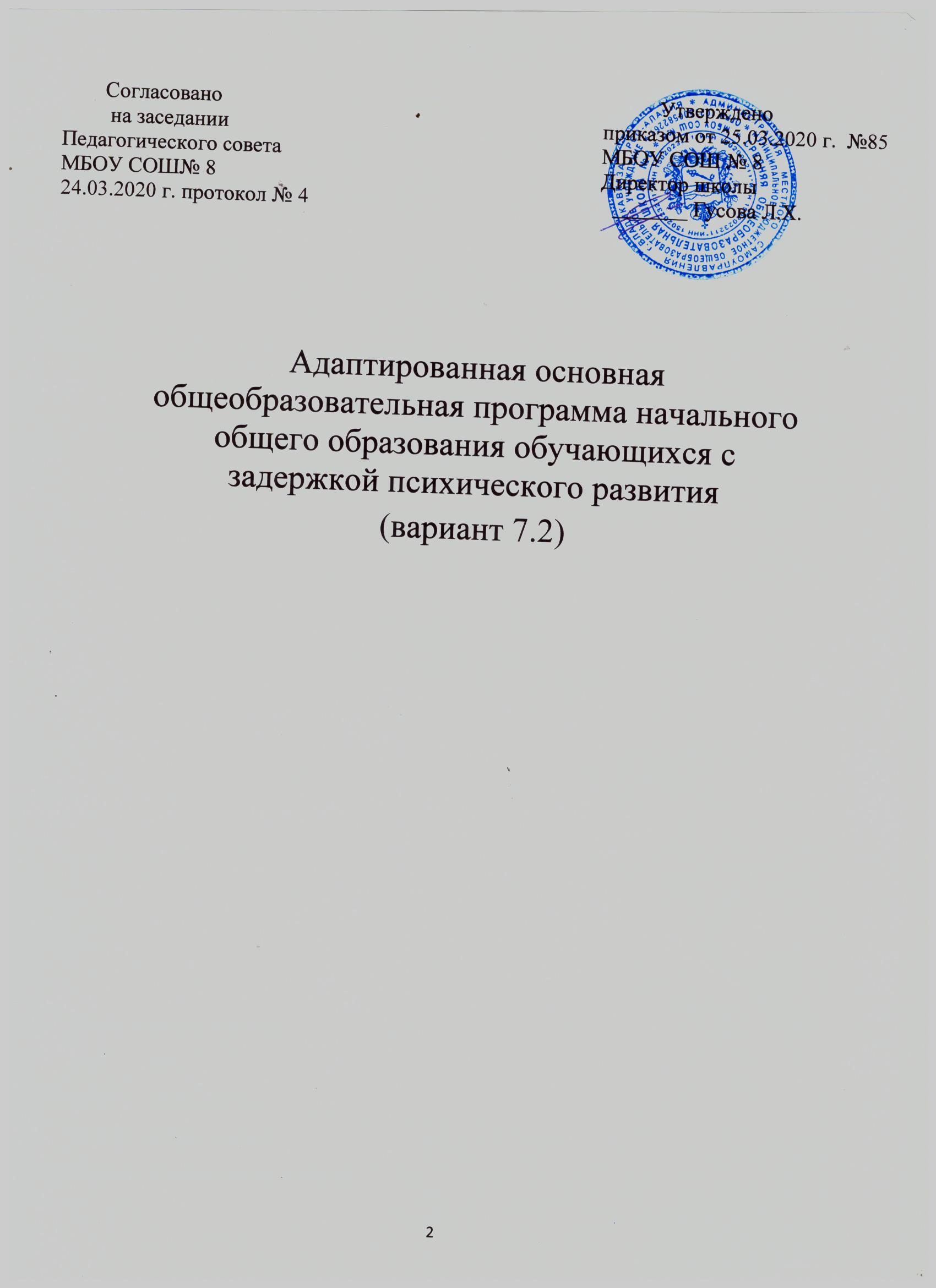         Согласовано                                                                                  Утверждено         на заседании                                                                      приказом от 25.03.2020 г.  №85Педагогического совета                                                            МБОУ СОШ № 8МБОУ СОШ№ 8                                                                        Директор школы  24.03.2020 г. протокол № 4                                                         _______ Гусова Л.Х.Адаптированная основная общеобразовательная программа начального общего образования обучающихся с задержкой психического развития (вариант 7.2)СОДЕРЖАНИЕЦелевой разделПояснительная запискаАдаптированная основная общеобразовательная программа начального общего образования обучающихся с задержкой психического развития (далее – АООП НОО обучающихся с ЗПР) Муниципального бюджетного общеобразовательного учреждения средняя общеобразовательная школа № 8» (далее МБОУ СОШ  №8)– это образовательная программа, адаптированная для обучения данной категории обучающихся с учетом особенностей их психофизического развития, индивидуальных возможностей, обеспечивающая коррекцию нарушений развития и социальную адаптацию.Адаптированная основная общеобразовательная программа начального общего образования обучающихся с ЗПР МБОУ СОШ № 8 разработана в соответствии с требованиями следующих основополагающих документов:Федеральный Закон от 29.12.2012 г. № 273 - ФЗ «Об образовании в Российской Федерации».Приказ Министерства образования и науки Российской Федерации от 6 октября 2009 г № 373 «Об утверждении и введении в действие федерального государственного образовательного стандарта начального общего образования (зарегистрирован Министерством юстиции РФ 22 декабря 2009 г., регистрационный № 15785) с изменениями, внесёнными приказами Министерства образования и науки Российской Федерации от 26 ноября 2010 г.№ 1241 (зарегистрирован Министерством юстиции РФ 4 февраля 2011 г., регистрационный № 19707), от 22 сентября 2011 г. № 2357 (зарегистрирован Министерством юстиции РФ 12 декабря 2011г., регистрационный № 2 2540) и от 18 декабря 2012 г. № 1060 (зарегистрирован Министерством юстиции РФ 11февраля 2013г., регистрационный № 26993) и от 29 декабря 2014 г. № 1643 (зарегистрирован Министерством юстиции РФ 6 февраля 2015 г, регистрационный № 35916).Приказ Министерства образования и науки Российской Федерации от 19 декабря 2014 г № 1598 «Об утверждении федерального государственного образовательного стандарта начального общего образования обучающихся с ограниченными возможностями здоровья»«Санитарно-эпидемиологические требования к условиям и организации обучения в общеобразовательных учреждениях. Санитарно- эпидемиологические правила и нормативы» (СанПиН 2.4.2.3286-15), утверждѐнные постановлением Главного государственного санитарного врача РФ от 10 июля 2015 г. N 26Примерная адаптированная основная общеобразовательная программа начального общего образования обучающихся с задержкой психического развития (одобрена решением федерального учебно – методического объединения по общему образованию, протокол от 22 декабря 2015 г. № 4/15)Устав МБОУСОШ № 8АООП НОО обучающихся с ЗПР разработана МБОУСОШ  № 8 (далее – Школа) в соответствии с требованиями федерального государственного образовательного стандарта начального общего образования обучающихся с ограниченными возможностями здоровья (далее ФГОС НОО обучающихся с ОВЗ), предъявляемыми к структуре, условиям реализации и планируемым результатам освоения АООП НОО обучающихся ЗПР.Цель реализации АООП НОО обучающихся с ЗПР МБОУ СОШ № 8 — обеспечение выполнения требований ФГОС НОО обучающихся с ОВЗ посредством создания условий для максимального удовлетворения особых образовательных потребностей обучающихся с ЗПР, обеспечивающих усвоение ими социального и культурного опыта.Достижение поставленной цели при реализации Школой АООП НОО обучающихся с ЗПР предусматривает решение следующих основных задач:формирование общей культуры, обеспечивающей разностороннее развитие личности обучающихся с ЗПР (нравственное, эстетическое, социально-личностное, интеллектуальное, физическое) в соответствии с принятыми в семье и обществе нравственными и социокультурными ценностями; овладение учебной деятельностью, сохранение и укрепление здоровья обучающихся;достижение планируемых результатов освоения АООП НОО обучающимися с ЗПР с учетом их особых образовательных потребностей, а также индивидуальных особенностей и возможностей;создание благоприятных условий для удовлетворения особых образовательных потребностей обучающихся с ЗПР;минимизация негативного влияния особенностей познавательной деятельности обучающихся с ЗПР для освоения ими АООП НОО;обеспечение доступности получения начального общего образования;обеспечение преемственности начального общего и основного общего образования;использование в образовательной деятельности современных образовательных технологий деятельностного типа;выявление и развитие возможностей и способностей обучающихся с ЗПР, через организацию их общественно полезной деятельности, проведения спортивно–оздоровительной работы, организацию художественного творчества и др. с использованием системы клубов, секций, студий и кружков (включая организационные формы на основе сетевого взаимодействия), проведении спортивных, творческих и др. соревнований;участие педагогических работников, обучающихся, их родителей (законных представителей) и общественности в проектировании и развитии внутришкольной социальной среды.Принципы и подходы к формированию адаптированной основной общеобразовательной программы начального общего образования обучающихся с задержкой психического развитияВ основу разработки и реализации АООП НОО обучающихся с ЗПР заложены дифференцированный и деятельностный подходы.Дифференцированный подход к разработке и реализации АООП НОО обучающихся с ЗПР предполагает учет их особых образовательных потребностей, которые проявляются в неоднородности по возможностям освоения содержания образования.Применение дифференцированного подхода к созданию и реализации АООП НОО обеспечивает разнообразие содержания, предоставляя обучающимся с ЗПР возможность реализовать индивидуальный потенциал развития.Деятельностный подход основывается на теоретических положениях отечественной психологической науки, раскрывающих основные закономерности процесса обучения и воспитания обучающихся, структуру образовательной деятельности с учетом общих закономерностей развития детей с нормальным и нарушенным развитием.Деятельностный подход в образовании строится на признании того, что развитие личности обучающихся с ЗПР младшего школьного возраста определяется характером организации доступной им деятельности (предметно- практической и учебной).Основным средством реализации деятельностного подхода в образовании является обучение как процесс организации познавательной и предметно- практической деятельности обучающихся, обеспечивающий овладение ими содержанием образования.Реализация деятельностного подхода обеспечивает:придание результатам образования социально и личностно значимого характера;прочное усвоение обучающимися знаний и опыта разнообразной деятельности и поведения, возможность их самостоятельного продвижения в изучаемых образовательных областях;существенное повышение мотивации и интереса к учению, приобретению нового опыта деятельности и поведения;обеспечение условий для общекультурного и личностного развития на основе формирования универсальных учебных действий,  которые обеспечивают не только успешное усвоение ими системы научных знаний, умений и навыков (академических результатов),  позволяющих продолжить образование на следующей ступени, но и жизненной компетенции, составляющей основу социальной успешности.В основу формирования АООП НОО обучающихся с ЗПР положены следующие принципы:принципы государственной политики Российской Федерации в области образования (гуманистический характер образования, единство образовательного пространства на территории Российской Федерации, светский характер образования, общедоступность образования, адаптивность системы образования к уровням и особенностям развития и подготовки обучающихся и воспитанников и др.);принцип учета типологических и индивидуальных образовательных потребностей обучающихся;принцип коррекционной направленности образовательной деятельности;принцип развивающей направленности образовательной деятельности, ориентирующий его на развитие личности обучающегося и расширение его«зоны ближайшего развития» с учетом особых образовательных потребностей;онтогенетический принцип;принцип преемственности, предполагающий при реализации АООП начального общего образования ориентировку на программу основного общего образования, что обеспечивает непрерывность образования обучающихся с задержкой психического развития;принцип целостности содержания образования, поскольку в основу структуры содержания образования положено не понятие предмета, а ―«образовательной области»;принцип направленности на формирование деятельности, обеспечивает возможность овладения обучающимися с задержкой психического развития всеми видами доступной им предметно-практической деятельности, способами и приемами познавательной и учебной деятельности, коммуникативной деятельности и нормативным поведением;принцип переноса усвоенных знаний, умений, и навыков и отношений, сформированных в условиях учебной ситуации, в различные жизненные ситуации, что обеспечит готовность обучающегося к самостоятельной ориентировке и активной деятельности в реальном мире;принцип сотрудничества с семьей.Общая характеристика адаптированной основной общеобразовательной программы начального общего образованияобучающихся с задержкой психического развитияАООП НОО обучающихся с ЗПР предполагает обеспечение коррекционной направленности всей образовательной деятельности при её особой  организации: пролонгированные сроки обучения, проведение индивидуальных и групповых коррекционных занятий, особое структурирование содержание обучения на основе усиления внимания к формированию социальной компетенции.Сроки получения начального общего образования обучающимися с ЗПР пролонгируются с учетом психофизиологических возможностей и индивидуальных особенностей развития данной категории обучающихся и составляют 5 лет (с обязательным введением первого дополнительного класса).Реализация АООП НОО (вариант 7.2) предполагает, что обучающийся с ЗПР получает образование на базе УМК «Школа России», сопоставимое по итоговым достижениям к моменту завершения школьного обучения с образованием сверстников без ограничений здоровья, но в более пролонгированные календарные сроки, которые определяются Стандартом.«Сопоставимость» заключается в том, что объем знаний и умений по основным предметам сокращается несущественно за счет устранения избыточных по отношению к основному содержанию требований.Выбор варианта АООП НОО обучающегося с ЗПР осуществляется на основе рекомендаций РПМПК, сформулированных по результатам его комплексного психолого-медико-педагогического обследования, с учетом ИПР и в порядке, установленном законодательством Российской Федерации.В процессе всего школьного обучения сохраняется возможность перехода обучающегося с одного варианта программы на другой (основанием для этого является заключение РПМПК). Перевод обучающегося с ЗПР с одного варианта АООП НОО на другой осуществляется Школой на основании комплексной оценки личностных, метапредметных и предметных результатов по рекомендации РПМПК и с согласия родителей (законных представителей).Неспособность обучающегося с ЗПР полноценно освоить отдельный предмет в структуре АООП НОО не служит препятствием для выбора или продолжения освоения варианта 7.2 АООП НОО, поскольку у данной  категории обучающихся может быть специфическое расстройство чтения, письма, арифметических навыков (дислексия, дисграфия, дискалькулия), а так же выраженные нарушения внимания и работоспособности, нарушения со стороны двигательной сферы, препятствующие освоению программы в полном объеме. При возникновении трудностей в освоении обучающимся с ЗПР содержания АООП НОО педагог – психолог и учитель Школы, осуществляющие его психолого-педагогическое сопровождение, дополняют структуру Программы коррекционной работы соответствующим направлением работы.В случае появления стойких затруднений в ходе обучения и/или взаимодействия со сверстниками обучающийся с ЗПР направляется на комплексное обследование в РПМПК с целью выработки рекомендаций родителям и специалистам Школы по его дальнейшему обучению и необходимости перевода на обучение по индивидуальному учебному плану с учетом его особенностей и образовательных потребностей.Общий подход к оценке знаний и умений, составляющих предметные результаты освоения АООП НОО (вариант 7.2) обучающимися с ЗПР, сохраняется в его традиционном виде. Обучающийся с ЗПР имеет право на прохождение текущей, промежуточной и государственной итоговой аттестации в иных формах. Текущая, промежуточная и итоговая аттестация при получении начального общего образования проводится с учетом возможных специфических трудностей ребенка с ЗПР в овладении письмом, чтением или счетом. Вывод об успешности овладения содержанием АООП НОО делается на основании положительной индивидуальной динамики обучающегося с ЗПР.Учащиеся, не ликвидировавшие в установленные сроки академической задолженности с момента её образования, по усмотрению их родителей (законных представителей) оставляются на повторное обучение, переводятся на обучение по другому варианту АООП НОО в соответствии с рекомендациями РПМПК, либо на обучение по индивидуальному учебному плану.Психолого-педагогическая характеристика обучающихся с ЗПРУчащиеся с ЗПР — это дети, имеющее недостатки в психологическом развитии, подтвержденные РПМПК и препятствующие получению образования без создания специальных условий.Категория обучающихся с ЗПР – наиболее многочисленная среди детей с ограниченными возможностями здоровья (ОВЗ) и неоднородная по составу группа школьников. Среди причин возникновения ЗПР могут фигурировать органическая и/или функциональная недостаточность центральной нервнойсистемы, конституциональные факторы, хронические соматические заболевания, неблагоприятные условия воспитания, психическая и социальная депривация. Подобное разнообразие этиологических факторов обусловливает значительный диапазон выраженности нарушений — от состояний, приближающихся к уровню возрастной нормы, до состояний, требующих отграничения от умственной отсталости.Все учащиеся с ЗПР испытывают в той или иной степени выраженные затруднения в усвоении учебных программ, обусловленные недостаточными познавательными способностями, специфическими расстройствами психологического развития (школьных навыков, речи и др.), нарушениями в организации деятельности и/или поведения. Общими для всех обучающихся с ЗПР являются в разной степени выраженные недостатки в формировании высших психических функций, замедленный темп либо неравномерное становление познавательной деятельности, трудности произвольной саморегуляции. Достаточно часто у обучающихся отмечаются нарушения речевой и мелкой ручной моторики, зрительного восприятия и пространственной ориентировки, умственной работоспособности и эмоциональной сферы.Уровень психического развития поступающего в школу ребёнка с ЗПР зависит не только от характера и степени выраженности первичного (как правило, биологического по своей природе) нарушения, но и от качества предшествующего обучения и воспитания (раннего и дошкольного).Диапазон различий в развитии обучающихся с ЗПР достаточно велик – от практически нормально развивающихся, испытывающих временные и относительно легко устранимые трудности, до обучающихся с выраженными и сложными по структуре нарушениями когнитивной и аффективно- поведенческой сфер личности. От обучающихся, способных при специальной поддержке на равных обучаться совместно со здоровыми сверстниками, до обучающихся, нуждающихся при получении начального общего образования в систематической и комплексной (психолого-медико-педагогической) коррекционной помощи.Различие структуры нарушения психического развития у обучающихся с ЗПР определяет необходимость многообразия специальной поддержки в получении образования и самих образовательных маршрутов, соответствующих возможностям и потребностям обучающихся с ЗПР и направленных на преодоление существующих ограничений в получении образования, вызванных тяжестью нарушения психического развития и неспособностью обучающегося к освоению образования, сопоставимого по срокам с образованием здоровых сверстников.АООП НОО (вариант 7.2) адресована обучающимся с ЗПР, которые характеризуются уровнем развития несколько ниже возрастной нормы, отставание может проявляться в целом или локально в отдельных функциях (замедленный темп либо неравномерное становление познавательной деятельности). Отмечаются нарушения внимания, памяти, восприятия и др. познавательных процессов, умственной работоспособности и целенаправленности деятельности, в той или иной степени затрудняющиеусвоение школьных норм и школьную адаптацию в целом. Произвольность, самоконтроль, саморегуляция в поведении и деятельности, как правило, сформированы недостаточно. Обучаемость удовлетворительная, но часто избирательная и неустойчивая, зависящая от уровня сложности и субъективной привлекательности вида деятельности, а также от актуального эмоционального состояния. Возможна неадаптивность поведения, связанная как с недостаточным пониманием социальных норм, так и с нарушением эмоциональной регуляции, гиперактивностью.Особые образовательные потребности обучающихся с ЗПРОсобые образовательные потребности различаются у обучающихся с ОВЗ разных категорий, поскольку задаются спецификой нарушения психического развития, определяют особую логику построения учебной деятельности и находят своё отражение в структуре и содержании образования. Наряду с этим современные научные представления об особенностях психофизического развития разных групп обучающихся позволяют выделить образовательные потребности, как общие для всех обучающихся с ОВЗ, так и специфические.К общим потребностям относятся:получение специальной помощи средствами образования сразу же после выявления первичного нарушения развития;выделение пропедевтического периода в образовании, обеспечивающего преемственность между дошкольным и школьным этапами;получение начального общего образования в условиях Школы;обязательность непрерывности коррекционно-развивающего процесса, реализуемого, как через содержание предметных областей, так и в процессе индивидуальной работы;психологическое	сопровождение,	оптимизирующее	взаимодействие ребенка с педагогами и соучениками;психологическое	сопровождение,	направленное	на	установление взаимодействия семьи и Школы;постепенное расширение образовательного пространства, выходящего за пределы Школы.Для	обучающихся	с	ЗПР,	осваивающих	АООП	НОО	(вариант	7.2), характерны следующие специфические образовательные потребности:обеспечение особой пространственной и временной организации образовательной среды с учетом функционального состояния центральной нервной системы (ЦНС) и нейродинамики психических процессов обучающихся с ЗПР (быстрой истощаемости, низкой работоспособности, пониженного общего тонуса и др.);увеличение сроков освоения АООП НОО до 5 лет;гибкое варьирование организации учебной деятельности путем расширения/сокращения содержания отдельных предметных областей, изменения количества учебных часов и использования соответствующих методик и технологий;упрощение системы учебно-познавательных задач, решаемых в образовательной деятельности;организация образовательной деятельности с учетом специфики усвоения знаний, умений и навыков обучающихся с ЗПР («пошаговом» предъявлении материала, дозированной помощи взрослого, использовании специальных методов, приемов и средств, способствующих как общему развитию обучающегося, так и компенсации индивидуальных недостатков развития);наглядно-действенный характер содержания образования;развитие познавательной деятельности обучающихся с ЗПР как основы компенсации, коррекции и профилактики нарушений;обеспечение непрерывного контроля за становлением учебно- познавательной деятельности обучающегося, продолжающегося до достижения уровня, позволяющего справляться с учебными заданиями самостоятельно;постоянная помощь в осмыслении и расширении контекста усваиваемых знаний, в закреплении и совершенствовании освоенных умений;специальное обучение «переносу» сформированных знаний и умений в новые ситуации взаимодействия с действительностью;необходимость постоянной актуализации знаний, умений и одобряемых обществом норм поведения;постоянное стимулирование познавательной активности, побуждение интереса к себе, окружающему предметному и социальному миру;использование преимущественно позитивных средств стимуляции деятельности и поведения;комплексное сопровождение, гарантирующее получение необходимого лечения, направленного на улучшение деятельности ЦНС и на коррекцию поведения, а также специальная психокоррекционная помощь, направленная на компенсацию дефицитов эмоционального развития и формирование осознанной саморегуляции познавательной деятельности и поведения;специальная психокоррекционная помощь, направленная на формирование способности к самостоятельной организации собственной деятельности и осознанию возникающих трудностей, формирование умения запрашивать и использовать помощь взрослого;развитие и отработка средств коммуникации, приемов конструктивного общения и взаимодействия (с членами семьи, со сверстниками, с взрослыми), формирование навыков социально одобряемого поведения, максимальное расширение социальных контактов; образовательного учрежденияобеспечение взаимодействия семьи и Школы (организация сотрудничества с родителями, активизация ресурсов семьи для формирования социально активной позиции, нравственных и общекультурных ценностей).Только удовлетворяя особые образовательные потребности обучающихся с ЗПР, можно открыть ему путь к получению качественного образования.Планируемые результаты освоения обучающимися с задержкой психического развития адаптированной основной общеобразовательной программы начального общего образованияПланируемые результаты освоения АООП НОО обучающихся с ЗПР (далеепланируемые результаты) являются одним из важнейших механизмов реализации требований ФГОС НОО обучающихся с ОВЗ к результатамобучающихся, освоивших АООП НОО. Они представляют собой систему обобщённых личностно ориентированных целей образования, допускающих дальнейшее уточнение и конкретизацию, что обеспечивает определение и выявление всех составляющих планируемых результатов, подлежащих формированию и оценке.Планируемые результаты:обеспечивают связь между требованиями ФГОС НОО обучающихся с ОВЗ, образовательной деятельностью и системой оценки результатов освоения АООП НОО;являются основой для разработки АООП НОО Школой;являются содержательной и критериальной основой для разработки программ учебных предметов и учебно-методической литературы, а также для системы оценки качества освоения обучающимися АООП НОО.В соответствии с дифференцированным и деятельностным подходами содержание планируемых результатов описывает и характеризует обобщённые способы действий с учебным материалом, позволяющие обучающимся успешно решать учебные и учебно-практические задачи, а также задачи, по возможности максимально приближенные к реальным жизненным ситуациям.Результаты освоения обучающимися с ЗПР АООП НОО оцениваются как итоговые на момент завершения начального общего образования.Освоение АООП НОО (вариант 7.2) обеспечивает достижение обучающимися с ЗПР трех видов результатов: личностных, метапредметных и предметных.Личностные результаты освоения АООП НОО обучающимися с ЗПР включают индивидуально-личностные качества и социальные (жизненные) компетенции, социально значимые ценностные установки, необходимые для достижения основной цели современного образования ― введения обучающихся с ЗПР в культуру, овладение ими социо-культурным опытом.С учетом индивидуальных возможностей и особых образовательных потребностей обучающихся с ЗПР личностные результаты освоения АООП НОО отражают:осознание себя как гражданина России, формирование чувства гордости за свою Родину, российский народ и историю России, осознание своей этнической и национальной принадлежности;формирование целостного, социально ориентированного взгляда на мир в его органичном единстве природной и социальной частей;формирование уважительного отношения к иному мнению, истории и культуре других народов;овладение	начальными	навыками	адаптации	в	динамично изменяющемся и развивающемся мире;принятие и освоение социальной роли обучающегося, формирование и развитие социально значимых мотивов учебной деятельности;способность к осмыслению социального окружения, своего места в нем, принятие соответствующих возрасту ценностей и социальных ролей;формирование эстетических потребностей, ценностей и чувств;развитие этических чувств, доброжелательности и эмоционально- нравственной отзывчивости, понимания и сопереживания чувствам других людей;развитие навыков сотрудничества со взрослыми и сверстниками в разных социальных ситуациях;формирование установки на безопасный, здоровый образ жизни, наличие мотивации к творческому труду, работе на результат, бережному отношению к материальным и духовным ценностямразвитие адекватных представлений о собственных возможностях, о насущно необходимом жизнеобеспечении;овладение социально-бытовыми умениями, используемыми в повседневной жизни;владение навыками коммуникации и принятыми ритуалами социального взаимодействия, в том числе с использованием информационных технологий;способность к осмыслению и дифференциации картины мира, ее временно-пространственной организации.Метапредметные результаты освоения АООП НОО включают освоенные обучающимися универсальные учебные действия (познавательные, регулятивные и коммуникативные), обеспечивающие овладение ключевыми компетенциями (составляющими основу умения учиться) и межпредметными знаниями, а также способность решать учебные и жизненные задачи и готовность к овладению в дальнейшем АООП основного общего образования.С учетом индивидуальных возможностей и особых образовательных потребностей обучающихся с ЗПР метапредметные результаты освоения АООП НОО отражают:овладение способностью принимать и сохранять цели и задачи решения типовых учебных и практических задач, коллективного поиска средств их осуществления;формирование умения планировать, контролировать и оценивать учебные действия в соответствии с поставленной задачей и условиями ее реализации; определять наиболее эффективные способы достижения  результата;формирование умения понимать причины успеха/неуспеха учебной деятельности и способности конструктивно действовать даже в ситуациях неуспеха;использование речевых средств и средств информационных и коммуникационных технологий (далее - ИКТ) для решения коммуникативных и познавательных задач;овладение навыками смыслового чтения доступных по содержанию и объему художественных текстов и научно-популярных статей в соответствии с целями и задачами; осознанно строить речевое высказывание в соответствии с задачами коммуникации и составлять тексты в устной и письменной формах;овладение логическими действиями сравнения, анализа, синтеза, обобщения, классификации по родовидовым признакам, установления аналогий и причинно-следственных связей, построения рассуждений, отнесения кизвестным понятиям на уровне, соответствующем индивидуальным возможностям;готовность слушать собеседника и вести диалог; готовность признавать возможность существования различных точек зрения и права каждого иметь свою; излагать свое мнение и аргументировать свою точку зрения и оценку событий;определение общей цели и путей ее достижения; умение договариваться о распределении функций и ролей в совместной деятельности; осуществлять взаимный контроль в совместной деятельности, адекватно оценивать собственное поведение и поведение окружающих;готовность конструктивно разрешать конфликты посредством учета интересов сторон и сотрудничества;овладение начальными сведениями о сущности и особенностях объектов, процессов и явлений действительности (природных, социальных, культурных, технических и др.) в соответствии с содержанием конкретного учебного предмета;овладение некоторыми базовыми предметными и межпредметными понятиями, отражающими доступные существенные связи и отношения между объектами и процессами.Предметные результаты освоения АООП НОО с учетом специфики содержания предметных областей включают освоенные обучающимися знания и умения, специфичные для каждой предметной области, готовность их применения.С учетом индивидуальных возможностей и особых образовательных потребностей  обучающихся с ЗПР предметные результаты отражают:Русский язык:формирование первоначальных представлений о единстве и многообразии языкового и культурного пространства России, о языке как основе национального самосознания;формирование интереса к изучению русского языка;овладение первоначальными представлениями о правилах речевого этикета;овладение основами грамотного письма;овладение обучающимися коммуникативно-речевыми умениями, необходимыми для совершенствования их речевой практики;формирование позитивного отношения к правильной устной и письменной речи как показателям общей культуры и гражданской позиции человека;использование знаний в области русского языка и сформированных грамматико-орфографических умений для решения практических задач.Литературное чтение:понимание литературы как явления национальной и мировой культуры, средства сохранения и передачи нравственных ценностей и традиций;осознание значимости чтения для личного развития; формирование представлений о мире, российской истории и культуре, первоначальныхэтических представлений, понятий о добре и зле, нравственности; успешности обучения детей с ЗПР  по всем учебным предметам;осознанное, правильное, плавное чтение вслух целыми словами с использованием некоторых средств устной выразительности речи;понимание роли чтения, использование разных видов чтения;формирование умения осознанно воспринимать и оценивать содержание текстов, участие в обсуждении прочитанных произведений, умение высказывать свое мнение о поступках героев, оценивать поступки героев и мотивы поступков с учетом принятых в обществе норм и правил;достижение необходимого для продолжения образования уровня читательской компетентности, общего речевого развития, т.е. овладение техникой чтения вслух и про себя, элементарными приемами интерпретации, анализа и преобразования художественных, научно-популярных и учебных текстов;формирование потребности в систематическом чтении;выбор с помощью взрослого интересующей литературы.Родной (осетинский) язык:В результате изучения учебного предмета «Родной (осетинский)язык» обучающиеся научатся осознавать язык как основное средство человеческого общения и явление национальной культуры, у них начнёт формироваться позитивное эмоционально ценностное отношение к осетинскому языку, стремление к его грамотному использованию, осетинский язык станет для обучающихся основой образовательной деятельности, средством развития их мышления, воображения, интеллектуальных и творческих способностейЛитературное чтение на родном(осетинском) языке В	результате	изучения	учебного	предмета	«Литературное	чтение	на родном(осетинском) языке» у обучающихся будет сформированопонимание родной литературы как одной из основных национально – культурных ценностей народа, как особого способа познания жизни, как явления национальной и мировой культуры, средства сохранения и передачи нравственных ценностей и традиций;осознание значимости чтения на родном (осетинском) языке для личного развития;представление о мире, национальной истории и культуре, о первоначальных этических представлениях, понятиях о добре и зле, нравственности;потребность в систематическом чтении на родном (осетинском)  языке как средстве познания себя и мира;осознание коммуникативно-эстетических возможностей родного языка на основе изучения произведений культуры своего народа, умение самостоятельно выбирать интересующую литературу; пользоваться справочными источниками для понимания и получения дополнительной информации.Иностранный язык:приобретение начальных элементарных навыков восприятия устной и письменной речи на иностранном языке на основе своих речевых возможностей и потребностей;освоение начальных лингвистических представлений, необходимых для восприятия на элементарном уровне устной и письменной речи на иностранном языке,формирование основ дружелюбного отношения и толерантности к носителям другого языка на основе знакомства с жизнью своих сверстников в других странах, с детским фольклором и доступными образцами детской художественной литературы.Математика:использование начальных математических знаний о числах, мерах, величинах и геометрических фигурах для описания и объяснения окружающих предметов, процессов, явлений, а также оценки их количественных и пространственных отношений;приобретение начального опыта применения математических знаний для решения учебно-познавательных и учебно-практических задач;умение выполнять устно и письменно арифметические действия с числами и числовыми выражениями, решать текстовые задачи, умение действовать в соответствии с алгоритмом и, исследовать, распознавать и изображать геометрические фигуры;Окружающий мир:формирование уважительного отношения к России, родному краю, своей семье, истории, культуре, природе нашей страны, её современной жизни;расширение, углубление и систематизация знаний о предметах и явлениях окружающего мира, осознание целостности окружающего мира, освоение основ экологической грамотности, элементарных правил нравственного поведения в мире природы и людей, норм здоровьесберегающего поведения в природной и социальной среде;усвоение простейших взаимосвязей и взаимозависимостей между миром живой и неживой природы, между деятельностью человека и происходящими изменениями в окружающей среде;развитие навыков устанавливать и выявлять причинно-следственные связи в окружающем мире, умение прогнозировать простые последствия собственных действий и действий, совершаемых другими людьми;Основы религиозных культур и светской этики:знакомство с основными нормами светской и религиозной морали, понимание их значения в выстраивании конструктивных отношений в семье и обществе;понимание значения нравственности, веры и религии в жизни человека и общества;формирование первоначальных представлений о светской этике, о традиционных религиях, их роли в культуре, истории и современности России;осознание ценности человеческой жизни.Изобразительное искусство:формирование первоначальных представлений о роли изобразительного искусства в жизни человека, его роли в духовно- нравственном развитии человека;развитие эстетических чувств, умения видеть и понимать красивое, дифференцировать красивое от «некрасивого», высказывать оценочные суждения о произведениях искусства; воспитание активного эмоционально- эстетического отношения к произведениям искусства;овладение элементарными практическими умениями и навыками в различных видах художественной деятельности (изобразительного, декоративно-прикладного и народного искусства, скульптуры, дизайна и др.);умение воспринимать и выделять в окружающем мире (как в природном, так и в социальном) эстетически привлекательные объекты, выражать по отношению к ним собственное эмоционально-оценочное отношение;овладение практическими умениями самовыражения средствами изобразительного искусства.Музыка:формирование первоначальных представлений о роли музыки в жизни человека, ее роли в духовно-нравственном развитии человека;формирование элементов музыкальной культуры, интереса к музыкальному искусству и музыкальной деятельности, формирование элементарных эстетических суждений;развитие эмоционального осознанного восприятия музыки, как в процессе активной музыкальной деятельности, так и во время слушания музыкальных произведений;формирование эстетических чувств в процессе слушания музыкальных произведений различных жанров;использование музыкальных образов при создании театрализованных и музыкально-пластических композиций, исполнении вокально-хоровых произведений, в импровизации.Технология:формирование навыков самообслуживания, овладение некоторыми технологическими приемами ручной обработки материалов, усвоение правил техники безопасности;формирование умений работать с разными видами материалов (бумагой, тканями, пластилином, природным материалом и т.д.);  выбирать способы их обработки в зависимости от их свойств;формирование организационных трудовых умений (правильно располагать материалы и инструменты на рабочем месте, выполнять правила безопасной работы и санитарно-гигиенические требования и т.д.)приобретение первоначальных навыков совместной продуктивной деятельности, сотрудничества, взаимопомощи, планирования и организации;использование приобретенных знаний и умений для решения практических задач.Физическая культура:формирование первоначальных представлений о значении физической культуры для укрепления здоровья человека, физического развития, повышения работоспособности.овладение умениями организовывать здоровьесберегающую жизнедеятельность (режим дня, утренняя зарядка, оздоровительные мероприятия, подвижные игры и т. д.);формирование умения следить за своим физическим состоянием, величиной физических нагрузок.Результаты освоения коррекционно-развивающей области адаптированной основной общеобразовательной программыначального общего образованияРезультаты освоения коррекционно-развивающей области АООП НОО обучающихся с ЗПР отражают:Коррекционный курс «Ритмика»: развитие чувства ритма, связи движений с музыкой, двигательной активности, координации движений, двигательных умений и навыков; формирование умения дифференцировать движения по степени мышечных усилий; овладение специальными ритмическими упражнениями (ритмичная ходьба, упражнения с движениями рук и туловища, с проговариванием стихов и т.д.), упражнениями на связь движений с музыкой; развитие двигательных качеств и устранение недостатков физического развития; овладение подготовительными упражнениями к танцам, овладение элементами танцев, танцами, способствующими развитию изящных движений, эстетического вкуса; развитие выразительности движений и самовыражения; развитие мобильности.Коррекционный курс «Коррекционно-развивающие занятия»Логопедические занятия: формирование и развитие различных видов устной речи (разговорно-диалогической, описательно-повествовательной) на основе обогащения знаний об окружающей действительности; обогащение и развитие словаря, уточнение значения слова, развитие лексической системности, формирование семантических полей; развитие и совершенствование грамматического строя речи, связной речи; коррекция недостатков письменной речи (чтения и письма).Психокоррекционные занятия: формирование учебной мотивации, стимуляция сенсорно-перцептивных, мнемических и интеллектуальных процессов; гармонизация психоэмоционального состояния, формирование позитивного отношения к своему «Я», повышение уверенности в себе, развитие самостоятельности, формирование навыков самоконтроля; развитие способности к эмпатии, сопереживанию; формирование продуктивных видов взаимоотношений с окружающими (в семье, классе), повышение социального статуса ребенка в коллективе.Требования к результатам освоения курсов коррекционно-развивающей области конкретизируются применительно к каждому учащемуся с ЗПР в соответствии с его потенциальными возможностями и особыми образовательными потребностями.Система оценки достижения обучающимися с задержкой психического развития планируемых результатов освоенияадаптированной основной общеобразовательной программы начального общего образованияСистема оценки достижения планируемых результатов освоения АООП НОО обучающихся с ЗПР (далее — система оценки) представляет собой один из инструментов реализации требований ФГОС НОО обучающихся с ОВЗ к результатам освоения АООП НОО и направлена на обеспечение качества образования, что предполагает вовлечённость в оценочную деятельность как педагогов, так и обучающихся и их родителей (законных представителей).В соответствии с ФГОС НОО обучающихся с ОВЗ основным объектом системы оценки, её содержательной и критериальной базой выступают планируемые результаты освоения обучающимися АООП НОО.Основными функциями системы оценки являются ориентация образовательной деятельности на достижение планируемых результатов освоения АООП НОО и обеспечение эффективной обратной связи, позволяющей осуществлять управление образовательной деятельностью.Основными направлениями и целями оценочной деятельности в соответствии с требованиями ФГОС НОО обучающихся с ОВЗ являются  оценка образовательных достижений обучающихся и оценка результатов деятельности Школы и педагогических кадров Школы. Полученные данные используются для оценки состояния и тенденций развития системы образования.Система оценки достижения обучающимися с ЗПР планируемых результатов освоения АООП НОО призвана решить следующие задачи:- закреплять основные направления и цели оценочной деятельности, описывать объект и содержание оценки, критерии, процедуры и состав инструментария оценивания, формы представления результатов, условия и границы применения системы оценки, предусматривая приоритетную оценку динамики индивидуальных достижений обучающихся с ЗПР;- ориентировать образовательную деятельность на духовно-нравственное развитие и воспитание обучающихся, достижение планируемых результатов освоения содержания учебных предметов и формирование универсальных учебных действий;- обеспечивать комплексный подход к оценке результатов освоения АООП НОО, позволяющий вести оценку личностных, метапредметных и предметных результатов;- предусматривать оценку достижений обучающихся и оценку эффективности деятельности Школы;- позволять осуществлять оценку динамики учебных достижений обучающихся и развития их социальной (жизненной) компетенции.Показатель динамики образовательных достижений — один из основных показателей в оценке образовательных достижений обучающихся с ЗПР. Наоснове выявления характера динамики образовательных достижений обучающихся можно оценивать эффективность учебной деятельности, работы учителя или Школы.Результаты достижений обучающихся с ЗПР в овладении АООП НОО являются значимыми для оценки качества образования обучающихся. При определении подходов к осуществлению оценки результатов целесообразно опираться на следующие принципы:дифференциации оценки достижений с учетом типологических и индивидуальных особенностей развития и особых образовательных потребностей обучающихся с ЗПР;динамичности оценки достижений, предполагающей изучение изменений психического и социального развития, индивидуальных способностей и возможностей обучающихся;единства параметров, критериев и инструментария оценки достижений в освоении содержания АООП НОО, что сможет обеспечить объективность оценки в разных образовательных организациях. Для этого необходимым является создание методического обеспечения (описание диагностических материалов, процедур их применения, сбора, формализации, обработки, обобщения и представления полученных данных) процесса осуществления оценки достижений обучающихся.В соответствии с требования ФГОС НОО у обучающихся с ЗПР оценке подлежат личностные, метапредметные и предметные результаты.Программа оценки личностных результатовЛичностные результаты включают овладение  обучающимися социальными (жизненными) компетенциями, необходимыми для решения практико-ориентированных задач и обеспечивающими формирование и развитие социальных отношений обучающихся в различных средах. Оценка личностных результатов предполагает, прежде всего, оценку продвижения обучающегося в овладении социальными (жизненными) компетенциями, которые, в конечном итоге, составляют основу этих результатов. Под социальной жизненной компетенцией младшего школьника с задержкой психического развития понимается способность ребенка ориентироваться в повседневных жизненных ситуациях, решать возникающие типичные и нестандартные задачи, опираясь на присвоенные социальные ценности и развитые личностные ориентации, используя приобретенные умения и навыки, учебный и жизненный опыт.Вступление в младший школьный возраст предполагает изменение социальной ситуации развития ребенка, приобщает младшего школьника к общественной жизни. Успешность в образовательной деятельности, в социальном взаимодействии с окружающими обеспечивают возрастные новообразования, такие как: мотивация достижения, способность к произвольной регуляции поведения и саморегуляции, адекватная самооценка, которая является регулятором поведения и деятельности. Эти личностные образования рассматриваются как показатели социальных жизненных компетенций у обучающихся с ЗПР.Программа оценки личностных результатов обучающихся с задержкой психического развития составлена на основе требований, сформулированных федеральным государственным стандартом обучающихся с ЗПР, с учетом типологических и индивидуальных особенностей обучающихся.Цель программы: оценка продвижения обучающегося в овладении социальными (жизненными) компетенциями, необходимыми для решения практико-ориентированных задач и обеспечивающими формирование и развитие социальных отношений обучающихся в различных средах.Задачи:изучить личностные результаты освоения АООП НОО;определить критерии и параметры оценки социальной (жизненной) компетенции обучающихся;разработать систему бальной оценки результатов;подобрать материалы для проведения процедуры оценки личностных результатов;разработать индивидуальную карту развития социальных (жизненных) умений обучающегося для фиксирования результатов оценки личностных результатов.Программа оценки включает:полный перечень личностных результатов, которые выступают в качестве критериев оценки социальной (жизненной) компетенции обучающихся;перечень критериев и параметров оценки каждого результата;систему бальной оценки результатов;индивидуальную карту развития социальных (жизненных) умений обучающегося;карту исследования индивидуально-личностных качеств и социальных (жизненных) умений обучающегося;Оценка личностных результатов проводится в два этапа 2 раза в год. Первый проводится индивидуально с каждым учеником. Осуществлять процедуру оценивания может педагог-психолог,  учитель начальной школы. Для оценки личностных результатов используется «Карта исследования индивидуально-личностных качеств и социальных (жизненных) умений обучающегося».На заключительном этапе для оценки продвижения обучающегося с ЗПР в овладении социальными (жизненными) компетенциями применяется метод экспертной оценки, который представляет собой процедуру оценки результатов на основе мнений группы специалистов (экспертов). Данная группа объединяет всех участников образовательных отношений и включает педагогических и медицинских работников (учителей, воспитателей, педагога-психолога, социального педагога, врача). Для полноты оценки личностных результатов освоения обучающимися с ЗПР АООП НОО учитывается мнение родителей (законных представителей), поскольку основой оценки служит анализ изменений поведения обучающегося в повседневной жизни в различных социальных средах (школьной и семейной). Результаты оценки личностных результатов заносятся в «Индивидуальную карту развития социальных (жизненных) умений обучающегося».Результаты анализа представлены в форме удобных и понятных всем членам экспертной группы условных единицах: -1 балл (низкий уровень) – не сформированы умения и навыки;- 2 балла (уровень ниже среднего) – недостаточно развиты умения и навыки; -3 балла (средний уровень) – волнообразная динамика развития умений и навыков; -4 балла (достаточный уровень) – в достаточной степени развиты умения и навыки. Результаты оценки личностных достижений заносятся в индивидуальную карту развития социальных (жизненных) умений обучающегося, что позволяет не только представить полную картину динамики целостного развития ребенка, но и отследить наличие или отсутствие изменений по отдельным жизненным компетенциям.Основной формой работы участников экспертной группы является психолого-медико-педагогический консилиум.Перечень личностных результатов, которые выступают в качестве критериев оценки социальной (жизненной) компетенции обучающихсяКритерии и параметры оценки личностных результатов Направление «Развитие адекватных представлений о собственныхвозможностях и ограничениях»Направление«Овладение социально-бытовыми умениями, используемыми в повседневной жизни»Направление «Овладение навыками коммуникации»Направление«Дифференциация и осмысление картины мира»Направление «Дифференциация и осмысление адекватно возрасту своего социального окружения, принятых ценностей и социальных ролей»Система бальной оценки результатовЛичностные результаты представлены в виде бальной шкалы, где определенному баллу соответствует уровень проявления личностных результатов.Уровни сформированности социальных (жизненных) компетенцийИндивидуальная карта развития социальных (жизненных) умений обучающихся и материалы для проведения процедуры оценки личностных результатов представлены в приложенииМетапредметные результаты включают освоенные обучающимися универсальные учебные действия (познавательные, регулятивные и коммуникативные), обеспечивающие овладение ключевыми компетенциями (составляющими основу умения учиться) и межпредметными знаниями, а также способность решать учебные и жизненные задачи и готовность к овладению в дальнейшем АООП основного общего образования.Оценка метапредметных результатов предполагает оценку продвижения обучающегося с ЗПР в овладении регулятивными, коммуникативными и познавательными универсальными учебными действиями,  т.е.  таких умственных действий обучающихся, которые направлены на управление своей познавательной деятельностью.Основное содержание оценки метапредметных результатов при получении начального общего образования строится вокруг умения учиться, т.е. той совокупности способов действий, которая и обеспечивает способность обучающихся с ЗПР к самостоятельному усвоению новых знаний и умений.Уровень сформированности универсальных учебных действий, представляющих содержание и объект оценки метапредметных результатов, измеряется в следующих основных формах:достижение метапредметных результатов выступает как результат выполнения специально сконструированных диагностических задач, направленных на оценку уровня сформированности конкретного вида универсальных учебных действий;достижение метапредметных результатов рассматривается как инструментальная основа (или как средство решения) и как условие успешности выполнения учебных и учебно-практических задач средствами учебных предметов;достижение метапредметных результатов проявляется в успешности выполнения комплексных заданий на межпредметной основе.Система внутренней оценки метапредметных результатов включает в себя следующие процедуры:решение задач творческого и поискового характера (система заданий УМК «Школа России»: творческие задания, интеллектуальный марафон, информационный поиск, задания вариативного повышенного уровня);проектная деятельность;текущие и итоговые проверочные работы, включающие задания на проверку метапредметных результатов обучения;комплексные работы на межпредметной основе.В учебниках даются отдельные задания на определённые предметные и метапредметные умения, из которых педагог  может  компоновать  проверочную работу. Проверочные работы по предметам включают задания, проверяющие уровень освоения УУД на каждом этапе обучения. Мониторинг сформированности метапредметных учебных умений предполагает использование накопительной системы оценки в ходе текущей образовательной деятельности.Предметные результаты связаны с овладением обучающимися с ЗПР содержанием каждой предметной области и характеризуют достижения обучающихся в усвоении знаний и умений, способность их применять в практической деятельности.Оценку этой группы результатов начинается со 2-го класса, т. е. в тот период, когда у обучающихся уже будут сформированы некоторые начальные навыки чтения, письма и счета. Кроме того, сама учебная деятельность будет привычной для обучающихся, и они смогут ее организовывать под руководством учителя.Во время обучения в первом и первом дополнительном классах используется только качественная оценка. При этом не является  принципиально важным, насколько обучающийся с ЗПР продвигается в освоении того или иного учебного предмета. На этом этапе обучения центральным результатом является появление значимых предпосылок учебной деятельности, одной из которых является способность ее осуществления не только под прямым и непосредственным руководством и контролем учителя, но и с определенной долей самостоятельности во взаимодействии с учителем и одноклассниками.В целом оценка достижения обучающимися с ЗПР предметных результатов базируется на принципах индивидуального и дифференцированного подходов. Усвоенные обучающимися даже незначительные по объему и элементарные по содержанию знания и умения выполняют коррекционно-развивающую функцию, поскольку они играют определенную роль в становлении личности обучающегося и овладении им социальным опытом.Оценка достижения обучающимися предметных результатов ведётся как в ходе текущего и промежуточного оценивания, так и в ходе выполнения итоговых проверочных работ. В процессе оценки достижения планируемых личностных, метапредметных и предметных результатов используются разнообразные методы и формы, взаимно дополняющие друг друга(письменные и устные работы, проекты, практические работы, творческие работы, самоанализ и самооценка, наблюдения и др.).Учащиеся с ЗПР имеют право на прохождение текущей, промежуточной и итоговой аттестации освоения АООП НОО в иных формах (формы промежуточной аттестации – см.п.3.1. данной Программы)Специальные условия проведения текущей, промежуточной и итоговой (по итогам освоения АООП НОО) аттестации обучающихся с ЗПР включают:особую форму организации аттестации (в малой группе, индивидуальную) с учетом особых образовательных потребностей и индивидуальных особенностей обучающихся с ЗПР;привычную обстановку в классе (присутствие своего учителя, наличие привычных для обучающихся мнестических опор: наглядных схем, шаблонов общего хода выполнения заданий);присутствие в начале работы этапа общей организации деятельности;адаптирование инструкции с учетом особых образовательных потребностей и индивидуальных трудностей обучающихся с ЗПР:упрощение формулировок по грамматическому и семантическому оформлению;упрощение многозвеньевой инструкции посредством деления ее на короткие смысловые единицы, задающие поэтапность (пошаговость) выполнения задания;в дополнение к письменной инструкции к заданию, при необходимости, она дополнительно прочитывается педагогом вслух в медленном темпе с четкими смысловыми акцентами;при необходимости адаптирование текста задания с учетом особых образовательных потребностей и индивидуальных трудностей обучающихся с ЗПР (более крупный шрифт, четкое отграничение одного задания от другого; упрощение формулировок задания по грамматическому и семантическому оформлению и др.);при необходимости предоставление дифференцированной помощи: стимулирующей (одобрение, эмоциональная поддержка), организующей (привлечение внимания, концентрирование на выполнении работы, напоминание о необходимости самопроверки), направляющей (повторение и разъяснение инструкции к заданию);увеличение времени на выполнение заданий;возможность организации короткого перерыва (10-15 мин) при нарастании в поведении ребенка проявлений утомления, истощения;недопустимыми являются негативные реакции со стороны педагога, создание ситуаций, приводящих к эмоциональному травмированию ребенка.На итоговую оценку при получении начального общего образования, результаты которой используются при принятии решения о возможности (или невозможности) продолжения обучения следующего уровня, выносятся предметные, метапредметные результаты и результаты освоения программы коррекционной работы.Итоговая аттестация при получении начального общего образования проводится с учетом возможных специфических трудностей обучающегося сЗПР в овладении письмом, чтением или счетом. Вывод об успешности овладения содержанием АООП НОО делается на основании положительной индивидуальной динамики.Оценка деятельности педагогических кадров Школы, осуществляющих образовательную деятельность обучающихся с ЗПР, осуществляется на основе интегративных показателей, свидетельствующих о положительной динамике развития обучающегося («было» ― «стало») или в сложных случаях сохранении его психо - эмоционального статуса.Основным инструментом итоговой оценки являются итоговые работы – система заданий различного уровня сложности по литературному чтению, русскому языку, математике и окружающему миру.В образовательной деятельности оценка предметных результатов проводится с помощью диагностических работ (стартовых, текущих, промежуточных (по четвертям и годовых), направленных на определение уровня освоения учебного материала обучающимися. Проводится внутришкольный мониторинг результатов выполнения итоговых (промежуточная аттестация) работ по русскому языку, математике.Система оценки предметных результатов освоения учебных программ с учётом уровневого подхода предполагает выделение базового уровня достижений как ориентира при построении всей системы оценивания и организации индивидуальной работы с обучающимися. Для описания достижений обучающихся устанавливаются четыре уровня: высокий, повышенный, базовый, низкий. Во время обучения в 1 и 1 дополнительном классах используется только качественная оценка, которая призвана всячески поощрять и стимулировать работу обучающихся. На этом этапе обучения центральным результатом является появление значимых предпосылок учебной деятельности, одной из которых является способность ее осуществления не только под прямым и непосредственным руководством и контролем учителя, но и с определенной долей самостоятельности во взаимодействии с учителем и одноклассниками.Оценивание предметных результатов с помощью цифровой отметки во2 - 4 классах.При оценивании предметных достижений обучающихся используется пятибалльная система.Характеристика цифровой оценки (отметки) с определением уровня.Высокий уровень достижения планируемых результатов, оценка «5» («отлично») – уровень выполнения требований значительно выше удовлетворительного: отсутствие ошибок, как по текущему, так и по предыдущему учебному материалу; не более одного недочета; логичность и полнота изложения.Повышенный уровень достижения планируемых результатов, оценка «4» («хорошо») – уровень выполнения требований выше удовлетворительного: использование дополнительного материала, полнота и логичность раскрытия вопроса; самостоятельность суждений, отражение своего отношения к предмету обсуждения. Наличие 2 – 3 ошибок или 4 – 6 недочетов по текущему учебному материалу; не более 2 ошибок или 4 недочетов по пройденному материалу;незначительные нарушения логики изложения материала; использование нерациональных приемов решения учебной задачи; отдельные неточности в изложении материала.Базовый уровень достижения планируемых результатов, оценка «3» («удовлетворительно») – достаточный минимальный уровень выполнения требований, предъявляемых к конкретной работе; не более 4 – 6 ошибок или 10 недочетов по текущему учебному материалу; не более 3 – 5 ошибок ли не более8 недочетов по пройденному учебному материалу; отдельные нарушения логики изложения материала; неполнота раскрытия вопроса.Низкий уровень достижения планируемых результатов, оценка «2» («неудовлетворительно») – уровень выполнения требований ниже удовлетворительного: наличие более 6 ошибок или 10 недочетов по текущему материалу; более 5 ошибок или более 8 недочетов по пройденному материалу; нарушение логики; неполнота, нераскрытость обсуждаемого вопроса, отсутствие аргументации либо ошибочность ее основных положений.Виды и формы контрольно-оценочных действий обучающихся ипедагоговСодержательный контроль и оценка предметных компетентностей (грамотности) обучающихся предусматривает выявление индивидуальной динамикикачества усвоения предмета ребенком и не допускает сравнения его с другими детьми.Системная оценка метапредметных и предметных результатовреализуется в рамках накопительной системы – Портфолио.Портфолио обучающегося:является современным педагогическим инструментом сопровождения развития и оценки достижений обучающихся ориентированным на обновление и совершенствование качества образования;реализует одно из основных положений ФГОС НОО – формирование универсальных учебных действий;позволяет учитывать возрастные особенности развития универсальных учебных действий обучающихся при получении начального общего образования;предполагает активное вовлечение обучающихся и их родителей в оценочную деятельность на основе проблемного анализа, рефлексии и оптимистического прогнозирования.Портфолио представляет собой организованную подборку работ, которые демонстрируют усилия, прогресс и достижения обучающегося в различных областях. Служит для сбора информации о продвижении обучающегося в учебной деятельности, для оценки достижения планируемых результатов освоения АООП НОО, для подготовки характеристики обучающегося на получение основного общего образования.Портфолио дополняет традиционные контрольно - оценочные средства и позволяет учитывать результаты, достигнутые обучающимися в разнообразных видах деятельности: учебной, творческой, социальной, коммуникативной, физкультурно-оздоровительной, трудовой деятельности, протекающих как в рамках повседневной школьной практики, так и за её пределами.Портфолио является одной из составляющих «портрета выпускника» при получении начального общего образования и играет важную роль при переходе ребенка в 5 класс школы для определения вектора его дальнейшего развития и обучения.Портфолио допускает независимую оценку, например при проведении аттестации педагогов.Информация о достигаемых обучающимся образовательных результатах допустима только в форме, не представляющей угрозы личности, психологической безопасности и эмоциональному статусу обучающегося.Цели Портфолиоподдержание высокой учебной мотивации обучающихся;поощрение их активности и самостоятельности, расширение возможности обучения и самообучения;развитие	навыков	рефлексивной	и	оценочной	(самооценочной) деятельности обучающихся;формирование	умения	учиться:	ставить	цели,	планировать	и организовывать собственную учебную деятельность;содействие индивидуализации образования обучающихся;формирование дополнительных предпосылок и возможностей для успешной социализации;обеспечение отслеживания индивидуального прогресса обучающихся в широком образовательном контексте, демонстрация их способностей практически применять приобретенные знания и умения;формирование жизненных идеалов, стимулирование стремления к самосовершенствованию;укрепление взаимодействия с семьей обучающегося, повышение заинтересованности родителей (законных представителей) в результатах развития ребенка и совместной деятельности со школой;формирование отчета об индивидуальных образовательных достижениях обучающихся.Школой разработана и применяется в образовательной деятельности следующая структура Портфолио.Структура Портфолио обучающегося МБОУ «Средняя школа № 33»Титульный лист.Основная часть может включать в себя следующие разделы:а)        раздел « Мой мир»- помещается информация, которая важна  и интересна для ребенка («Мое имя», «Моя семья», «Мои увлечения», «Моя школа»);б)         раздел «Моя учеба»- в этом разделе заголовки листов посвящены конкретному школьному предмету. Обучающийся наполняет этот раздел удачно написанными контрольными работами, интересными проектами, отзывами      о      прочитанных      книгах,       графиками       роста       чтения   в)       раздел «Моя общественная работа» - все мероприятия, которые проводятся вне рамок учебной деятельности относятся к общественной работе (поручениям). Оформлять этот раздел желательно с использованием фотографий		и	кратких	сообщений	на		тему; г)            раздел «Мое творчество» - в этот раздел помещаются творческие работы обучающихся: рисунки, сказки, стихи. Если выполнена объемная работа (поделка) можно поместить ее фотографию; д)         раздел «Мои впечатления» - помещаются творческие работы по итогампосещения музеев,	выставок и т.п.; е)          раздел «Мои достижения» - размещаются грамоты, сертификаты, дипломы, благодарственные    письма,    а    также    итоговые     листы     успеваемости;ж)           раздел «Отзывы и пожелания» - размещается положительная оценка педагогом стараний	ученика; з)         раздел «Работы, которыми я горжусь». В начале учебного года проверяется Портфолио, анализируется собранный в нем материал. Менее значимые работы и документы извлекаются (можно поместить в отдельную папку), а то, что представляет большую ценность, размещается в данном разделе;               и)     раздел «Содержание».Итоговая оценка выпускника и её использование при переходе от начального общего образования к основному общему образованиюНа итоговую оценку при получении начального общего образования, результаты которой используются при принятии решения о возможности (или невозможности) получения образования следующего уровня, выносятся только предметные и метапредметные результаты.Итоговая оценка выпускника формируется на основе накопленной оценки по всем учебным предметам и отметок за выполнение, как минимум, трёх (четырёх) итоговых работ (по русскому языку, математике и комплексной работы на межпредметной основе) с учётом процентной шкалы.При этом накопленная оценка характеризует выполнение всей совокупности планируемых результатов, а также динамику образовательных достижений обучающихся за период обучения. А отметки за итоговые работы характеризуют, как минимум, уровень усвоения обучающимися опорной системы знаний по русскому языку и математике, а также уровень овладения метапредметными действиями.Выпускник овладел опорной системой знаний и учебными действиями, необходимыми для продолжения получения основного общего образования, и способен использовать их для решения простых учебно-познавательных и учебно-практических задач средствами данного предмета.Такой вывод делается, если в материалах накопительной системы оценки зафиксировано достижение планируемых результатов по всем основным разделам каждой учебной программы как минимум с оценкой«удовлетворительно», а результаты выполнения итоговых работ свидетельствуют о правильном выполнении не менее 50% заданий базового уровня.Выпускник овладел опорной системой знаний, необходимой для продолжения получения основного общего образования, на уровне осознанного произвольного овладения учебными действиями.Такой вывод делается, если в материалах накопительной системы оценки зафиксировано достижение планируемых результатов по всем основным разделам каждой учебной программы, причём не менее чем по половине разделов выставлена оценка «хорошо» или «отлично», а результаты выполнения итоговых работ свидетельствуют о правильном выполнении не менее 65% заданий базового уровня и получении не менее 50% от максимального балла за выполнение заданий повышенного уровня.Выпускник не овладел опорной системой знаний и учебными действиями, необходимыми для продолжения получения основного общего образования, если в материалах накопительной системы оценки не зафиксировано достижение планируемых результатов по всем основным разделам учебной программы, а результаты выполнения итоговых работ свидетельствуют о правильном выполнении менее 50% заданий базового уровня.Педагогический совет школы на основе выводов, сделанных по каждому учащемуся, рассматривает вопрос об успешном освоении данным обучающимся АООП НОО и переводе его на получение образования следующего уровня.Если полученные обучающимся итоговые оценки не позволяют сделать однозначного вывода о достижении планируемых результатов, то решение о переводе в 5 класс принимается педагогическим советом с учётом динамики образовательных достижений выпускника и контекстной информации об условиях и особенностях его обучения. Решение о переводе обучающегося на следующий уровень образования принимается одновременно с рассмотрением и утверждением характеристики обучающегося, в которой:отмечаются образовательные достижения и положительные качества обучающегося;определяются приоритетные задачи и направления личностного развития с учётом как достижений, так и психологических проблем развития ребёнка;даются психолого- педагогические рекомендации, призванные обеспечить успешную реализацию намеченных задач на следующей ступени обучения.Все выводы и оценки, включаемые в характеристику, должны быть подтверждены материалами портфолио и другими  объективными показателями.Оценка результатов деятельности Школы осуществляется в ходе её аккредитации, а также в рамках аттестации педагогических кадров. Она проводится на основе результатов итоговой оценки достижения планируемых результатов освоения основной образовательной программы начального общего образования с учётом:результатов	мониторинговых	исследований	разного	уровня (федерального, регионального, муниципального);условий	реализации	основной	образовательной	программы начального общего образования;особенностей контингента обучающихся.2. Содержательный разделПрограмма формирования универсальных учебных действий у обучающихся с ЗПР при получении НООПрограмма формирования универсальных учебных действий у обучающихся с ЗПР строится на основе деятельностного подхода к обучению и позволяет реализовывать коррекционно-развивающий потенциал образования обучающихся с ЗПР и призвана способствовать развитию универсальных учебных действий, обеспечивающих обучающимся умение учиться. Это достигается как в процессе освоения обучающимися с ЗПР конкретных предметных знаний, умений и навыков в рамках отдельных учебных дисциплин, так и в процессе формирования социальных (жизненных) компетенций.Программа формирования универсальных учебных действий обеспечивает:успешность (эффективность) обучения в любой предметной области, общность подходов к осуществлению любой деятельности обучающегося вне зависимости от ее предметного содержания;реализацию преемственности всех уровней образования и этапов усвоения содержания образования;создание условий для готовности обучающегося с ЗПР к дальнейшему образованию, реализации доступного уровня самостоятельности в обучении;целостность развития личности обучающегося.Основная цель реализации программы формирования универсальных учебных действий состоит в формировании обучающегося с ЗПР как субъекта учебной деятельности.Задачами реализации программы являются:формирование мотивационного компонента учебной деятельности;овладение комплексом универсальных учебных действий, составляющих операционный компонент учебной деятельности;развитие умений принимать цель и готовый план деятельности, планировать знакомую деятельность, контролировать и оценивать ее результаты в опоре на организационную помощь педагога.Для реализации поставленной цели и соответствующих ей задач необходимо:определить функции и состав универсальных учебных действий, учитывая психофизические особенности и своеобразие учебной деятельности обучающихся с ЗПР;определить связи универсальных учебных действий с содержанием учебных предметов;выявить в содержании предметных линий универсальные учебные действия и определить условия их формирования в образовательной деятельности и жизненно важных ситуациях, учитывая особые образовательные потребности обучающихся с ЗПР.Программа формирования универсальных учебных действий у обучающихся с ЗПР содержит:описание ценностных ориентиров образования обучающихся с ЗПР на уровне начального общего образования;связь универсальных учебных действий с содержанием учебных предметов;характеристики личностных, регулятивных, познавательных, коммуникативных универсальных учебных действий обучающихся с ЗПР;типовые задачи формирования личностных, регулятивных, познавательных, коммуникативных универсальных учебных действий;описание преемственности программы формирования универсальных учебных действий при переходе обучающихся с ЗПР от дошкольного к начальному общему образованию.Ценностные ориентиры начального общего образования обучающихся с ЗПР конкретизируют личностный, социальный и государственный заказ  системе образования, выраженный в Требованиях к результатам освоения АООП НОО, и отражают следующие целевые установки системы начального общего образования:формирование основ гражданской идентичности личности на основе:осознания себя как гражданина России, чувства гордости за свою родину, российский народ и историю России, осознания своей этнической и национальной принадлежности;восприятие мира как единого и целостного при разнообразии культур, национальностей, религий;уважительного отношения к иному мнению, истории и культуре других народов;формирование психологических условий развития общения, сотрудничества на основе:доброжелательности, доверия и внимания к людям;навыков	сотрудничества	со	взрослыми	и	сверстниками	в	разных социальных ситуациях;уважения к окружающим — умения слушать и слышать партнёра;развитие	ценностно-смысловой	сферы	личности	на	основе общечеловеческих принципов нравственности:способности к осмыслению социального окружения, своего места в нем, принятия соответствующих возрасту ценностей и социальных ролей;ориентации в нравственном содержании как собственных поступков, так и поступков окружающих людей, развития этических чувств, доброжелательности и эмоционально-нравственной отзывчивости, понимания и сопереживания чувствам других людей;формирование эстетических потребностей, ценностей и чувств;развитие умения учиться, а именно:принятие и освоение социальной роли обучающегося, формирование и развитие социально значимых мотивов учебной деятельности;формирование умения учиться и способности к организации своей деятельности (планированию, контролю, оценке);развитие адекватных представлений о собственных возможностях, о насущно необходимом жизнеобеспечении.Характеристика универсальных учебных действийВ широком значении термин «универсальные учебные действия» означает умение учиться, т.е. способность субъекта к саморазвитию и самосовершенствованию путём сознательного и активного присвоения нового социального опыта.Универсальные учебные действия как обобщённые действия открывают обучающимся возможность широкой ориентации как в различных предметных областях, так и в строении самой учебной деятельности. Таким образом, достижение умения учиться предполагает полноценное освоение обучающимися всех компонентов учебной деятельности, которые включают: познавательные и учебные мотивы, учебную цель, учебную задачу, учебные действия и операции (ориентировка, преобразование материала, контроль и оценка). Умение учиться – существенный фактор повышения эффективности освоения обучающимися предметных знаний, формирования умений и компетенций, образа мира и ценностно-смысловых оснований личностного морального выбора.Функции универсальных учебных действий:обеспечение возможностей обучающегося самостоятельно осуществлять деятельность учения, ставить учебные цели, искать и использовать необходимые средства и способы их достижения, контролировать и оценивать процесс и результаты деятельности;создание условий для развития личности ребенка и её самореализации на основе готовности к непрерывному образованию; обеспечение успешного усвоения знаний, формирования умений, навыков и компетентностей в любой предметной области.Универсальный характер учебных действий проявляется в том, что они носят надпредметный, метапредметный характер; обеспечивают целостность общекультурного, личностного и познавательного развития и саморазвития личности; обеспечивают преемственность всех ступеней образовательного процесса; лежат в основе организации и регуляции любой деятельности обучающегося независимо от её специально-предметного содержания.В ФГОС начального общего образования содержится характеристика личностных, регулятивных, познавательных, коммуникативных универсальных учебных действий:Личностные универсальные учебные действия обеспечивают ценностно-смысловую ориентацию обучающихся (умение соотносить поступки и события с принятыми этическими принципами, знание моральных норм и умение выделить нравственный аспект поведения) и ориентацию в социальных ролях и межличностных отношениях.Применительно к учебной деятельности следует выделить три вида личностных действий:личностное, профессиональное, жизненное самоопределение;смыслообразование, т. е. установление обучающимися связи между целью учебной деятельности и её мотивом, другими словами, между результатом учения и тем, что побуждает к деятельности, ради чего онаосуществляется. Обучающийся должен задаваться вопросом: какое значение и какой смысл имеет для меня учение? — и уметь на него отвечать;нравственно-этическая ориентация, в том числе, и оценивание усваиваемого содержания (исходя из социальных и личностных ценностей), обеспечивающее личностный моральный выбор.Регулятивные универсальные учебные действия обеспечивают обучающимся организацию своей учебной деятельности.К ним относятся:целеполагание как постановка учебной задачи на основе соотнесения того, что уже известно и усвоено обучающимися, и того, что ещё неизвестно;планирование — определение последовательности промежуточных целей с учётом конечного результата; составление плана и последовательности действий;прогнозирование — предвосхищение результата и уровня усвоения знаний, его временных характеристик;контроль в форме сличения способа действия и его результата с заданным эталоном с целью обнаружения отклонений и отличий от эталона;коррекция — внесение необходимых дополнений и коррективов в план и способ действия в случае расхождения эталона, реального действия и его результата с учётом оценки этого результата самим обучающимся, учителем, товарищами;оценка — выделение и осознание обучающимся того, что уже усвоено и что ещё нужно усвоить, осознание качества и уровня усвоения; оценка результатов работы;саморегуляция как способность к мобилизации сил и энергии, к волевому усилию (к выбору в ситуации мотивационного конфликта) и преодолению препятствий.Познавательные универсальные учебные действия включают: общеучебные, логические учебные действия, а также постановку и решение проблемы.Общеучебные универсальные действия:самостоятельное выделение и формулирование познавательной цели;поиск и выделение необходимой информации, в том числе решение рабочих задач с использованием общедоступных инструментов ИКТ и источников информации;структурирование знаний;осознанное и произвольное построение речевого высказывания в устной и письменной форме;выбор наиболее эффективных способов решения задач в зависимости от конкретных условий;рефлексия способов и условий действия, контроль и оценка процесса и результатов деятельности;смысловое чтение как осмысление цели чтения и выбор вида чтения в зависимости от цели; извлечение необходимой информации из прослушанных текстов различных жанров;определение основной и второстепенной информации; свободная ориентация и восприятие текстов художественного, научного, публицистического и официально-делового стилей; понимание и адекватная оценка языка средств массовой информации;постановка и формулирование проблемы, самостоятельное создание алгоритмов деятельности при решении проблем творческого и поискового характера.Особую группу общеучебных универсальных действий составляютзнаково -символические действия:моделирование — преобразование объекта из чувственной формы в модель, где выделены существенные характеристики объекта (пространственно-графическая или знаково-символическая);преобразование модели с целью выявления общих законов, определяющих данную предметную область.Логические универсальные действия:анализ	объектов	с	целью	выделения	признаков	(существенных, несущественных);синтез — составление целого из частей, в том числе самостоятельное достраивание с восполнением недостающих компонентов;выбор оснований и критериев для сравнения, сериации, классификации объектов;подведение под понятие, выведение следствий;установление причинно-следственных связей, представление цепочек объектов и явлений;построение	логической	цепочки	рассуждений,	анализ	истинности утверждений;доказательство;выдвижение гипотез и их обоснование.Постановка и решение проблемы:формулирование проблемы;самостоятельное создание способов решения проблем творческого и поискового характера.Коммуникативные универсальные учебные действия обеспечивают социальную компетентность и учёт позиции других людей, партнёров по общению или деятельности; умение слушать и вступать в диалог; участвовать в коллективном обсуждении проблем; интегрироваться в группу сверстников и строить продуктивное взаимодействие и сотрудничество со сверстниками и взрослыми.К коммуникативным действиям относятся:планирование учебного сотрудничества с учителем и сверстниками — определение цели, функций участников, способов взаимодействия;постановка вопросов — инициативное сотрудничество в поиске и сборе информации;разрешение конфликтов — выявление, идентификация проблемы, поиск и оценка альтернативных способов разрешения конфликта, принятие решения и его реализация;управление поведением партнёра — контроль, коррекция, оценка его действий;умение с достаточной полнотой и точностью выражать свои мысли в соответствии с задачами и условиями коммуникации; владение монологической и	диалогической	формами	речи	в	соответствии	с	грамматическими	и синтаксическими нормами родного языка, современных средств коммуникации. Универсальные учебные действия представляют собой целостную систему,в   которой   происхождение   и   развитие   каждого   вида   учебного   действия определяется  его  отношением  с  другими  видами  учебных  действий  и  общей логикой возрастного развития.Содержание и способы общения и коммуникации обусловливают развитие способности ребёнка к регуляции поведения и деятельности, познанию мира, определяют образ «Я» как систему представлений о себе, отношений к себе.Характеристика результатов формирования универсальных учебных действийпо УМК «Школа России»Формирование универсальных учебных действий в образовательной деятельности осуществляется в контексте усвоения разных предметных дисциплин. Связь универсальных учебных действий с содержанием учебных предметов определяется следующими утверждениями:УУД представляют собой целостную систему, в которой можно выделить взаимосвязанные и взаимообуславливающие виды действий:коммуникативные – обеспечивающие социальную компетентность, познавательные – общеучебные, логические, связанные с решениемпроблемы,личностные – определяющие мотивационную ориентацию,регулятивные – обеспечивающие организацию собственной деятельности.Формирование УУД является целенаправленным, системным процессом, который реализуется через все предметные области и внеурочную деятельность.Заданные стандартом УУД определяют акценты в отборе содержания, планировании и организации образовательной деятельности с учетом возрастно-психологических особенностей обучающихся.Схема работы над формированием конкретных УУД каждого вида указывается в тематическом планировании, технологических картах.Способы учета уровня их сформированности - в требованиях к результатам освоения учебной программы по каждому предмету и в обязательных программах внеурочной деятельности.Результаты усвоения УУД формулируются для каждого обучающегося и являются ориентиром при организации мониторинга их достижения.Требования к формированию универсальных учебных действий находят отражение в планируемых результатах освоения программ учебных предметов«Русский     язык»,     «Литературное     чтение»,     «Родной  (осетинский)  язык»,«Литературное     чтение     на     родном (осетинском)     языке»,    «Математика»,«Окружающий мир», «Технология», «Иностранный язык», «Изобразительное искусство», «Физическая культура», «Музыка», «Основы религиозных культур  и светской этики» в отношении ценностно-смыслового, личностного, познавательного и коммуникативного развития обучающихся.В соответствии с требованиями ФГОС НОО для обучающихся с ОВЗ структура и содержание системы учебников «Школа России» обеспечивают формирование универсальных учебных действий.Результаты изучения учебного предмета «Русский язык» Личностные результаты:Основы российской гражданской идентичности; чувство гордости за свою Родину, российский народ и историю России; осознание своей этнической и национальной принадлежности, ценности многонационального российского общества; гуманистические и демократические ценностные ориентации.Целостный, социально ориентированный взгляд на мир в его органичном единстве и разнообразии природы, народов, культур и религий.формирование уважительного отношения к иному мнению, истории и культуре других народов.начальные	навыки	адаптации	в	динамично	изменяющемся	и развивающемся мире.принятие и освоение социальной роли обучающегося, развитие мотивов учебной деятельности и формирование личностного смысла учения.развитие самостоятельности и личной ответственности за свои поступки, в том числе в информационной деятельности, на основе представлений о нравственных нормах, социальной справедливости и свободе.эстетические потребности, ценности и чувства.этические чувства, доброжелательность и эмоционально-нравственная отзывчивость, понимание и сопереживание чувствам других людей.Развитие самостоятельности и личной ответственности за свои поступки, в том числе в информационной деятельности, на основе представлений о нравственных нормах, социальной справедливости и свободе.навыки сотрудничества со взрослыми и сверстниками в различных социальных ситуациях, умение не создавать конфликтов и находить выходы из спорных ситуаций.установка на безопасный, здоровый образ жизни, мотивация к творческому труду, к работе на результат, бережное отношению к материальным и духовным ценностям.Метапредметные результаты:овладение способностью принимать и сохранять цели и задачи учебной деятельности, поиска средств ее осуществления.овладение способами решения проблем творческого и поискового характера.умение планировать, контролировать и оценивать учебные действия в соответствии с поставленной задачей и условиями её реализации; определять наиболее эффективные способы достижения результата.формирование умения понимать причины успеха/неуспеха учебной деятельности и способности конструктивно действовать даже в ситуации неуспеха.освоение начальных форм познавательной и личностной рефлексии.использование знаково-символических средств представления информации для создания моделей изучаемых объектов и процессов, схем решения учебных и практических задач.активное использование речевых средств и средств ИКТ для решения коммуникативных и познавательных задач.использование различных способов поиска (в справочных источниках), сбора, обработки, анализа, организации, передачи и интерпретации информации в соответствии с коммуникативными и познавательными задачами и технологиями учебного предмета, в том числе умение анализировать изображения, звуки, готовить своё выступление и выступать с графическим сопровождением.овладение навыками смыслового чтения текстов различных стилей и жанров в соответствии с целями и задачами. Осознанно строить речевое высказывание в соответствии с задачами коммуникации и составлять тексты в устной и письменной формах.логические действия сравнения, анализа, синтеза, обобщения, классификации по родовидовым признакам, установление аналогий и причинно-следственных связей, построения рассуждений, отнесения к известным понятиям.готовность слушать собеседника и вести диалог; готовность признавать возможность существования различных точек зрения и права каждого иметь свою; излагать своё мнение и аргументировать свою точку зрения.определение общей цели и путей её достижения; умение договариваться о распределении функций и ролей в совместной деятельности;осуществлять взаимный контроль в совместной деятельности, адекватно оценивать собственное поведение и поведение окружающих.готовность конструктивно разрешать конфликты посредством учёта интересов сторон и сотрудничества.овладение начальными сведениями о сущности и особенностях объектов, процессов и явлений действительности в соответствии с содержанием конкретного учебного предмета.овладение базовыми предметными и межпредметными понятиями, отражающими существенные связи и отношения между объектами и процессами.умение работать в материальной и информационной среде начального общего образования (в том числе с учебными моделями) в соответствии с содержанием конкретного учебного предмета.Предметные результаты:формирование первоначальных представлений о единстве и многообразии языкового и культурного пространства России, о языке как основе национального самосознания.понимание обучающимися того, что язык представляет собой явление национальной культуры и основное средство человеческого общения, осознание значения русского языка как государственного языка Российской Федерации, языка межнационального общения;формирование позитивного отношения к правильной устной и письменной речи как показателям общей культуры и гражданской позиции человека;овладение первоначальными представлениями о нормах русского и родного литературного языка (орфоэпических, лексических, грамматических) и правилах речевого этикета; умение ориентироваться в целях, задачах, средствах и условиях общения, выбирать адекватные языковые средства для успешного решения коммуникативных задач;овладение учебными действиями с языковыми единицами и умением использовать знания для решения познавательных, практических и коммуникативных задач.Вклад в формирование ИКТ-компетентности обучающихся:Различные способы передачи информации (буква, пиктограмма, иероглиф, рисунок). Источники информации и способы её поиска: словари, энциклопедии, библиотеки, в том числе компьютерные. Овладение квалифицированным клавиатурным письмом. Знакомство с основными правилами оформления текста на компьютере, основными инструментами создания и простыми видами редактирования текста. Использование полуавтоматического орфографического контроля.Результаты изучения учебного предмета «Литературное чтение» Личностные результаты:формирование чувства гордости за свою Родину, её историю, российский народ, становление гуманистических и демократических ценностных ориентации многонационального российского общества;формирование средствами литературных произведений целостного взгляда на мир в единстве и разнообразии природы, народов, культур и религий;воспитание художественно-эстетического вкуса, эстетических потребностей, ценностей и чувств на основе опыта слушания и заучивания наизусть произведений художественной литературы;развитие этических чувств, доброжелательности и эмоционально- нравственной отзывчивости, понимания и сопереживания чувствам других людей;формирование уважительного отношения к иному мнению, истории и культуре других народов, выработка умения терпимо относиться к людям иной национальной принадлежности;овладение начальными навыками адаптации к школе, к школьному коллективу;принятие и освоение социальной роли обучающегося, развитие мотивов учебной деятельности и формирование личностного смысла учения;развитие самостоятельности и личной ответственности за свои поступки на основе представлений о нравственных нормах общения;развитие навыков сотрудничества со взрослыми и сверстниками в разных социальных ситуациях, умения избегать конфликтов и находить выходы из спорных ситуаций, умения сравнивать поступки героев литературных произведений со своими собственными поступками, осмысливать поступки героев;наличие мотивации к творческому труду и бережному отношению к материальным и духовным ценностям, формирование установки на безопасный, здоровый образ жизни.Метапредметные результаты:овладение способностью принимать и сохранять цели и задачи учебной деятельности, поиска средств её осуществления;освоение способами решения проблем творческого и поискового характера;формирование умения планировать, контролировать и оценивать учебные действия в соответствии с поставленной задачей и условиями её реализации, определять наиболее эффективные способы достижения результата;формирование умения понимать причины успеха/неуспеха учебной деятельности и способности конструктивно действовать даже в ситуациях неуспеха;использование знаково-символических средств представления информации о книгах;активное использование речевых средств для решения коммуникативных и познавательных задач;использование различных способов поиска учебной информации в справочниках, словарях, энциклопедиях и интерпретации информации в соответствии с коммуникативными и познавательными задачами;овладение навыками смыслового чтения текстов в соответствии с целями и задачами, осознанного построения речевого высказывания в соответствии с задачами коммуникации и составления текстов в устной и письменной формах;овладение логическими действиями сравнения, анализа, синтеза, обобщения, классификации по родовидовым признакам, установления причинно-следственных связей, построения рассуждений;готовность слушать собеседника и вести диалог, признавать различные точки зрения и право каждого иметь и излагать своё мнение и аргументировать свою точку зрения и оценку событий;умение договариваться о распределении ролей в совместной деятельности, осуществлять взаимный контроль в совместной деятельности, общей цели и путей её достижения, осмысливать собственное поведение и поведение окружающих;готовность конструктивно разрешать конфликты посредством учёта интересов сторон и сотрудничества.Предметные результаты:понимание литературы как явления национальной и мировой культуры, средства сохранения и передачи нравственных ценностей и традиций;осознание значимости чтения для личного развития; формирование представлений о Родине и её людях, окружающем мире, культуре, первоначальных этических представлений, понятий о добре и зле, дружбе, честности; формирование потребности в систематическом чтении;достижение необходимого для продолжения образования уровня читательской компетентности, общего речевого развития, т. е. овладение чтением вслух и про себя, элементарными приёмами анализа художественных, научно-познавательных и учебных текстов с использованием элементарных литературоведческих понятий;использование разных видов чтения (изучающее (смысловое), выборочное, поисковое); умение осознанно воспринимать и оценивать содержание и специфику различных текстов, участвовать в их обсуждении, давать и обосновывать нравственную оценку поступков героев;умение самостоятельно выбирать интересующую литературу, пользоваться справочными источниками для понимания и получения дополнительной информации, составляя самостоятельно краткую аннотацию;умение использовать простейшие виды анализа различных текстов: устанавливать причинно-следственные связи и определять главную мысль произведения, делить текст на части, озаглавливать их, составлять простой план, находить средства выразительности, пересказывать произведение;умение работать с разными видами текстов, находить характерные особенности научно-познавательных, учебных и художественных произведений. На практическом уровне овладеть некоторыми видами письменной речи (повествование — создание текста по аналогии, рассуждениеписьменный ответ на вопрос, описание — характеристика героев). Умение написать отзыв на прочитанное произведение;развитие художественно-творческих способностей, умение создавать собственный текст на основе художественного произведения, репродукции картин художников, по иллюстрациям, на основе личного опыта.Вклад в формирование ИКТ-компетентности обучающихся:Работа с мультимедиасообщениями (включающими текст, иллюстрации, аудио- и видеофрагменты, ссылки). Анализ содержания, языковых особенностей и структуры мультимедиасообщения; определение роли и места иллюстративного ряда в тексте.Конструирование небольших сообщений. Создание информационных объектов как иллюстраций к прочитанным художественным текстам. Презентация (письменная и устная) с опорой на тезисы и иллюстративный ряд на компьютере. Поиск информации для проектной деятельности на материале художественной литературы, в том числе в контролируемом Интернете.Результаты изучения учебного предмета «Родной (осетинский) язык»Личностные результатыу обучающегося будут сформированы:-  ориентация в нравственном содержании и смысле поступков как собственных, так и окружающих людей (на уровне, соответствующем возрасту);                        -  осознание роли речи в общении людей;- понимание богатства и разнообразия языковых средств для выражения мыслей и чувств;                         - внимание к мелодичности народной звучащей речи;-  устойчивость учебно-познавательной мотивации учения, интереса к изучению развития речи;-  чувство прекрасного – уметь чувствовать красоту и выразительность речи, стремиться к совершенствованию речи;          - интерес к изучению языка;                         - любовь и уважение к Отечеству, его языку, культуре;-  интерес к    чтению,    к    ведению    диалога    с     автором     текста; потребность в чтении;- интерес к письму, к созданию собственных текстов, к письменной форме общения;                         - осознание ответственности за произнесённое и написанное слово;-  эмоциональность; умение осознавать и определять (называть) свои эмоции;-    эмпатия   –   умение осознавать и определять эмоции   других людей; сочувствовать другим людям, сопереживать;-    чувство прекрасного – умение чувствовать красоту и выразительность речи, стремиться к совершенствованию собственной речи.Регулятивные: обучающийся научится:- адекватно воспринимать оценку учителя;- вносить необходимые дополнения, исправления в свою работу;- в сотрудничестве с учителем ставить конкретную учебную задачу на основе соотнесения того, что уже известно и усвоено, и того, что еще неизвестно;-     составлять план решения учебной проблемы совместно с учителем;                      -  в диалоге с учителем вырабатывать критерии оценки и определять степень                       успешности своей работы и работы других в соответствии с этими                          критериями.Познавательные:обучающийся научится:осуществлять	поиск	необходимой	информации	для	выполнения учебных заданий, используя справочные материалы;моделировать различные языковые единицы (слово, предложение);использовать на доступном уровне логические приемы мышления (анализ, сравнение, классификацию, обобщение)выделять	существенную	информацию	из	небольших	читаемых текстов;строить рассуждения;перерабатывать и преобразовывать информацию из одной формы в другую (составлять план, таблицу, схему);обучающийся получит возможность научиться:вычитывать	все	виды	текстовой	информации:	фактуальную, подтекстовую, концептуальную;пользоваться разными видами чтения: изучающим, просмотровым, ознакомительным;Коммуникативные:обучающийся научится:вступать в диалог (отвечать на вопросы, задавать вопросы, уточнять непонятное);договариваться и приходить к общему решению, работая в паре;участвовать в коллективном обсуждении учебной проблемы;строить	продуктивное	взаимодействие	и	сотрудничество	со сверстниками и взрослыми;выражать свои мысли с соответствующими возрасту полнотой и точностью;быть терпимыми к другим мнениям, учитывать их в совместной работе;оформлять свои мысли в устной и письменной форме с учетом речевых ситуаций;адекватно использовать речевые средства для решения различных коммуникативных задач;владеть монологической и диалогической формами речи.Результаты изучения учебного предмета«Литературное чтение на родном (осетинском)языке» В результате изучения учебного предмета «Литературное чтение на родном (осетинском) языке» выпускники будут готовы к дальнейшему обучению и систематическому изучению родной литературы (осетинской) на следующем уровне образования, у них будет достигнут необходимый уровень  читательской компетентности, речевого развития, сформированы универсальные действия, отражающие учебную самостоятельность и познавательные интересы, основы элементарной оценочной деятельности.Выпускники	овладеют			техникой		чтения	(правильным				плавным чтением, приближающимся к темпу нормальной речи), приемами понимания прочитанного		и			прослушанного	произведения,	элементарными			приемами анализа,	интерпретации		и		преобразования		художественных,		научно	- популярных	и			учебных		текстов.	Научатся		самостоятельно				выбирать интересующую		литературу,		пользоваться	словарями	и	справочниками, осознают себя как грамотного читателя, способного к творческой деятельности. Обучающиеся научатся вести диалог в различных коммуникативных  ситуациях, соблюдая правила речевого этикета, участвовать в обсуждении прослушанного			(прочитанного)		произведения.		Они		будут	составлять несложные монологические высказывания о произведении (героях, событиях); устно передавать содержание текста по плану; составлять небольшие текстыповествовательного характера с элементами рассуждения и описания.Выпускники получат возможность научиться выступать перед знакомой аудиторией (сверстников, родителей, педагогов) с небольшими сообщениями, используя иллюстративный ряд (плакаты, презентацию).Выпускники овладеют основами коммуникативной деятельности, на практическом уровне осознают значимость работы в группе и освоят правила групповой работы.Результаты изучения учебного предмета «Иностранный язык» Личностные результатыВоспитание	гражданственности,	патриотизма,	уважения	к	правам, свободам и обязанностям человека.Воспитание нравственных чувств и этического сознания.Воспитание уважения к культуре народов англоязычных стран.Воспитание ценностного отношения к прекрасному, формирование представлений об эстетических идеалах и ценностях (эстетическое воспитание).Воспитание трудолюбия, творческого отношения к учению, труду, жизни.Формирование ценностного отношения к здоровью и здоровому образу жизни.Воспитание ценностного отношения к природе, окружающей среде (экологическое воспитание).Предметные результатыУмение находить на карте страны изучаемого языка и континенты.Умение	узнавать	достопримечательности	стран	изучаемого языка/родной страны.Понимание особенности образа жизни своих зарубежных сверстников.Узнавание	наиболее	известных	персонажей	англоязычной	детской литературы и популярные литературные произведения для детей.Узнавание наиболее популярных в странах изучаемого языка детских телепередач и их героев, а также анимационных фильмов и их героев.В процессе овладения учебным аспектом у обучающихся будут развиты коммуникативные умения по видам речевой деятельности.В говорении выпускник научится:вести и поддерживать элементарный диалог: этикетный, диалог-расспрос, диалог-побуждение, диалог-обмен мнениями;кратко описывать и характеризовать предмет, картинку, персонаж;рассказывать о себе, своей семье, друге, школе, родном крае, стране и т.п. (в пределах тематики начальной школы).В аудировании выпускник научится:понимать на слух:речь учителя по ведению урока;связные высказывания учителя, построенные на знакомом материале и\или содержащие некоторые незнакомые слова;выказывания одноклассников;небольшие тексты и сообщения, построенные на изученном речевом материале как при непосредственном общении, так и при восприятии аудиозаписи;содержание текста на уровне значения (уметь отвечать на вопросы по содержанию текста);понимать основную информацию услышанного;извлекать конкретную информацию из услышанного;понимать детали текста;вербально или невербально реагировать на услышанное;В чтении выпускник овладеет техникой чтения, т.е. научится читать:по транскрипции;с помощью (изученных) правил чтения и с правильным словесным ударением;редуцированные формы вспомогательных глаголов, используемые для образования изучаемых видовременных форм;редуцированные отрицательные формы модальных глаголов;написанные цифрами время, количественные и порядковые числительные и даты;с	правильным	логическим	и	фразовым	ударением	простые нераспространенные предложения;основные	коммуникативные	типы	предложений	(повествовательные, вопросительные, побудительные, восклицательные);с определенной скоростью, обеспечивающей понимание прочитанного. Выпускник овладеет умением читать, т.е. научится:читать небольшие различных типов тексты с разными стратегиями, обеспечивающими понимание основной идеи текста, полное понимание текста и понимание необходимой (запрашиваемой) информации;читать и понимать содержание текста на уровне значения, т.е. сумеет на основе понимания взаимоотношений между членами простых предложений ответить на вопросы по содержанию текста;определять значения незнакомых слов познакомым словообразовательным элементам (приставки, суффиксы) и по известным составляющим элементам сложных слов,аналогии с родным языком,конверсии,контексту,иллюстративной наглядности;пользоваться справочными материалами (англо-русским словарем, лингвострановедческим справочником) с применением знаний алфавита и транскрипции;В письме выпускник научится:правильно списывать,выполнять лексико-грамматические упражнения,делать записи (выписки из текста),делать подписи к рисункам,отвечать письменно на вопросы,писать открытки - поздравления с праздником и днем рождения (объём 15-20 слов),писать личные письма в рамках изучаемой тематики (объём 30-40 слов) с опорой на образец;Вклад в формирование ИКТ-компетентности обучающихся:подготовка плана и тезисов сообщения (в том числе гипермедиа); выступление с сообщением;создание небольшого текста на компьютере. Фиксация собственной устной речи на иностранном языке для самокорректировки, устное  выступление в сопровождении аудио- и видеоподдержки. Восприятие и понимание основной информации в небольших устных и письменных сообщениях, в том числе полученных компьютерными способами коммуникации. Использование компьютерного словаря, экранного перевода отдельных слов.Результаты изучения учебного предмета «Математика» Личностные результатыЧувство гордости за свою Родину, российский народ и историю России;Осознание роли своей страны в мировом развитии; уважительное отношение к семейным ценностям, бережное отношение к окружающему миру.Целостное восприятие окружающего мира.Развитая мотивация учебной деятельности и личностного смысла учения, заинтересованность в приобретении и расширении знаний и способов действий; творческий подход к выполнению заданий.Рефлексивная	самооценка,	умение	анализировать	свои	действия	и управлять ими.Навыки сотрудничества с взрослыми и сверстниками.Установка на здоровый образ жизни, наличие мотивации к творческому труду, к работе на результат.Метапредметные результатыСпособность принимать и сохранять цели и задачи учебной деятельности, находить средства и способы её осуществления.Овладение способами выполнения заданий творческого и поискового характера.Умение планировать, контролировать и оценивать учебные действия в соответствии с поставленной задачей и условиями её выполнения; определять наиболее эффективные способы достижения результата.Способность использовать знаково-символические средства представления информации для создания моделей изучаемых объектов и процессов, схем решения учебно-познавательных и практических задач.Использование речевых средств и средств информационных и коммуникационных технологий для решения коммуникативных и познавательных задач.Использование различных способов поиска (в справочных источниках и открытом учебном информационном пространстве сети Интернет), сбора, обработки, анализа, организации и передачи информации в соответствии с коммуникативными и познавательными задачами и технологиями учебного предмета, в том числе умение вводить текст с помощью клавиатуры компьютера, фиксировать (записывать) результаты измерения величин и анализировать изображения, звуки, готовить своё выступление и выступать с аудио-, видео- и графическим сопровождением.Овладение логическими действиями сравнения, анализа, синтеза, обобщения, классификации по родовидовым признакам, установления  аналогий и причинно-следственных связей, построения рассуждений, отнесение к известным понятиям.Готовность слушать собеседника и вести диалог; готовность признать возможность существования различных точек зрения и права каждого иметь свою; излагать своё мнение и аргументировать свою точку зрения.Определение общей цели и путей её достижения: умение договариваться о распределении функций и ролей в совместной деятельности; осуществлять взаимный контроль в совместной деятельности, адекватно оценивать собственное поведение и поведение окружающих.Готовность конструктивно разрешать конфликты посредством учёта интересов сторон и сотрудничества.Овладение начальными сведениями о сущности и особенностях объектов и процессов в соответствии с содержанием учебного предмета «математика».Овладение базовыми предметными и межпредметными понятиями, отражающими существенные связи и отношения между объектами и процессами.Умение работать в материальной и информационной среде начального общего образования (в том числе с учебными моделями) в соответствии с содержанием учебного предмета «математика».Предметные результатыИспользование приобретенных математических знаний для описания и объяснения   окружающих   предметов,   процессов,   явлений,   а   также  оценки их количественных и пространственных отношений.Овладение основами логического и алгоритмического мышления, пространственного воображения и математической речи, основами счета, измерений, прикидки результата и его оценки, наглядного представления данных в разной форме (таблицы, схемы, диаграммы), записи и выполнения алгоритмов.Приобретение начального опыта применения математических знаний для решения учебно-познавательных и учебно-практических задач.Умение выполнять устно и письменно арифметические действия с числами и числовыми выражениями, решать текстовые задачи, выполнять и строить алгоритмы и стратегии в игре, исследовать, распознавать и изображать геометрические фигуры, работать с таблицами, схемами, графиками и диаграммами, цепочками, представлять, анализировать и интерпретировать данные.Приобретение первоначальных навыков работы на компьютере (набирать текст на клавиатуре, работать с «меню», находить информацию по заданной теме, распечатывать ее на принтере).Результаты изучения учебного предмета «Окружающий мир» Личностные результаты:формирование основ российской гражданской идентичности, чувства гордости за свою Родину, российский народ и историю России, осознание своей этнической и национальной принадлежности; формирование ценностей многонационального российского общества; становление гуманистических и демократических ценностных ориентации;формирование целостного, социально ориентированного взгляда на мир в его органичном единстве и разнообразии природы, народов, культур и религий;формирование уважительного отношения к иному мнению, истории и культуре других народов;овладение начальными навыками адаптации в динамично изменяющемся и развивающемся мире;принятие и освоение социальной роли обучающегося, развитие мотивов учебной деятельности и формирование личностного смысла учения;развитие самостоятельности и личной ответственности за свои поступки, в том числе в информационной деятельности, на основе представлений о нравственных нормах, социальной справедливости и свободе;формирование эстетических потребностей, ценностей и чувств;развитие этических чувств, доброжелательности и эмоционально- нравственной отзывчивости, понимания и сопереживания чувствам других людей;развитие навыков сотрудничества со взрослыми и сверстниками в разных социальных ситуациях, умения не создавать конфликтов и находить выходы из спорных ситуаций;формирование установки на безопасный, здоровый образ жизни, наличие мотивации к творческому труду, работе на результат, бережному отношению к материальным и духовным ценностям.Метапредметные результаты:овладение способностью принимать и сохранять цели и задачи учебной деятельности, поиска средств её осуществления;освоение способов решения проблем творческого и поискового характера;формирование умения планировать, контролировать и оценивать учебные действия в соответствии с поставленной задачей и условиями её реализации; определять наиболее эффективные способы достижения результата;формирование умения понимать причины успеха/неуспеха учебной деятельности и способности конструктивно действовать даже в ситуациях неуспеха;освоение начальных форм познавательной и личностной рефлексии;использование знаково-символических средств представления информации для создания моделей изучаемых объектов и процессов, схем решения учебных и практических задач;активное использование речевых средств и средств информационных и коммуникационных технологий (ИКТ) для решения коммуникативных и познавательных задач;использование различных способов поиска (в справочных источниках и открытом учебном информационном пространстве сети Интернет), сбора, обработки, анализа, организации, передачи и интерпретации информации в соответствии с коммуникативными и познавательными задачами и технологиями учебного предмета «Окружающий мир»;овладение логическими действиями сравнения, анализа, синтеза, обобщения, классификации по родовидовым признакам, установления аналогий и причинно-следственных связей, построения рассуждений, отнесения к известным понятиям;готовность слушать собеседника и вести диалог; готовность признавать возможность существования различных точек зрения и права каждого иметь свою; излагать своё мнение и аргументировать свою точку зрения и оценку событий;определение общей цели и путей её достижения; умение договариваться о распределении функций и ролей в совместной деятельности; осуществлять взаимный контроль в совместной деятельности, адекватно оценивать собственное поведение и поведение окружающих;овладение начальными сведениями о сущности и особенностях объектов, процессов и явлений действительности (природных, социальных, культурных, технических и др.) в соответствии с содержанием учебного предмета «Окружа- ющий мир»;овладение базовыми предметными и межпредметными понятиями, отражающими существенные связи и отношения между объектами и процессами;умение работать в материальной и информационной среде начального общего образования (в том числе с учебными моделями) в соответствии с содержанием учебного предмета «Окружающий мир».Предметные результаты:понимание особой роли России в мировой истории, воспитание чувства гордости за национальные свершения, открытия, победы;сформированность уважительного отношения к России, родному краю, своей семье, истории, культуре, природе нашей страны, её современной жизни;осознание целостности окружающего мира, освоение основ экологической грамотности, элементарных правил нравственного поведения в мире природы и людей, норм здоровьесберегающего поведения в природной и социальной среде;освоение доступных способов изучения природы и общества (наблюдение, запись, измерение, опыт, сравнение, классификация и др. с получением информации из семейных архивов, от окружающих людей, в открытом информационном пространстве);развитие навыков устанавливать и выявлять причинно-следственные связи в окружающем мире.Вклад в формирование ИКТ-компетентности обучающихся:Фиксация информации о внешнем мире и о самом себе с использованием инструментов ИКТ. Планирование и осуществление несложных наблюдений, сбор числовых данных, проведение опытов с помощью инструментов ИКТ. Поиск дополнительной информации для решения учебных и самостоятельных познавательных задач, в том числе в контролируемом Интернете. Создание информационных объектов в качестве отчёта о проведённых исследованиях.Использование компьютера при работе с картой (планом территории, лентой времени), добавление ссылок в тексты и графические объекты.Результаты изучения учебного предмета«Основы религиозных культур и светской этики» Личностные результаты:Формирование основ российской гражданской идентичности, чувства гордости за свою Родину, российский народ и историю России, осознание своей этнической и национальной принадлежности; формирование ценностей многонационального российского общества; Формирование целостного, социально ориентированного взгляда на мир в его органичном единстве и разнообразии природы, народов, культур и религий;Формирование уважительного отношения к иному мнению, истории и культуре других народов;Метапредметные результаты:Освоение обучающимися универсальных способов деятельности, применяемых как в рамках образовательного процесса, так и в реальных жизненных ситуациях:умение выделять признаки  и свойства, особенности объектов, процессов и явлений действительности (в т.ч. социальных и культурных) в соответствии с содержанием учебного предмета «Основы религиозных культур и светской этики»,высказывать суждения на основе сравнения функциональных, эстетических качеств, конструктивных особенностей объектов, процессов и явлений действительности;осуществлять поиск и обработку информации (в том числе с использованием компьютера).Предметные результаты:Готовность к нравственному самосовершенствованию, духовному саморазвитию;Знакомство с основными нормами светской и религиозной морали, понимание их значения в выстраивании конструктивных отношений в семье и обществе;Понимание значения нравственности, веры и религии в жизни человека и общества;Формирование первоначальных представлений о светской этике, о традиционных религиях, их роли в культуре, истории и современности России;Первоначальные представления об исторической роли традиционных религий в становлении российской государственности;Становление внутренней установки личности поступать согласно своей совести; воспитание нравственности, основанной на свободе совести и вероисповедания, духовных традициях народов России;Осознание ценности человеческой жизни.Результаты изучения учебного предмета «Изобразительное искусство»Моделирующий характер изобразительной деятельности создаёт условия для формирования общеучебных действий, замещения и моделирования в продуктивной деятельности обучающихся явлений и объектов природного и социокультурного мира. Такое моделирование является основой развития познания ребёнком мира и способствует формированию логических операций сравнения, установления тождества и различий, аналогий, причинно- следственных связей и отношений. При создании продукта изобразительной деятельности особые требования предъявляются к регулятивным действиям – целеполаганию как формированию замысла, планированию и организации действий в соответствии с целью, умению контролировать соответствие выполняемых действий способу, внесению корректив на основе предвосхищения будущего результата и его соответствия замыслу.В сфере личностных действий приобщение к мировой и отечественной культуре и освоение сокровищницы изобразительного искусства, народных, национальных традиций, искусства других народов обеспечивают формирование гражданской идентичности личности, толерантности, эстетических ценностей и вкусов, новой системы мотивов, включая мотивы творческого самовыражения, способствуют развитию позитивной самооценки и самоуважения обучающихся.Предметные результаты:Формирование первоначальных представлений о роли изобразительного искусства в жизни человека, его роли в духовно- нравственного развитии человека.Формирование основ художественной культуры, в том числе на материале художественной культуры родного края, эстетического отношения к миру; понимание красоты как ценности, потребности в художественном творчестве и в общении с искусством.Овладение практическими умениями и навыками в восприятии, анализе и оценке произведений искусства.Овладение элементарными практическими умениями и навыками в различных видах художественной деятельности (рисунке, живописи, скульптуре, художественном конструировании), а также в специфических формах художественной деятельности, базирующихся на ИКТ (цифровая фотография, видеозапись, элементы мультипликации и пр.)Вклад в формирование ИКТ-компетентности обучающихся:Знакомство с простыми графическим и растровым редакторами изображений, освоение простых форм редактирования изображений: поворот, вырезание, изменение контрастности, яркости, вырезание и добавление фрагмента, изменение последовательности экранов в слайд-шоу. Создание творческих графических работ, несложных видеосюжетов, натурной мультипликации и компьютерной анимации с собственным озвучиванием, музыкальных произведений, собранных из готовых фрагментов и музыкальных«петель» с использованием инструментов ИКТ. Результаты изучения учебного предмета «Музыка» Личностные результатыФормирование основ российской гражданской идентичности, чувство гордости за свою Родину, российский народ и историю России, осознание своей этнической и национальной принадлежности.Формирование целостного, социально ориентированного взгляда на мир в его органичном единстве и разнообразии природы, культур, народов и религий.Формирование уважительного отношения к культуре других народов.Формирование эстетических потребностей, ценностей и чувств.Развитие мотивов учебной деятельности и формирование личностного смысла учения; навыков сотрудничества с учителем и сверстниками.Развитие этических чувств доброжелательности и эмоционально- нравственной отзывчивости, понимания и сопереживания чувствам других людей.Метапредметные результатыОвладение способностью принимать и сохранять цели и задачи учебной деятельности, поиска средств ее осуществления.Формирование умения планировать, контролировать и  оценивать учебные действия в соответствии с поставленной задачей и условием ее реализации; определять наиболее эффективные способы достижения результата.Освоение начальных форм познавательной и личностной рефлексии.Овладение навыками смыслового чтения текстов различных стилей и жанров в соответствии с целями и задачами; осознанно строить речевое высказывание в соответствии с задачами коммуникации и составлять тексты в устной и письменной формах.Предметные результатыФормирование первичных представлений о роли музыки в жизни человека, ее роли в духовно-нравственном развитии человека.Формирование основ музыкальной культуры, в том числе на материале музыкальной культуры родного края, развитие художественного вкуса и интереса к музыкальному искусству и музыкальной деятельности.Умение воспринимать музыку и выражать свое отношение к музыкальным произведениям.Использование музыкальных образов при создании театрализованных и музыкально-пластических композиций, исполнении вокально-хоровых произведений, в импровизации.Результаты изучения учебного предмета «Технология» Личностные результаты:Воспитание патриотизма, чувства гордости за свою Родину, российский народ и историю России.Формирование целостного, социально ориентированного взгляда на мир в его органичном единстве и разнообразии природы, народов, культур и религий.Формирование уважительного отношения к иному мнению, истории и культуре других народов.Принятие и освоение социальной роли обучающегося, развитие мотивов учебной деятельности и формирование личностного смысла учения.Развитие самостоятельности и личной ответственности за свои поступки, в том числе в информационной деятельности, на основе представлений о нравственных нормах, социальной справедливости и свободе.Формирование эстетических потребностей, ценностей и чувств.Развитие навыков сотрудничества со взрослыми и сверстниками в разных социальных ситуациях, умения не создавать конфликтов и находить выходы из спорных ситуаций.Формирование установки на безопасный и здоровый образ жизни.Метапредметные результаты:Овладение способностью принимать и сохранять цели и задачи учебной деятельности, поиска средств ее осуществления.Освоение способов решения проблем творческого и поискового характера.Формирование умения планировать, контролировать и оценивать учебные действия в соответствии с поставленной задачей и условиями ее реализации; определять наиболее эффективные способы достижения результата.Использование знаково-символических средств представления информации для создания моделей изучаемых объектов и процессов, схем решения учебных и практических задач.Использование различных способов поиска (в справочных источниках и открытом учебном информационном пространстве сети Интернет), сбора, обработки, анализа, организации, передачи и интерпретации информации в соответствии с коммуникативными и познавательными задачами и технологиями учебного предмета; в том числе умение вводить текст с помощью клавиатуры, фиксировать (записывать) в цифровой форме измеряемые величины и анализировать изображения, звуки, готовить свое выступление и выступать с аудио-, видео- и графическим сопровождением; соблюдать нормы информационной избирательности, этики и этикета.Овладение навыками смыслового чтения текстов различных стилей и жанров в соответствии с целями и задачами; осознанно строить речевое высказывание в соответствии с задачами коммуникации и составлять тексты в устной и письменной формах.Овладение логическими действиями сравнения, анализа, синтеза, обобщения, классификации по родовидовым признакам, установления аналогий и причинно-следственных связей, построения рассуждений, отнесения к известным понятиямГотовность слушать собеседника и вести диалог; готовность признавать возможность существования различных точек зрения и права каждого иметь свою; излагать свое мнение и аргументировать свою точку зрения и оценку событий.Овладение базовыми предметными и межпредметными понятиями, отражающими существенные связи и отношения между объектами и процессами.Предметные результаты:Получение первоначальных представлений о созидательном и нравственном значении труда в жизни человека и общества; о мире профессий и важности правильного выбора профессии.Усвоение первоначальных представлений о материальной культуре как продукте предметно-преобразующей деятельности человека.Приобретение	навыков	самообслуживания;	овладение технологическими приемами ручной обработки материалов; усвоение правил техники безопасности;Использование приобретенных знаний и умений для творческого решения несложных конструкторских, художественно-конструкторских (дизайнерских), технологических и организационных задач.Приобретение первоначальных знаний о правилах создания предметной и информационной среды и умений применять их для выполнения учебно- познавательных и проектных художественно-конструкторских задач.Вклад в формирование ИКТ-компетентности обучающихся: Первоначальное знакомство с компьютером и всеми инструментами ИКТ:назначение, правила безопасной работы. Первоначальный опыт работы с простыми информационными объектами: текстом, рисунком, аудио- и видеофрагментами; сохранение результатов своей работы. Овладение приёмами поиска  и  использования  информации,  работы  с  доступными  электроннымиресурсами.Результаты изучения учебного предмета «Физическая культура» Личностные результатыФормирование чувства гордости за свою Родину, российский народ и историю России, осознание своей этнической и национальной принадлежности.Формирование уважительного отношения к культуре других народов.Мотивы учебной деятельности и личностный смысл учения, принятие и освоение социальной роли обучающегося.Развитие этических чувств, доброжелательности и эмоционально- нравственной отзывчивости, понимания и сопереживания чувствам других людей.Развитие навыков сотрудничества со сверстниками и взрослыми в разных социальных ситуациях, умение не создавать конфликты и находить выходы из спорных ситуаций.Формирование целостного, социально-ориентированного взгляда на мир в его органическом единстве и разнообразии природы, народов, культур.Самостоятельность и личная ответственность за свои поступки на основе представлений о нравственных нормах, социальной справедливости и свободе.Эстетические потребности, ценности и чувства.Установка на безопасный, здоровый образ жизни.Метапредметные результатыОвладение способностью принимать и сохранять цели и задачи учебной деятельности, поиска средств ее осуществления.Формирование умения планировать, контролировать и оценивать учебные действия в соответствии с поставленной задачей и условиями ее реализации; определять наиболее эффективные способы достижения результата.Овладение логическими действиями сравнения, анализа, синтеза, обобщения, классификации по родовым признакам, установления аналогий и причинно-следственных связей, построения рассуждений, отнесения к известным понятиям.Определение общей цели и путей ее достижения; умение договариваться о распределении функций и ролей в совместной деятельности; осуществлять взаимный контроль в совместной деятельности, адекватно оценивать собственное поведение и поведение окружающих.Готовность конструктивно разрешать конфликты посредством учета интересов сторон и сотрудничества.Овладение начальными сведениями о сущности и особенностях объектов, процессов и явлений действительности в соответствии с содержанием конкретного учебного предмета.Овладение базовыми предметными и межпредметными понятиями, отражающими существенные связи и отношения между объектами и процессами.Предметные результатыФормирование первоначальных представлений о значении физической культуры для укрепления здоровья человека (физического, социального и психического), о ее позитивном влиянии на развитие человека (физическое, интеллектуальное, эмоциональное, социальное), о физической культуре и здоровье как факторах успешной учебы и социализации.Овладение умениями организовывать здоровьесберегающую жизнедеятельность (режим дня, утренняя зарядка, оздоровительные мероприятия, подвижные игры и т.д.).Формирование навыка систематического наблюдения за своим физическим состоянием, величиной физических нагрузок, данными мониторинга здоровья (рост, масса тела и др.), показателями развития основных физических качеств (силы, быстроты, выносливости, координации, гибкости).Подготовка к выполнению нормативов Всероссийского физкультурно – спортивного комплекса «Готов к труду и обороне» (ГТО).Преемственность формирования универсальных учебных действийОрганизация преемственности осуществляется при переходе от дошкольного образования к начальному общему образованию, от начального общего образования к основному общему образованию, от основного общего образования к среднему общему образованию. При этом проводится диагностика готовности обучающихся к дальнейшему обучению.Преемственность формирования универсальных учебных действий обеспечивается за счет:принятия в педагогическом коллективе общих ценностных оснований образования, в частности - ориентация на ключевой стратегический приоритет непрерывного образования – формирование умения учиться.четкого представления педагогов о планируемых результатах обучения;целенаправленной деятельности по реализации условий, обеспечивающих развитие УУД в образовательной деятельности (коммуникативные, речевые, регулятивные, общепознавательные, логические и др.).Значение универсальных учебных действий для успешности обучения при получении начального общего образования для обучающихся с ЗПРВ соответствии с требованиями ФГОС структура и содержание системы учебников «Школа России» направлены на достижение следующих личностных результатов освоения АООП НОО:формирование основ российской гражданской идентичности, чувства гордости за свою родину, российский народ и историю России, осознание своей этнической и национальной принадлежности, формирование ценности многонационального российского общества, гуманистические и демократические ценностные ориентации.формирование целостного, социально ориентированного взгляда на мир в его органичном единстве и разнообразии природы, народов, культур и религий.формирование уважительного отношения к иному мнению, истории и культуре других народов.Для достижения указанных личностных результатов в систему учебников«Школа России» с 1 по 4 класс введены соответствующие разделы и темы, разнообразные по форме и содержанию тексты, упражнения, задания, задачи.В учебном предмете «Окружающий мир» — это темы «Природа России», «Страницы истории Отечества», «Родной край — часть большой страны», «Современная Россия», «Жизнь города и села», «Что такое Родина?»,«Что мы знаем о народах России?», «Что мы знаем о Москве?», «Россия на карте».В 1 классе дети знакомятся с государственными символами России (гербом и флагом), а во 2 классе на уроках музыки разучивают Гимн России, и продолжают знакомство с государственной символикой государства.Учащиеся выполняют учебные проекты «Родной город», «Города России»,«Кто нас защищает» (знакомство с Вооруженными Силами России, Государственной службой пожарной охраны, МЧС России) и др.В учебных предметах «Литературное чтение» и «Литературное чтение на  родном(осетинском)  языке  ( это разделы: «Устное народное творчество»,«Летописи,    былины,    жития»,    «Родина»,    «Люблю    природу    русскую»,«Поэтическая тетрадь», «Природа и мы», «Из русской классической литературы», «Литература зарубежных стран» и др., а также тексты и задания о нашей многонациональной стране, о традициях и обычаях ее народов и народов мира, о многообразии природы и необходимости бережного к ней отношения. Система таких заданий позволяет обучающимся осознавать себя гражданами страны, формировать общечеловеческую идентичность.В учебных предметах «Русский язык» и «Родной (осетинский) язык» представлены разнообразные по форме и содержанию упражнения и задания о Родине, о защитниках российской Земли, о сохранении мира в своей стране и  во всём мире. Через тексты дети знакомятся с национальными ценностями нашего отечества, памятниками старины и их создателями, русскими умельцами, руками которых созданы Царь-пушка и Царь-колокол, церковь Покрова на Нерли и др., узнают о великом достоянии нашего народа  — русском языке. В этой связи даны тексты И.Д. Тургенева, А.И. Куприна, А.Н.Толстого, Д.С.Лихачёва, М.М. Пришвина, И. С. Соколова-Микитова, К.Г. Паустовского и др., поэтические строки А.С.Пушкина, И.А. Бунина, М.Ю. Лермонтова, Н.М. Рубцова, Н.И. Сладкова, С.Я.Маршака, К.Хетагуров, С.Гадиев, В. Гурдзибеев и др., убеждающие обучающихся в красоте, образности, богатстве русского и осетинских языков. Ученики составляют тексты, рассказы о своей малой родине — крае, городе, селе, об их достопримечательностях, природных и культурно-исторических особенностях.В учебном предмете «Математика» — в сюжетах текстовых задач (например, в 3 и 4 кл.) представлены сведения из исторического прошлого нашей страны — о продолжительности Великой Отечественной войны и о победе в ней, о школьном музее боевой славы и о помощи ветеранам, о  возрасте Российского флота, о современных достижениях России в области космонавтики; об отраслях промышленности, о богатом культурном наследии страны (например, о годах жизни А.С. Пушкина, о собрании сочинений Л.Н. Толстого, о посещении музеев, художественных галерей и др.).В учебном предмете «Музыка» произведения отечественного музыкального искусства рассматриваются в контексте мировой художественной культуры, широко используется принцип диалога культур. Он предполагает знакомство обучающихся с народной и профессиональной музыкой различных национальностей на основе ее сопоставления и выявления общности жизненного содержания, нравственно-эстетической проблематики, различия стилей, музыкального языка, творческого почерка представителей разных эпох и культур.В учебном предмете «Изобразительное искусство» достижение указанных результатов осуществляется благодаря содержанию конкретных заданий и сквозному принципу построения обучающего материала, в основе которого идея «от родного порога — в мир большой культуры».В учебном предмете «Иностранный язык (английский)» с этой целью предлагаются тексты и диалоги о культуре России и аналогичные тексты о культуре и истории изучаемых стран.В соответствии с требованиями ФГОС структура и содержание системы учебников «Школа России» направлены на достижение следующих метапредметных результатов освоения АООП НОО:овладение способностью принимать и сохранять цели и задачи учебной деятельности, поиска средств ее осуществления.В учебниках русского языка, математики, окружающего мира, литературного чтения (1- 4кл.) на шмуцтитулах каждого раздела сформулированы основные цели и задачи учебной деятельности, что позволяет обучающимся узнать, чему конкретно они будут учиться, изучая данный раздел. В начале каждого урока представлены цели и задачи учебной деятельности на данном уроке. Это помогает ученикам видеть перспективу работы по теме и соотносить конкретные цели каждого урока с конечным результатом ее изучения.Постановка учебной задачи, как правило, показывает детям недостаточность имеющихся у них знаний, побуждает их к поиску новых знаний и способов действий, которые они «открывают» в результате применения и использования уже известных способов действий и имеющихся знаний. При такой системе построения материала учебников постепенно формируются умения сначала понимать и принимать познавательную цель, сохранять её при выполнении учебных действий, а затем и самостоятельно формулировать учебную задачу, выстраивать план действия для её последующего решения.Способность принимать и сохранять задачи учебной деятельности, находить средства ее реализации развивается через систему заданий, предусмотренных в материале каждого урока. Урок, тема, раздел завершаются заданиями рубрики «Проверь себя», содержание которых способствует организации контрольно-оценочной деятельности, формированию рефлексивной позиции школьника, его волевой саморегуляции. Такая дидактическая структура: общая цель — ее конкретизация в начале каждого урока (или раздела) — реализация поставленных задач в содержании урока (раздела) — творческие проверочные задания способствуют формированию регулятивных УУД младшего школьника.Освоение способов решения проблем творческого и поискового характера.Формирование и освоение указанных способов и приёмов действий основывается на разработанной в учебниках системе заданий творческого и поискового характера, направленных на развитие у обучающихся познавательных УУД и творческих способностей. В учебниках «Школы России» в каждой теме формулируются проблемные вопросы, учебные задачи или создаются проблемные ситуации.В учебных предметах «Русский язык» и «Родной(осетинский ) язык» одним из приёмов решения учебных проблем является языковой эксперимент, который представлен в учебнике под рубрикой «Проведи опыт». Проводя исследование, дети, например, узнают, как можно определить слоги в слове, основу слова; убеждаются, что слов без корня не бывает; определяют, какие глаголы спрягаются, а какие — нет. Учащиеся включаются в поиск ответа,выдвигая предположения, обсуждая их, находя с помощью учебника необходимую информацию, делая выводы и таким образом, овладевают новыми знаниями.Проблемы творческого и поискового характера решаются также  при работе над учебными проектами и проектными задачами, которые предусмотрены в каждом классе предметных линий комплекса учебников«Школа России».В учебном предмете «Математика» освоение указанных способов основывается на представленной в учебниках 1—4 классов серии заданий творческого и поискового характера, например, предлагающих:продолжить (дополнить) ряд чисел, числовых выражений, равенств, значений величин, геометрических фигур и др., записанных по определённому правилу;провести классификацию объектов, чисел, равенств, значений величин, геометрических фигур и др. по заданному признаку;провести логические рассуждения, использовать знания в новых условиях при выполнении заданий поискового характера.В учебниках предлагаются «Странички для любознательных» с заданиями творческого характера, начиная со 2 класса, добавляются странички«Готовимся к олимпиаде», задания конкурса «Смекалка».С первого класса младшие школьники учатся не только наблюдать, сравнивать, выполнять классификацию объектов, рассуждать, проводить обобщения и др., но и фиксировать результаты своих наблюдений и действий разными способами (словесными, практическими, знаковыми, графическими). Всё это формирует умения решать задачи творческого и поискового характера.Проблемы творческого и поискового характера решаются также  при работе над учебными проектами по математике, русскому языку, родному языку, литературному чтению, литературному чтению на родном языке, окружающему миру, технологии, иностранным языкам, которые предусмотрены в каждом учебнике с 1 по 4 классПреемственность формирования универсальных учебных действий при получении общего образования (по уровням).Преемственность формирования универсальных учебных действий при получении общего образования обеспечивается за счет:принятия в педагогическом коллективе общих ценностных оснований образования, в частности - ориентация на ключевой стратегический приоритет непрерывного образования - формирование умения учиться.четкого представления педагогов о планируемых результатах обучения на каждой ступени;целенаправленной деятельности по реализации условий, обеспечивающих развитие УУД в образовательной деятельности (коммуникативные, речевые, регулятивные, обще познавательные, логические и др.).Основанием преемственности разных ступеней образовательной системы становится ориентация на ключевой стратегический приоритет непрерывного образования - формирование умения учиться.Планируемые результаты в освоении школьниками универсальных учебных действий по завершении начального общегообученияПедагогические ориентиры: Развитие личности.В сфере личностных универсальных учебных действий у выпускников будут сформированы внутренняя позиция обучающегося, адекватная мотивация учебной деятельности, включая учебные и познавательные мотивы, ориентация на моральные нормы и их выполнение.Педагогические ориентиры: Самообразование и самоорганизацияВ сфере регулятивных универсальных учебных действий выпускники овладеют всеми типами учебных действий, направленных на организацию своей работы в Школе и вне её, включая способность принимать и сохранять учебную цель и задачу, планировать её реализацию (в том числе во внутреннем плане), контролировать и оценивать свои действия, вносить соответствующие коррективы в их выполнение.Педагогические ориентиры: Исследовательская культураВ сфере познавательных универсальных учебных действий выпускники научатся воспринимать и анализировать сообщения и важнейшие их компоненты — тексты, использовать знаково-символические средства, в том числе овладеют действием моделирования, а также широким спектром логических действий и операций, включая общие приёмы решения задач.Педагогические ориентиры: Культура общенияВ сфере коммуникативных универсальных учебных действий выпускники приобретут умения учитывать позицию собеседника (партнёра), организовывать и осуществлять сотрудничество и кооперацию с учителем и сверстниками, адекватно воспринимать и передавать информацию, отображать предметное содержание и условия деятельности в сообщениях, важнейшими компонентами которых являются тексты.Условия, обеспечивающие развитие УУД в образовательной деятельности. Учитель знает:важность формирования универсальных учебных действий школьников;сущность и виды универсальных умений,педагогические приемы и способы их формирования . учитель умеет:отбирать содержание и конструировать учебный процесс с учетом формирования УУДиспользовать диагностический инструментарий успешности формирования УУДпривлекать родителей к совместному решению проблемы формирования УУД качество усвоения знаний определяется многообразием и характером видов универсальных действий.Схема работы над формированием конкретных УУД каждого вида указывается в тематическом планировании. Способы учета уровня их сформированности — в требованиях к результатам освоения АООП НОО по каждому предмету и в обязательных программах внеурочной деятельности. Результаты усвоения УУД формулируются для каждого класса и являются ориентиром при организации мониторинга их достижения.Педагогическое сопровождение этого процесса осуществляется с помощью портфолио, который является процессуальным способом оценки достижений обучающихся в развитии универсальных учебных действий.Информационно-коммуникационные технологии - инструментарий универсальных учебных действийВ условиях интенсификации процессов информатизации общества и образования, формирование универсальных учебных действий наиболее естественно и эффективно проводить с использованием цифровых инструментов, в современной цифровой коммуникационной среде (в том числе, используя возможности информационной среды школы, социальные сервисы). Ориентировка младших школьников в информационных и коммуникативных технологиях (ИКТ) и формирование способности их грамотно применять (ИКТ- компетентность) являются важным элементом формирования универсальных учебных действий обучающихся на ступени начального общего образования, обеспечивающим     его     результативность.	Программа формирования универсальных учебных действий на ступени начального общего образования содержит настоящую подпрограмму, которая указывает элементы компетентности в области применения ИКТ, входящие в те или иные действия. Технологические навыки, являющиеся элементами ИКТ-компетентности, формируются не изолированно, а в контексте их применения для решения познавательных и коммуникативных задач.Использование средств ИКТ помогает перейти от стихийного к целенаправленному и планомерному формированию универсальных учебных действий. Естественно, что ИКТ могут (и должны) широко применяться при оценке сформированности универсальных учебных действий, для их формирования исключительную важность имеет использование информационно - образовательной среды, в которой планируют и фиксируют свою деятельность и результаты учителя и учащиеся.В ИКТ -компетентности выделяется учебная ИКТ-компетентность, как способность решать учебные задачи с использованием общедоступных в начальной школе инструментов ИКТ и источников информации в соответствии с возрастными потребностями и возможностями младшего школьника. Её частью является общая (общепользовательская) ИКТ-компетентность младшего школьника. Во многих случаях учащиеся осваивают элементы общей ИКТ- компетентности на уровне, отвечающем их использованию взрослыми в повседневной жизни и профессиональной деятельности. Решение задачи формирования ИКТ-компетентности должно быть зафиксировано (и проходить) не только в программах отдельных учебных предметов (где формируется предметная ИКТ - компетентность), но, в том числе и прежде всего, в рамках надпредметной программы по формированию универсальных учебных действий, с которыми учебная ИКТ-компетентность тесно связана.При освоении личностных действий ведется формирование:критического отношения к информации и избирательности ее восприятия;уважения к информации о частной жизни и информационным результатам других людей.При освоении регулятивных универсальных учебных действий обеспечивается:оценка условий, хода и результатов действий, выполняемых в информационной среде;использование результатов действия, размещенных в цифровой информационной среде, для выполнения оценки выполненного действия самим обучающимся, его товарищами и учителями, а также для их коррекции;создание цифрового портфолио учебных достижений обучающегося.При освоении познавательных универсальных учебных действий ИКТ играют ключевую роль в таких общеучебных универсальных действиях, как:поиск информации в индивидуальных информационных архивах обучающегося, информационной среде образовательного учреждения, в федеральных хранилищах информационных образовательных ресурсов;фиксация (запись) информации об окружающем мире и образовательном процессе, в том числе - с помощью аудио- и видео- записи, цифрового измерения, оцифровки (работ обучающихся и др.) с целью дальнейшего использования записанного (его анализа, цитирования);структурирование знаний, их организация и представление в виде концептуальных диаграмм, карт, линий времени и генеалогических деревьев;создание гипермедиа сообщений, включающих текст, набираемый на клавиатуре, цифровые данные, неподвижные и движущиеся, записанные и созданные изображения и звуки, ссылки между элементами сообщения;подготовка выступления с аудио-визуальной поддержкой;построение моделей объектов и процессов из конструктивных элементов реальных и виртуальных конструкторов.ИКТ является важным инструментом для формирования коммуникативных учебных действий. Для этого используются:создание гипермедиа-сообщений;выступление с аудио-визуальной поддержкой;фиксация хода коллективной/личной коммуникации (аудио-видео и текстовая запись);общение в цифровой среде (электронная почта, чат, видео-конференция, форум, блог).Формирование ИКТ-компетентности обучающихся происходит в рамках системно-деятельностного подхода, в процессе изучения всех без исключения предметов учебного плана, а его результат представляет собой интегративный результат обучения младших школьников. В обобщенном виде это отражено в данной подпрограмме и в планируемых результатах освоения основной образовательной программы начального общего образования. Вклад каждого учебного предмета в формирование ИКТ-компетентности младшего школьника представлен в конце данного раздела.Вынесение формирования ИКТ-компетентности в программу формировании универсальных учебных действий позволяет Школе и учителю формировать соответствующие позиции планируемых результатов, помогает, с учетом специфики каждого учебного предмета, избежать дублирования при освоении разных умений, осуществлять интеграцию и синхронизациюсодержания различных учебных курсов. Освоение умений работать с информацией и использовать инструменты ИКТ также может входить в содержание факультативных курсов, кружков, внеклассной деятельности школьников.Далее перечислены основные разделы подпрограммы формирования ИКТ- компетентности и охарактеризовано их содержание.Знакомство со средствами ИКТ. Использование эргономичных приемов работы со средствами ИКТ, которые безопасны для органов зрения, нервной системы, опорно-двигательного аппарата. Выполнение компенсирующих упражнений. Организация системы файлов и папок, запоминание изменений в файле, именование файлов и папок. Распечатка файла.Запись, фиксация информации. Непосредственный ввод информации в компьютер с камеры (в том числе встроенной в цифровой микроскоп), микрофона, цифровых датчиков. Сканирование изображений и текстов. Запись (сохранение) вводимой информации. Распознавание текста, введенного как изображение. Получение оптимального по содержанию, эстетическим параметрам и техническому качеству результата записи (фото- и видео- изображений): выбор положения записывающего человека и воспринимающего устройства: настройка чувствительности, плана, учёт ограничений в объеме записываемой информации, использование сменных носителей (флэш-карт).Создание текстов с помощью компьютера. Составление текста целыми словами, вставкой пропущенных слов из предложенных, с использованием картинок, путем восстановления деформированного текста. Клавиатурное письмо. Основные правила оформления текста и основные инструменты его создания. Работа в простом текстовом редакторе: ввод и сохранение текста, выбор шрифта, начертания, размера, цвета текста; правила расстановки пробелов перед и после знаков препинания, использование абзацного отступа. Полуавтоматический орфографический контроль (подсказка возможных вариантов исправления неправильно написанного слова по запросу). Набор текста на родном и иностранном языке, экранный перевод отдельных слов.Создание графических сообщений. Рисование на графическом планшете (срисовывание, дорисовывание, создание собственных рисунков). Создание планов территории. Создание диаграмм взаимодействия. Создание семейных деревьев.Редактирование сообщений. Редактирование текста (удаление, замена и вставка буквы, слова, фрагмента текста; перенесение части текста; повторение части текста и пр.). Редактирование цепочек изображений (слайд-шоу). Редактирование видео- и аудио- записей (вставка, удаление, замена фрагмента и другие простые виды редактирования). Редактирование фотоизображений (вставка, удаление, замена фрагмента, изменение контрастности).Создание новых сообщений путем комбинирования имеющихся. Создание сообщения в виде цепочки экранов. Добавление на экран изображения, звука, текста. Презентация как письменное и устное сообщение. Использование ссылок из текста для организации информации: перехода к другому сообщению, обеспечения возможности выбора дальнейшего хода изложения, пояснения. Пометка фрагмента изображения ссылкой. Добавлениеобъектов и ссылок в географические карты и ленты времени. Составление нового изображения из готовых фрагментов(аппликация)Создание структурированных сообщений с линейной и ветвящейся структурой.Создание письменного сообщения: создание плана текста, добавление ссылок, графических объектов. Описание объекта или процесса по определенному алгоритму, запись аудиовизуальной и числовой информации о нем, с использованием инструментов ИКТ: видео- фото-камеры, цифрового микроскопа, цифровых датчиков, компьютера. Подготовка устного сообщения: создание плана, выбор аудио-визуальной поддержки, написание пояснений и тезисов. Проведение устного сообщения с аудио-видео поддержкой. Создание игрового видеофильма. Натурная мультипликация (с куклами). Компьютерная анимация. Создание музыкального произведения (с использованием готовых музыкальных фрагментов и «музыкальных петель»).Представление и обработка данных. Сбор числовых и аудио-визуальных данных в естественно-научных наблюдениях и экспериментах с использованием фото- или видео- камеры, цифрового микроскопа, цифровых датчиков. Разметка видеозаписи и получение числовых данных по разметке. Сбор числовых данных в ходе опроса людей. Графическое представление числовых данных: в виде графика (непрерывная кривая) и в виде диаграмм (столбчатых и круговых).Поиск информации. Поиск информации в соответствующих возрасту цифровых (компьютерных) словарях и справочниках, в том числе в Интернет- изданиях. Поиск информации в контролируемом Интернете, формулирование запроса, интерпретация результатов поиска. Сохранение найденного объекта. Составление списка используемых информационных источников. Использование ссылок для указания использованных информационных источников. Поиск информации в компьютере. Использование систем поиска внутри компьютера. Организация поиска по стандартным свойствам файлов, по наличию данного слова. Поиск в базах данных. Заполнение адресной и телефонной книги, а также других баз данных небольшого объема.Коммуникация, проектирование, моделирование, управление и организация деятельности. Передача собеседнику/партнеру сообщения, участие в диалоге, с использованием средств ИКТ - электронной почты, чата, форума, аудио- и видео- конференции и пр. Выступление перед небольшой аудиторией с устным сообщением с ИКТ-поддержкой. Размещение письменного сообщения в информационной образовательной среде. Коллективная коммуникативная деятельность в информационной образовательной среде. Непосредственная: фиксация хода и результатов обсуждения на экране и в файлах. Ведение дневников, социальное взаимодействие. Компьютерно-управляемые движущиеся модели. Управление моделями. Управление в виртуальном микромире, исполнители Робот, Черепаха. Определение последовательности выполнения действий, составление инструкции (простого алгоритма) в несколько действий. Планирование и проведение исследований, объектов и процессов внешнего мира сиспользованием средств ИКТ. Проектирование объектов и процессов реального мира, свое собственной деятельности и деятельности группы. Моделирование объектов и процессов реального мира и управления ими с использованием виртуальных лабораторий и механизмов, собранных из конструктора.Основное содержание программы «Формирование ИКТ-компетентности обучающихся» реализуется средствами различных учебных предметов. Важно, чтобы формирование того или иного элемента или компонента ИКТ- компетентности было непосредственно увязано с его применением. Тем самым обеспечивается:естественная мотивация, цель обучения;встроенный контроль результатов освоения ИКТ;повышение эффективности применения ИКТ в данном предмете;формирование цифрового портфолио по предмету, что важно для оценивания результатов освоения этого предмета.Распределение материала по различным предметам не является жестким, начальное освоение тех или иных технологий и закрепление освоенного может происходить в ходе занятий по разным предметам. Предлагаемое в данной примерной программе распределение направлено на достижение баланса между временем освоения и временем использования соответствующих умений в различных предметах.Вклад каждого предмета в формирование ИКТ-компетентности обучающихся (примерный вариант):Русский язык и родной (осетинский) язык. Различные способы передачи информации (буква, пиктограмма, иероглиф, рисунок). Возможные источники информации и способы ее поиска: словари, энциклопедии, библиотеки, в том числе компьютерные. Расширение своих знаний, языковой компетентности с помощью дополнительных источников информации.Овладение наравне с развитием традиционных навыков письма квалифицированным клавиатурным письмом (с ориентацией на слепой десятипальцевый метод). Знакомство с основными правилами оформления текста в компьютере, основными инструментами создания и простыми видами редактирования текста. Использование полуавтоматического орфографического контроля.Литературное чтение и литературное чтение на родном(осетинском) языке. Работа с мультимедиа-сообщениями (включающими текст, иллюстрации, аудио- и видео- фрагменты, ссылки). Анализ содержания, языковых особенностей и структуры мультимедиа-сообщения; определение роли и места иллюстративного ряда в тексте.Конструирование небольших сообщений: текстов (рассказ, отзыв, аннотация), в том числе с добавлением иллюстраций, видео- и аудио- фрагментов. Оценка собственных сообщений с точки зрения использованной информации.Овладение навыками ведения диалога в различных учебных и бытовых ситуациях общения (включая компьютерные способы коммуникации), соблюдая правила речевого этикета.Создание информационных объектов как иллюстраций к прочитанным художественным текстам (рисунков, фотографий, видео-сюжетов, натурной мультипликации, компьютерной анимации с собственным озвучиванием). Презентация (письменная и устная) с опорой на тезисы и иллюстративный ряд на компьютере. Поиск информации для проектной деятельности на материале художественной литературы, в том числе в контролируемом Интернете.Иностранный язык. Подготовка плана и тезисов сообщения (в том числе гипермедиа); выступление с сообщением.Создание небольшого текста (устного и письменного), от руки и на компьютере. Фиксация собственной устной речи на иностранном языке в цифровой форме для самокорректировки, устное выступление в сопровождении аудио-видео поддержки. Восприятие и понимание основной информации в небольших устных и письменных сообщениях, в том числе полученных компьютерными способами коммуникации. Использование компьютерного словаря, экранного перевода отдельных слов.Математика и информатика. Применение математических знаний и представлений, а также методов информатики для решения учебных задач, начальный опыт применения математических знаний и информатических подходов в повседневных ситуациях. Представление, анализ и интерпретация данных в ходе работы с текстами, таблицами, диаграммами, несложными графами: извлечение необходимых данных, заполнение готовых форм (на бумаге и на компьютере), объяснение, сравнение и обобщение информации. Выбор оснований для образования и выделения совокупностей. Представление причинно-следственных и временных связей с помощью цепочек. Анализ истинности утверждений, построение цепочек рассуждений.Работа с простыми геометрическими объектами в интерактивной среде компьютера: построение, изменение, измерение, сравнение геометрических объектов.Окружающий мир. Фиксация информации (тексты, фото-, видео-, аудио- и другие виды информации) о внешнем мире и о самом себе с использованием инструментов ИКТ: фото- и видеокамеры, микрофона, цифровых датчиков, цифрового микроскопа, графического планшета и пр. Планирование и осуществление несложных наблюдений, сбор числовых данных, проведение опытов с помощью инструментов ИКТ. Поиск дополнительной информации для решения учебных и самостоятельных познавательных задач, в том числе в контролируемом Интернете. Создание информационных объектов (моделей, макетов, сообщений, графических работ) в качестве отчета о проведенных исследованиях.Использование компьютера при работе с картой (планом территории, лентой времени), добавление ссылок в тексты и графические объекты.Технология. Формирование первоначальных элементов ИКТ- квалификации (важной части формирования ИКТ-компетентности) обучающихся. Первоначальное знакомство скомпьютером и всеми инструментами ИКТ (включая компьютерное и коммуникационное оборудование, периферические устройства, цифровые измерительные приборы и пр.): назначение, правила безопасной работы.Первоначальный опыт работы с простыми информационными объектами: текстом, рисунком, аудио- и видео-фрагментами; сохранение результатов своей работы. Овладение приемами поиска и использования информации, работы с доступными электронными ресурсами.Знакомство с правилами жизни людей в мире информации: избирательности в потреблении информации, уважению к личной информации другого человека, к процессу познания учения и к состоянию неполного знания и другими аспектами.Умения, связанные с ИКТ, осваиваются в курсе технологии только на базовом, начальном уровне, как правило, непосредственно перед их применением в других курсах для решения конкретных задач соответствующей предметной области, где указанные умения закрепляются и развиваются. Дальнейшее освоение инструментов ИКТ идет в процессе их использования обучающимися в различных других предметах и в интегративных проектах.Искусство. Поиск необходимой и дополнительной информации для решения учебных задач искусствоведческого содержания. Знакомство с простыми графическим и растровым редакторами изображений, освоение простых форм редактирования изображений: поворот, вырезание, изменение контрастности, яркости, вырезание и добавление фрагмента, изменение последовательности экранов в слайд-шоу. Создание творческих графических работ, несложных видео-сюжетов, натурной мультипликации и компьютерной анимации с собственным озвучиванием, музыкальных произведений, собранных из готовых фрагментов и музыкальных «петель» с использованием инструментов ИКТ: компьютера, сканера, графического планшета, микрофона, видео- и фото-камеры.Формирование универсальных учебных действий в образовательной деятельности осуществляется в процессе освоения всех  без исключенияучебных предметови курсов коррекционно-развивающей области.Сформированность универсальных учебных действий у обучающихся с ЗПР при получении начального общего образования определяется на этапе завершения начального общего образования.Программы учебных предметов,курсов коррекционно-развивающей области и курсов внеурочной деятельностиРабочие программы учебных предметов, курсов коррекционно- развивающей области обеспечивают достижение планируемых результатов (личностных, метапредметных, предметных) освоения АООП НОО обучающихся с ЗПР.Рабочие программы отдельных учебных предметов, коррекционных курсов содержат:пояснительную записку, в которой  конкретизируются общие цели начального общего образования с учетом специфики учебного предмета, коррекционного курса;общую характеристику учебного предмета, коррекционного курса;описание места учебного предмета, коррекционного курса в учебном плане;личностные,	метапредметные	и	предметные	результаты	освоения конкретного учебного предмета, коррекционного курса;содержание учебного предмета, коррекционного курса;тематическое планирование с определением основных видов учебной деятельности обучающихся;описание	материально-технического	обеспечения	образовательного процесса.Рабочие	программы	курсов	внеурочной	деятельности	включают следующие разделы:1)результаты освоения курса внеурочной деятельности; 2)содержание курса внеурочной деятельности; 3)тематическое планирование.Перечень	рабочих	программ	учебных	предметов,	коррекционно- развивающих курсов, курсов внеурочной деятельностиПриложение 1.1. Рабочая программа учебного предмета  «Русский язык»  1- 4 класс.Приложение	1.2.	Рабочая  программа учебного предмета	«Литературное чтение» 1- 4 класс.Приложение	1.3.	Рабочая  программа учебного предмета	«Английский язык» 2- 4 классПриложение 1.4.  Рабочая программа учебного предмета  «Математика» 1- 4 класс.Приложение	1.5.	Рабочая  программа учебного предмета	«Окружающий мир» 1- 4 класс.Приложение	1.6.	Рабочая   программа  учебного  предмета	«Основы религиозных культур и светской этики» 4 классПриложение	1.7.	Рабочая  программа учебного предмета	«Музыка» 1- 4 класс.Приложение 1.8. Рабочая программа учебного предмета «Изобразительное искусство» 1- 4 класс.Приложение 1.9.  Рабочая программа учебного предмета  «Технология» 1-  4 класс.Приложение	1.10.	Рабочая  программа учебного предмета	«Физическая культура» 1- 4 класс.Приложение	1.11.	Рабочая  программа учебного предмета	«Родной(осетинский)  язык» 1- 4 класс.Приложение 1.12. Рабочая программа учебного предмета «Литературное чтение на родном (осетинском) языке» 1- 4 класс.Приложение	2.1.	Рабочая программа групповых коррекционных занятий«Педагогическая коррекция» 1-4 классПриложение	2.2.	Рабочая программа групповых коррекционных занятий«Логопедическая коррекция» 1-4 классПриложение	2.3	Рабочая программа групповых коррекционных занятий«Психологическая коррекция» 1-4 классПриложение 2.4. Рабочая программа коррекционно – развивающего курса«Ритмика» 1-4 классПриложение 3.1 Рабочая программа внеурочной деятельности «Разговор о здоровье» 1-4 класс.Приложение 3.2. Рабочая программа внеурочной деятельности «Мой мир» 1-4 класс.Приложение  3.3  Рабочая  программа внеурочной деятельности	«Речевое развитие» 1-4 класс.Приложение	3.4	Рабочая	программа	внеурочной	деятельности«Информатика» 1-4 класс.Приложение  3.5  Рабочая  программа  внеурочной  деятельности	«Этика: азбука добра» 1-4 класс.Приложение	3.8:	Рабочая	программа	курса	внеурочной	деятельности«Основы финансовой грамотности» 1-4 класс.Приложение	3.9:	Рабочая	программа	курса	внеурочной	деятельности«Уроки для души» (1 - 4 класс)Программа духовно-нравственного развития, воспитания обучающихся с ЗПР при получении НООПрограмма духовно-нравственного развития и воспитания направлена на организацию нравственного уклада школьной жизни, включающего воспитательную, учебную, внеучебную, социально значимую деятельность обучающихся с ЗПР, основанного на системе духовных ценностей, моральных приоритетов, реализуемого в совместной социально-педагогической деятельности школы, семьи и других субъектов общественной жизни.Нормативно-правовой и методологической основой программы духовно- нравственного развития и воспитания обучающихся являются Закон Российской Федерации «Об образовании в Российской Федерации», ФГОС НОО обучающихся с ОВЗ, ФГОС НОО, Концепция духовно-нравственного развития и воспитания личности гражданина России.Программа духовно-нравственного развития призвана направлять образовательную деятельность на воспитание обучающихся с ЗПР в духе любви к Родине, уважения к культурно-историческому наследию своего народа и своей страны, на формирование основ социально ответственного поведения. В основу программы положены ключевые воспитательные задачи, базовые национальные ценности российского общества и общечеловеческие ценности.Целью духовно-нравственного развития и воспитания обучающихся с ЗПР при получении начального общего образования является социально- педагогическая поддержка и приобщение обучающихся к базовым национальным ценностям российского общества, общечеловеческим ценностямв контексте формирования у них нравственных чувств и нравственного поведения.Задачи духовно-нравственного развития обучающихся с ЗПР при получении начального общего образования:в области формирования личностной культуры:формирование мотивации универсальной нравственной компетенции —«становиться лучше», активности в учебно-игровой, предметно-продуктивной, социально ориентированной деятельности на основе нравственных установок и моральных норм;формирование нравственных представлений о том, что такое «хорошо» и что такое «плохо», а также внутренней установки в сознании школьника поступать «хорошо»;формирование способности формулировать собственные нравственные обязательства, осуществлять нравственный самоконтроль, требовать от себя выполнения моральных норм, давать элементарную нравственную оценку своим и чужим поступкам;формирование в сознании школьников нравственного смысла учения; формирование основ морали — осознанной обучающимися необходимостиопределённого поведения, обусловленного принятыми в обществе представлениями о добре и зле, должном и недопустимом;формирование представлений о базовых общечеловеческих ценностях; формирование представлений о базовых национальных, этнических идуховных традициях;формирование эстетических потребностей, ценностей и чувств; формирование критичности к собственным намерениям, мыслям ипоступкам;формирование способности к самостоятельным поступкам и действиям, совершаемым на основе морального выбора, осознание ответственности за результаты собственных действий и поступков;развитие трудолюбия, способности к преодолению трудностей, настойчивости в достижении результата;в области формирования социальной культуры:формирование основ российской гражданской идентичности – осознание себя как гражданина России;пробуждение чувства гордости за свою Родину, российский народ и историю России;осознание своей этнической и национальной принадлежности, воспитание положительного отношения к своему национальному языку и культуре;формирование	патриотизма	и	чувства	причастности	к	коллективным делам;развитие навыков сотрудничества со взрослыми и сверстниками в разных социальных ситуациях;укрепление доверия к другим людям;развитие этических чувств, доброжелательности и эмоционально- нравственной отзывчивости, понимания и сопереживания чувствам других людей;формирование уважительного отношения к традиционным российским религиям и религиозным организациям, к вере и религиозным убеждениям;формирование уважительного отношения к иному мнению, истории и культуре других народов.в области формирования семейной культуры:формирование отношения к семье как основе российского общества; формирование у обучающихся уважительного отношения к родителям,осознанного, заботливого отношения к старшим и младшим;формирование представления о семейных ценностях, гендерных семейных ролях и уважения к ним;знакомство обучающихся с культурно-историческими и этническими традициями российской семьи.Реализация программы духовно-нравственного развития, воспитания обучающихся с ЗПР осуществляется по следующим направлениям, включающим духовные, нравственные и культурные традиции нашей страны:воспитание гражданственности, патриотизма, уважения к  правам, свободам и обязанностям человека;воспитание нравственных чувств и этического сознания;формирование ценностного отношения к семье, здоровью и здоровому образу жизни;воспитание трудолюбия, творческого отношения к учению, труду, жизни; воспитание положительного отношения к природе, окружающей среде(экологическое воспитание);воспитание эмоционально-положительного отношения к прекрасному, формирование представлений об эстетических идеалах и ценностях (эстетическое воспитание).Программа духовно-нравственного развития, воспитания обучающихся с ЗПР реализуется посредством:духовно-нравственного воспитания - педагогически организованного процесса усвоения и принятия обучающимися базовых национальных ценностей, освоение ими системы общечеловеческих ценностей и культурных, духовных и нравственных ценностей многонационального народа Российской Федерации;духовно-нравственного развития - осуществления в процессе социализации последовательного расширения и укрепления ценностно- смысловой сферы личности, формирования способности обучающихся оценивать и сознательно выстраивать на основе традиционных моральных норм и нравственных идеалов отношения к себе, другим людям, обществу, государству, Отечеству, миру в целом.Программа реализуется в единстве урочной, внеурочной и внешкольной деятельности, в совместной педагогической работе Школы, семьи и других институтов общества.Реализация Программы предполагает создание социально открытого пространства, где каждый педагог, сотрудник школы, родители (законные представители) разделяют ключевые смыслы духовных и нравственныхидеалов и ценностей, положенных в основание данной программы, стремясь к их реализации в практической жизнедеятельности:в содержании и построении уроков;в способах организации совместной деятельности взрослых и детей в учебной и внеучебной деятельности;в характере общения и сотрудничества взрослого и ребенка;в опыте организации индивидуальной, групповой, коллективной деятельности обучающихся;в специальных событиях, спроектированных с учетом определенной ценности и смысла;в личном примере ученикам.Для организации такого пространства и его полноценного функционирования требуются согласованные усилия всех социальных субъектов - участников воспитания: семьи, общественных организаций, включая и детско-юношеские движения и организации, учреждений дополнительного образования, культуры и спорта, средств массовой информации, традиционных российских религиозных объединений.Программа обеспечивает:организацию системы воспитательных мероприятий, позволяющих каждому учащемуся с ЗПР использовать на практике полученные знания, усвоенные модели и нормы поведения;формирование целостной образовательной среды, включающей урочную, внеурочную и внешкольную деятельность и учитывающей историко- культурную, этническую и региональную специфику.Духовно-нравственное развитие и воспитание обучающихся в Школе строится на основании базовых национальных ценностей по следующим направлениям:Основные направления, ценностные установки и планируемые результаты воспитательной деятельностиОсновные результаты духовно-нравственного развития и воспитания обучающихся оцениваются в рамках мониторинговых процедур, в которых ведущими методами являются: экспертные суждения (родителей, партнёров школы); анонимные анкеты, позволяющие анализировать (не оценивать) ценностную сферу личности; различные тестовые инструменты, созданные с учетом возраста; самооценочные суждения детей.К результатам, не подлежащим итоговой оценке индивидуальных достижений обучающихся, освоивших АООП НОО, относятся:ценностные ориентации выпускника, которые отражают его индивидуально-личностные позиции (этические, эстетические, религиозные взгляды, политические предпочтения и др.);характеристика социальных чувств (патриотизм, толерантность, гуманизм и др.);индивидуальные личностные характеристики (доброта, дружелюбие, честность и т.п.).Оценка и коррекция развития этих и других личностных результатов образовательной деятельности обучающихся осуществляется в ходе постоянного наблюдения педагога в тесном сотрудничестве с семьей ученика.Школа работает по трём уровням результатов внеучебной деятельности школьников:1-й уровень – школьник знает и понимает общественную жизнь; 2-й уровень – школьник ценит общественную жизнь;3-й уровень – школьник самостоятельно действует в общественной жизни.Внеурочная	деятельность	направлена	на	развитие	воспитательных результатов:приобретение обучающимися социальных знаний;формирование положительного отношения к базовым общественным ценностям;приобретение	школьниками	опыта	самостоятельного	общественного действия.Формы достижения воспитательных результатов во внеурочнойдеятельностиВнеурочная деятельность понимается преимущественно как деятельность, организуемая	во	внеурочное	время	для	удовлетворения	потребностейобучающихся в содержательном досуге, их участии в самоуправлении и общественно полезной деятельности. Правильно организованная система внеурочной деятельности представляет собой ту сферу, в условиях которой можно максимально развить или сформировать познавательные потребности и способности каждого обучающегося, которая обеспечит воспитание свободной личности. Воспитание детей происходит в любой момент их деятельности.Программа формирования экологической культуры, здорового и безопасного образа жизниПрограмма формирования экологической культуры, здорового и безопасного образа жизни в соответствии с определением ФГОС НОО обучающихся с ОВЗ — комплексная программа формирования у обучающихся с ЗПР знаний, установок, личностных ориентиров и норм поведения, обеспечивающих сохранение и укрепление физического и психологического здоровья как одной из ценностных составляющих, способствующих познавательному и эмоциональному развитию ребёнка.Программа формирования экологической культуры разрабатывается на основе системно-деятельностного и культурно-исторического подходов, с учётом этнических, социально-экономических, природно-территориальных и особенностей региона, запросов семей.Программа формирования экологической культуры, здорового и безопасного образа жизни вносит вклад в достижение требований к личностным результатам освоения АООП НОО обучающихся с ЗПР: формирование представлений о мире в его органичном единстве и разнообразии природы, народов, культур и религий; овладение начальными навыками адаптации в окружающем мире; формирование установки на безопасный, здоровый образ жизни, наличие мотивации к творческому труду, работе на результат, бережному отношению к материальным  и духовным ценностям.Программа построена на основе общенациональных ценностей российского общества, таких, как гражданственность, здоровье, природа, экологическая культура, безопасность человека и государства. Она направлена на развитие мотивации и готовности обучающихся с ЗПР действовать предусмотрительно, придерживаться здорового и экологически безопасного образа жизни, ценить природу как источник духовного развития, информации, красоты, здоровья, материального благополучия.Программа формирования экологической культуры, здорового и безопасного образа жизни при получении начального общего образования формируется с учётом факторов, оказывающих существенное влияние на состояние здоровья обучающихся:неблагоприятные социальные, экономические и экологические условия;факторы риска, имеющие место в школах, которые приводят к ухудшению здоровья обучающихся;чувствительность к различным воздействиям при одновременной инертности реакции на них, обусловливающей временной разрыв между воздействием и результатом, между начальным и существенным проявлением неблагополучных сдвигов в здоровье обучающихся;формируемые в младшем школьном возрасте правила поведения, привычки;особенности отношения обучающихся младшего школьного возраста к своему здоровью, что связано с отсутствием у обучающихся опыта«нездоровья» и восприятием обучающимися состояния болезни главным образом как ограничения свободы;неспособность прогнозировать последствия своего отношения к здоровью.Программа формирования экологической культуры, здорового и безопасного образа жизни обеспечивает:формирование представлений об основах экологической культуры на примере экологически сообразного поведения в быту и в природе, безопасного для человека и окружающей среды;пробуждение в детях желания заботиться о своем здоровье (формирование заинтересованного отношения к собственному здоровью) путем соблюдения правил здорового образа жизни и организации здоровьесберегающего характера учебной деятельности и общения;формирование познавательного интереса и бережного отношения к природе;формирование установок на использование здорового питания; использование оптимальных двигательных режимов для обучающихся сЗПР с учетом их возрастных, психофизических особенностей, развитие потребности в занятиях физической культурой и спортом;формирование негативного отношения к факторам риска здоровью обучающихся;становление умений противостояния вовлечению в табакокурение, употребление алкоголя, наркотических и сильнодействующих веществ;формирование у обучающегося потребности безбоязненно обращаться к врачу по любым вопросам, связанным с особенностями роста и развития, состояния здоровья, развитие готовности самостоятельно поддерживать свое здоровье на основе использования навыков личной гигиены;формирование умений безопасного поведения в окружающей среде и простейших умений поведения в экстремальных (чрезвычайных) ситуациях.Программа формирования экологической культуры, здорового и безопасного образа жизни обучающихся с ЗПР реализуется по следующим направлениям:Создание здоровьесберегающей инфраструктуры Школы с целью реализации необходимых условий для сбережения здоровья обучающихся с ЗПР.В школьном здании созданы необходимые условия для сбережения здоровья обучающихся. Все школьные помещения соответствуют санитарным  и гигиеническим нормам, нормам пожарной безопасности, требованиям охраны здоровья и охраны труда обучающихся.В школе работает столовая, позволяющая организовывать горячие завтраки, обеды.В Школе работает оснащенный спортивный зал, имеется спортивная площадка,     оборудованная	необходимым игровым и спортивным оборудованием и инвентарём.В Школе работает медицинский кабинет.Деятельность медицинского кабинета направлена на:оказание своевременной и целенаправленной медицинской помощи;раннее выявление отклонений в состоянии здоровья;создание здоровой и безопасной образовательной среды (микроклимат, освещенность, мебель);проведение мониторинг здоровья обучающихся.Сохранение и укрепление здоровья обучающихся средствами рациональной организации их деятельности достигается благодаря систематической работе педагогического коллектива над вопросами повышения эффективности образовательной деятельности, снижения функционального напряжения и утомления детей, создания условий для снятия перегрузки, нормального чередования труда и отдыха.Организация образовательной деятельности строится с учетом гигиенических норм и требований к организации и объёму учебной и внеучебной нагрузки (выполнение домашних заданий, занятия в кружках и спортивных секциях).В школе строго соблюдаются все требования к использованию технических средств обучения.Формирование культуры здорового и безопасного образа жизни средствами урочной деятельности при использовании УМК «Школа России», формирующего у обучающихся с ЗПР установку на безопасный, здоровый образ жизни, предусматривающего обсуждение проблем, связанных с безопасностью жизни, укреплением собственного физического, нравственного и духовного здоровья, активным отдыхом. Педагогический коллектив учитывает в образовательной деятельности индивидуальные особенности развития обучающихся: темп развития и темп деятельности. В УМК «Школа России» учтены психологические и возрастные особенности младших школьников, различные учебные возможности детей. В этой связи и для достижения указанных личностных результатов в учебниках представлены разнообразные упражнения, задачи и задания, обучающие игры, ребусы, загадки, которые сопровождаются красочными иллюстрациями, способствующими повышению мотивации обучающихся, учитывающими переход детей младшего школьного возраста от игровой деятельности (ведущего вида деятельности в дошкольном возрасте) к учебной.Наиболее эффективный путь формирования экологической культуры, ценности здоровья, здорового образа жизни — самостоятельная работа обучающихся, направляемая и организуемая взрослыми: учителями, воспитателями, психологами, взрослыми в семье. Самостоятельная работа способствует активной и успешной социализации младшего школьника, развивает способность понимать своё состояние, знать способы и вариантырациональной организации режима дня и двигательной активности, питания, правил личной гигиены.Виды учебной деятельности, используемые в урочной и внеурочной деятельности: ролевые игры, проблемно-ценностное и досуговое общение, проектная деятельность, социально- творческая и общественно полезная практика.Система учебников «Школа России» формирует установку школьников на безопасный, здоровый образ жизни. С этой целью предусмотрены соответствующие разделы и темы. Их содержание направлено на обсуждение с детьми проблем, связанных с безопасностью  жизни,  укреплением собственного физического, нравственного и духовного здоровья, активным отдыхом.В учебном предмете «Окружающий мир» — это разделы: «Здоровье и безопасность», «Мы и наше здоровье», «Наша безопасность», «Как устроен мир»,  «Путешествия»  (и  учебный  проект  «Путешествуем  без  опасности»),«Чему учит экономика» и др. и темы: «Что вокруг нас может быть опасным?»,«Зачем мы спим ночью?», «Почему нужно есть много овощей и фруктов?»,«Почему нужно чистить зубы и мыть руки?», «Почему в автомобиле и поезде нужно соблюдать правила безопасности?», «Почему на корабле и в самолете нужно соблюдать правила безопасности?».При выполнении упражнений на уроках русского языка учащиеся обсуждают вопросы внешнего облика ученика, соблюдения правил перехода улицы, активного отдыха летом и зимой.Формированию бережного отношения к материальным и духовным ценностям России и мира способствуют разделы, темы учебников, художественные тексты, упражнения, задачи, иллюстративный и фотоматериал с вопросами для последующего обсуждения.В учебном предмете «Технология» при первом знакомстве с каждым инструментом или приспособлением в учебниках обязательно вводятся правила безопасной работы с ним. В учебнике 1 класса в разделе «Человек и информация» показаны важные для безопасного передвижения по улицам и дорогам знаки дорожного движения, а также таблица с важнейшими номерами телефонов, которые могут потребоваться ребенку в критической ситуации.В учебных предметах «Английский язык» и «Французский язык» содержится достаточное количество информации, направленной на воспитание ценностного отношения к своему здоровью, здоровью близких и окружающих людей, на развитие интереса к прогулкам на природе, подвижным играм, участию в спортивных соревнованиях (Расспросите друг друга о том, какие виды спорта или игры удаются вам лучше других).Учащиеся приобретают первоначальные представления о роли физической культуры, знакомятся с понятием «Олимпийские игры», с символами и талисманами летних и зимних Олимпийских игр Олимпийские игры бывают летними и зимними. Какие из представленных ниже видов спорта летние, а какие зимние?В учебном предмете «Физическая культура» весь материал учебника способствует выработке установки на безопасный, здоровый образ жизни. Наэто ориентированы все разделы книги, но, особенно, те, в которых сообщаются сведения по освоению и соблюдению режима дня, личной гигиены, закаливания, приема пищи и питательных веществ, воды и питьевого режима, необходимости оказания первой помощи при травмах.Развитию мотивации к творческому труду, работе на результат служат материалы рубрики «Наши проекты», представленной в учебниках  математики, русского языка, литературного чтения, окружающего мира, а  также материал для организации проектной деятельности в учебниках технологии, иностранных языков, информатики.Содержание материала рубрики «Наши проекты» выстроено так, что способствует организации проектной деятельности, как на уроке, так и во внеурочной работе.Система физкультурно-оздоровительной работы в Школе направлена на обеспечение рациональной организации двигательного режима обучающихся, нормального физического развития и двигательной подготовленности обучающихся, повышение адаптивных возможностей организма, сохранение и укрепление здоровья обучающихся и формирование культуры здоровья. Сложившаяся система включает:полноценную и эффективную работу с обучающимися всех групп здоровья (на уроках физкультуры, в секциях и т. п.);рациональную и соответствующую организацию уроков физической культуры и занятий активно-двигательного характера на ступени начального общего образования;организацию динамических перемен, физкультминуток на уроках, способствующих эмоциональной разгрузке и повышению двигательной активности;организацию работы спортивных секций и создание условий для их эффективного функционирования;регулярное проведение спортивно-оздоровительных мероприятий (дней спорта, соревнований, олимпиад, походов и т. п.).Формирование экологической культуры в процессе усвоения элементарных представлений об экокультурных ценностях, о традициях этического отношения к природе, нормах экологической этики, об экологически грамотном взаимодействии человека с природой в ходе экскурсий, прогулок, туристических походов и путешествий по родному краю.В образовательной деятельности педагоги применяют методы и методики обучения, адекватные возрастным возможностям и особенностям обучающихся. Используемый в школе УМК «Школа России» содержит материал для регулярного проведения обучающимся самооценки результатов собственных достижений на разных этапах обучения: в результате работы на конкретном уроке, в результате изучения темы или раздела, в результате обучения в том или ином классе начальной школы. Система заданий направленных на самооценку результатов собственных достижений, их сравнение с предыдущими результатами, на осознание происходящих приращений знаний, способствует формированию рефлексивной самооценки, личностной заинтересованности в приобретении, расширении знаний испособов действий. Содержание учебников имеет культурологический, этический и личностно ориентированный характер и обеспечивает возможность понимания школьниками основных правил поведения в обществе на основе традиционных духовных идеалов и нравственных норм. Достижению указанных личностных результатов способствует тесная связь изучаемого материала с повседневной жизнью ребенка, с реальными проблемами окружающего мира, материал о правах ребенка, о государственных и семейных праздниках и знаменательных датах. Особую актуальность имеет учебный материал, связанный с проблемой безопасного поведения ребенка в природном и социальном окружении.Формы учебной деятельности, используемые при реализации программы: исследовательская работа во время прогулок, в музее, деятельность классной или школьной газеты по проблемам здоровья или охраны природы, мини- проекты, дискуссионный клуб, ролевые ситуационные игры, практикум- тренинг, спортивные игры, дни здоровья.Просветительская работа с родителями (законными представителями) по вопросам охраны и укрепления здоровья обучающихся направлена на повышение уровня их знаний в форме проведения родительского лектория, привлечения родителей (законных представителей) к совместной работе по проведению оздоровительных мероприятий и спортивных соревнований.Наиболее эффективным путём формирования экологической культуры, здорового и безопасного образа жизни обучающихся с ЗПР является направляемая и организуемая взрослыми практическая работа обучающихся с учетом их особых образовательных потребностей, способствующая: практическому освоению ими знаний основ здорового образа жизни; развитию потребности взаимодействия с природной средой; пониманию роли в жизнедеятельности человека режима дня, двигательной активности, правильного питания, выполнения правил личной гигиены.Перечень мероприятий в программе формирования экологической культуры, здоровья и безопасного образа жизниОценка эффективности реализации программыОсновные результаты реализации программы формирования экологической культуры, здорового и безопасного образа жизни обучающихся оцениваются в рамках мониторинговых процедур, предусматривающих выявление: динамики сезонных заболеваний; динамики школьного травматизма; утомляемости обучающихся и т.п.Основные результаты формирования экологической культуры, здорового и безопасного образа жизни обучающихся не подлежат итоговой оценке индивидуальных достижений выпускников начальной школы, однако оцениваются в рамках мониторинговых процедур, в которых ведущими методами являются: экспертные суждения (родителей, партнёров школы); анонимные анкеты, позволяющие анализировать (не оценивать) ценностную сферу личности; различные тестовые инструменты, созданные с учётом возраста; самооценочные суждения детей.В качестве содержательной и критериальной базы оценки выступают планируемые личностные результаты обучения:ценностное отношение к своему здоровью, здоровью близких и окружающих людей;элементарные представления о взаимообусловленности физического, нравственного, социально-психологического здоровья человека, о важности морали и нравственности в сохранении здоровья человека;первоначальный личный опыт здоровьесберегающей деятельности;первоначальные представления о роли физической культуры и спорта для здоровья человека, его образования, труда и творчества;знания о возможном негативном влиянии компьютерных игр, телевидения, рекламы на здоровье человека.Оценка и коррекция развития этих и других личностных результатов образовательной деятельностиобучающихся осуществляется в ходе постоянного наблюдения педагога в тесном сотрудничестве с семьей ученика.По итогам реализации данной программы учащиеся должны знать:значение здорового образа жизни для качества жизни человека;факторы риска и факторы, укрепляющие здоровье;основные гигиенические требования к условиям учёбы, труда, быта, отдыха;правила поведения в природе;понятия «здоровье», «здоровый образ жизни», «иммунитет», «медицина»,«гигиена», «фитотерапия».Кроме того,учащиеся получат возможность научиться:выбирать и отдавать предпочтение здоровой пище, одежде, обуви, аксессуарам;соблюдать режим дня;проводить самоанализ и самооценку своего физического и психического здоровья;предотвращать и оказывать первую помощь при тепловом и солнечных ударах, ожогах, обморожениях, вывихах и переломах, пищевых отравлениях и отравлениях угарным газом;придерживаться правил поведения в природе;подготавливать сообщение, реферат, доклад; применять на практике полученные знания и навыки.Критерии, показатели эффективности деятельности Школы по формированию экологической культуры, здорового и безопасного образа жизни обучающихсяОсновные      результаты     реализации     программы	формирования экологической культуры, здорового и безопасного образа жизни обучающихся оцениваются в рамках мониторинговых процедур, предусматривающих выявление:динамики сезонных заболеваний;динамики школьного травматизма;утомляемости обучающихся;-первоначальных представлений о роли физической культуры и спорта для здоровья человека, его образования, труда и творчества;знаний о возможности негативного влияния компьютерных игр, телевидения, рекламы на здоровье человека.Оценка и коррекция развития этих и других личных результатов образовательной деятельности обучающихся осуществляется в ходе постоянного наблюдения педагога в тесном сотрудничестве с семьей ученика.Методика оценки результативности программы:участие в мероприятиях экологической направленности (портфолио);уровень развития познавательного интереса, в том числе к предметам с экологическим содержанием (диагностика);сформированность личностного заинтересованного отношения к своему здоровью (анкетирование, наблюдение);использование здоровьесберегающих технологий в учебной деятельности, психологический комфорт классного коллектива (наблюдение, диагностика);сформированность личностного отрицательного отношения к негативным факторам риска здоровью (табакокурение, алкоголизм и др.) (анкетирование);сформированность основ здоровьесберегающей учебной культуры (наблюдение).Программа коррекционной работыВ соответствии с требованиями ФГОС НОО обучающихся с ЗПР целью программы коррекционной работы является создание системы комплексного психолого-медико-педагогического сопровождения процесса освоения АООП НОО, позволяющего учитывать особые образовательные потребности обучающихся на основе осуществления индивидуального и дифференцированного подхода в образовательной деятельности.Задачи программы:определение особых образовательных потребностей обучающихся с ЗПР;повышение возможностей обучающихся с ЗПР в освоении АООП НОО и интегрировании в образовательную деятельность;своевременное выявление обучающихся с трудностями адаптации в образовательной деятельности;создание и реализация условий, нормализующих анализаторную, аналитико-синтетическую и регуляторную деятельность на основе координации педагогических, психологических и медицинских средств воздействия в процессе комплексной психолого-медико-педагогической коррекции;оказание родителям (законным представителям) обучающихся с ЗПР консультативной и методической помощи по медицинским, социальным, психологическим, правовым и другим вопросам.Программа коррекционной работы обеспечивает:выявление особых образовательных потребностей обучающихся с задержкой психического развития, обусловленных недостатками в их физическом и (или) психическом развитии;осуществление индивидуально ориентированной психолого-медико- педагогической помощи обучающимся с задержкой психического развития с учетом особенностей их психофизического развития и индивидуальных возможностей (в соответствии с рекомендациями психолого-медико- педагогической комиссии);разработку и реализацию индивидуально ориентированную программу коррекции и развития обучающегося, организацию индивидуальных и групповых коррекционно-развивающих занятий для обучающихся с учетом индивидуальных и типологических особенностей психофизического развития и индивидуальных возможностей;возможность освоения обучающимися с задержкой психического развития АООП НОО и их интеграции в Школе.Программа направлена:на  обеспечение  коррекции  недостатков  в  физическом	и психическом развитии детей с ограниченными возможностями здоровья,оказание помощи детям этой категории в освоении АООП НОО,овладение навыками адаптации обучающихся к социуму,психолого-медико-педагогическое сопровождение школьников, имеющих проблемы в обучении,развитие потенциала обучающихся с ограниченными возможностями здоровья.Программа коррекционной работы предусматривает создание специальных условий обучения и воспитания, позволяющих учитывать особые образовательные потребности детей с ограниченными возможностями здоровья посредством индивидуализации и дифференциации образовательной деятельности.Содержание программы коррекционной работы определяют следующие принципы:Соблюдение интересов ребёнка. Принцип определяет позицию специалиста, который призван решать проблему ребёнка с максимальной пользой и в интересах ребёнка.Системность. Принцип обеспечивает единство диагностики, коррекции и развития, т. е. системный подход к анализу особенностей развития и коррекции нарушений детей с ограниченными возможностями здоровья, а также всесторонний многоуровневый подход специалистов различного профиля, взаимодействие и согласованность их действий в решении проблем ребёнка; участие в данном процессе всех участников образовательных отношений.Непрерывность. Принцип гарантирует ребёнку и его родителям (законным представителям) непрерывность помощи до полного решения проблемы или определения подхода к её решению.Вариативность. Принцип предполагает создание вариативных условий для получения образования детьми, имеющими различные недостатки в физическом и (или) психическом развитии.Единство психолого-педагогических и медицинских средств. Принцип обеспечивает взаимодействие специалистов психолого-педагогического имедицинского блока в деятельности по комплексному решению задач коррекционно-воспитательной работы.Сотрудничество с семьей. Принцип основан на признании семьи как важного участника коррекционной работы, оказывающего существенное влияние на процесс развития ребенка и успешность его интеграции в общество.Рекомендательный характер оказания помощи. Принцип обеспечивает соблюдение гарантированных законодательством прав родителей (законных представителей) детей с ограниченными возможностями здоровья выбирать формы получения детьми образования, образовательную организацию, защищать законные права и интересы детей, включая обязательное согласование с родителями (законными представителями) вопроса о направлении (переводе) детей с ограниченными возможностями здоровья в специальные (коррекционные) образовательные учреждения.Программа коррекционной работы реализуется через планирование.Система комплексного сопровожденияНаправления работыПрограмма коррекционной работы школы при получении начального общего образования включает в себя взаимосвязанные направления. Данные направления отражают её основное содержание:диагностическая работа обеспечивает своевременное выявление детей с ограниченными возможностями здоровья, проведение их педагогического обследования и подготовку рекомендаций по оказанию им психолого-медико- педагогической помощи в условиях Школы;коррекционно-развивающая работа обеспечивает своевременную специализированную помощь в освоении содержания образования и коррекцию недостатков в физическом и психическом развитии детей с ограниченными возможностями здоровья в условиях Школы; способствует формированию универсальных учебных действий у обучающихся с ЗПР (личностных, регулятивных, познавательных, коммуникативных);консультативная работа обеспечивает непрерывность специального сопровождения детей с ограниченными возможностями здоровья и их семей по вопросам реализации дифференцированных психолого-педагогических условий обучения, воспитания, коррекции, развития и социализации обучающихся;информационно-просветительская работа направлена на разъяснительную деятельность по вопросам, связанным с особенностями образовательной деятельности для данной категории детей, со всеми участниками образовательных отношений — обучающимися (как имеющими, так и не имеющими недостатки в развитии), их родителями (законными представителями), педагогическими работниками.Характеристика содержанияДиагностическая работа включает:своевременное выявление детей, нуждающихся в специализированной помощи;раннюю (с первых дней пребывания ребёнка в Школе, на занятиях в классе кратковременного пребывания) диагностику отклонений в развитии и анализ причин трудностей адаптации;комплексный сбор сведений о ребёнке на основании диагностической информации от специалистов разного профиля;определение уровня актуального и зоны ближайшего развития обучающегося с ограниченными возможностями здоровья, выявление его резервных возможностей;изучение	развития	эмоционально-волевой	сферы	и	личностных особенностей обучающихся;изучение социальной ситуации развития и условий семейного воспитания ребёнка;изучение адаптивных возможностей и уровня социализации ребёнка с ограниченными возможностями здоровья;системный	разносторонний	контроль	специалистов	за	уровнем	и динамикой развития ребёнка;анализ успешности коррекционно-развивающей работы.Коррекционно-развивающая работа включает:выбор оптимальных для развития ребёнка с ограниченными возможностями здоровья коррекционных программ, методик, методов и приёмов обучения в соответствии с его особыми образовательными потребностями;организацию и проведение специалистами индивидуальных и групповых коррекционно-развивающих занятий, необходимых для преодоления нарушений развития и трудностей обучения;системное воздействие на учебно-познавательную деятельность ребёнка в динамике образовательной деятельности, направленное на формирование универсальных учебных действий и коррекцию отклонений в развитии;коррекцию и развитие высших психических функций;развитие эмоционально-волевой и личностной сфер ребёнка и психокоррекцию его поведения;социальную защиту ребёнка в случаях неблагоприятных условий жизни при психотравмирующих обстоятельствах;коррекцию в сфере формирования жизненных компетенций.Консультативная работа включает:выработку совместных обоснованных рекомендаций по основным направлениям работы с обучающимися с ограниченными возможностями здоровья, единых для всех участников образовательных отношений;консультирование специалистами педагогов по выбору индивидуально- ориентированных методов и приёмов работы с обучающимися с ограниченными возможностями здоровья;консультативную помощь семье в вопросах выбора стратегии воспитания и приёмов коррекционного обучения ребёнка с ограниченными возможностями здоровья.Информационно-просветительская работа предусматривает:различные формы просветительской деятельности (лекции, беседы, информационные стенды, печатные материалы), направленные на разъяснение участникам образовательных отношений – обучающимися (как имеющим, так и не имеющим недостатки в развитии), их родителям (законным представителям),педагогическим работникам, — вопросов, связанных с особенностями образовательной деятельности и сопровождения детей с ограниченными возможностями здоровья;проведение тематических выступлений для педагогов и родителей по разъяснению индивидуально-типологических особенностей различных категорий детей с ограниченными возможностями здоровья.Этапы реализации программыКоррекционная работа реализуется поэтапно. Последовательность этапов и их адресность создают необходимые предпосылки для устранения дезорганизующих факторов.- Этап сбора и анализа информации (информационно-аналитическая деятельность). Результатом данного этапа является оценка контингента обучающихся для учёта особенностей развития детей, определения специфики и их особых образовательных потребностей; оценка образовательной среды с целью соответствия требованиям программно-методического обеспечения, материально-технической и кадровой базы Школы.Этап планирования, организации, координации (организационно- исполнительская деятельность). Результатом работы является особым образом организованная образовательная деятельность, имеющая коррекционно- развивающую направленность и процесс специального сопровождения детей с ограниченными возможностями здоровья при специально созданных (вариативных) условиях обучения, воспитания, развития, социализации рассматриваемой категории детей.Этап диагностики коррекционно-развивающей образовательной среды (контрольно-диагностическая деятельность). Результатом является констатация соответствия созданных условий и выбранных коррекционно-развивающих и образовательных программ особым образовательным потребностям ребёнка.Этап регуляции и корректировки (регулятивно-корректировочная деятельность). Результатом является внесение необходимых изменений в образовательную деятельность и процесс сопровождения детей с ограниченными возможностями здоровья, корректировка условий и форм обучения, методов и приёмов работы.Психолого-медико-педагогическое сопровождение обучающихся, имеющих проблемы в обученииЦель сопровождения - повышение уровня общего развития обучающихся, восполнение пробелов предшествующего развития и обучения, индивидуальная работа по формированию недостаточно освоенных учебных умений и навыков, коррекция отклонений в развитии познавательной сферы и речи, направленная подготовка к восприятию нового учебного материала. Коррекционная работа осуществляется в рамках целостного подхода к воспитанию и развитию ребенка.Коррекционные занятия проводятся с обучающимися по мере выявления специалистами пробелов в их развитии и обучении. При обследовании обучающихся учитываются следующие показатели:Физическое состояние и развитие ребенка:динамика физического развития (анамнез);состояние слуха, зрения;особенности развития двигательной сферы, нарушения общей моторики (общая напряженность или вялость, неточность движений, параличи, парезы, наличие их остаточных явлений);координация движений (особенности походки, жестикуляции, затруднения при необходимости удержать равновесие, трудности регуляции темпа движений, наличие гиперкинезов, синкинезий, навязчивых движений);особенности работоспособности (утомляемость, истощаемость, рассеянность, пресыщаемость, усидчивость, темп работы; увеличение количества ошибок к концу урока или при однообразных видах деятельности; жалобы	на	головную	боль).Особенности и уровень развития познавательной сферы:особенности восприятия величины, формы, цвета, времени, пространственного расположения предметов (глубина восприятия, его объективность);особенности внимания: объем и устойчивость, концентрация, способность к распределению и переключению внимания с одного вида деятельности на другой, степень развития произвольного внимания;особенности памяти: точность постоянство, возможность долговременного запоминания, умение использовать приемы запоминания, индивидуальные особенности памяти; преобладающий вид памяти (зрительная, слуховая, двигательная, смешанная); преобладание логической или механической памяти;особенности мышления: уровень овладения операциями анализа, сравнения, синтеза (умение выделить существенные элементы, части, сравнить предметы с целью выявления сходства и различия; способность обобщать и делать самостоятельные выводы; умение устанавливать причинно- следственные связи);особенности речи: дефекты произношения, объем словарного запаса, сформированность фразовой речи, особенности грамматического строя, уровень сформированности интонации, выразительности, ясности, силы и высоты голоса)познавательные	интересы,	любознательность.Отношение к учебной деятельности, особенности мотивации:особенности отношений «учитель-ученик», реакция обучающегося на замечания, оценку его деятельности; осознание своих неуспехов в учебе, отношение к неудачам (безразличие, тяжелые переживания, стремление преодолеть затруднения, пассивность или агрессивность); отношение к похвале и порицанию;способность осуществлять контроль за собственной деятельностью по наглядному образцу, словесной инструкции, алгоритму; особенности самоконтроля;умение	планировать	свою	деятельность.Особенности эмоционально-личностной сферы:эмоционально-волевая зрелость, глубина и устойчивость чувств;способность к волевому усилию;преобладающее	настроение	(мрачность,	подавленность,	злобность, агрессивность, замкнутость, негативизм, эйфорическая жизнерадостность);внушаемость;наличие аффективных вспышек, склонность к отказным реакциям;наличие фобических реакций (страх темноты, замкнутого пространства, одиночества и др.);отношение	к	самому	себе	(недостатки,	возможности);	особенности самооценки;отношения	с	окружающими	(положение	в	коллективе, самостоятельность, взаимоотношения со сверстниками и старшими);особенности поведения в школе и дома;нарушения	поведения,	вредные	привычки.Особенности усвоения знаний, предусмотренных программой:общая осведомленность в кругу бытовых понятий, знания о себе и об окружающем мире;сформированность	навыков	чтения,	счета,	письма	соответственно возрасту и классу;характер	ошибок	при	чтении	и	письме,	счете	и	решении	задач. Изучение	индивидуальных	особенностей	обучающихся		позволяет планировать   сроки   коррекционной   работы.  Индивидуальные  и	групповые коррекционные занятия проводит учитель класса. Учитель - логопед и педагогпсихолог Школы проводятся специальные коррекционные занятия по групповой и индивидуальной системе обучения в соответствии с характером психических речевых особенностей.Содержание коррекционной работыПредполагаемые результатыразвитие познавательной активности детей;развитие общеинтеллектуальных умений: приемов анализа, сравнения, обобщения, навыков группировки и классификации;нормализация	учебной	деятельности,	формирование	умения ориентироваться в задании, воспитание самоконтроля и самооценки;развитие словаря, устной монологической речи детей в единстве с обогащением знаниями и представлениями об окружающей действительности;положительная динамика в коррекции нарушений речи;психокоррекция поведения ребенка;социальная профилактика, формирование навыков общения, правильного поведения.Механизм реализации программыОдним из основных механизмов реализации коррекционной работы является оптимально выстроенное взаимодействие специалистов Школы, обеспечивающее системное сопровождение детей с ограниченными возможностями здоровья специалистами различного профиля в образовательной деятельности. Такое взаимодействие включает:комплексность в определении и решении проблем ребёнка, предоставлении ему квалифицированной помощи специалистов разного профиля;многоаспектный анализ личностного и познавательного развития ребёнка;составление индивидуально-ориентированной программы коррекции и развития ребенка;включение в учебный план коррекционно-развивающей области: ритмика,	обязательные	коррекционно-развивающие	занятия, психокоррекционные занятия, логопедические занятия.Консолидация усилий разных специалистов в области психологии, логопедии, педагогики, медицины, социальной работы позволит обеспечить систему комплексного психолого-медико-педагогического сопровождения и эффективно решать проблемы ребёнка. Наиболее действенной формой организованного взаимодействия специалистов является школьный психолого- медико-педагогический консилиум (ШПМПк), который предоставляет многопрофильную помощь ребёнку и его родителям (законным представителям).Ещё один механизм реализации коррекционной работы это – социальное партнёрство. Оно предполагает профессиональное взаимодействие Школы с внешними ресурсами (специалистами ТПМПк, ПМС центра, детской поликлиники и др.).Виды коррекционной работы:Совершенствование движений и сенсомоторного развития:развитие мелкой моторики кисти и пальцев рук;развитие навыков каллиграфии;развитие артикуляционной моторики.Коррекция отдельных сторон психической деятельности:развитие зрительного восприятия и узнавания;развитие зрительной памяти и внимания;формирование обобщенных представлений о свойствах предметов (цвет, форма, величина);развитие пространственных представлений ориентации;развитие представлений о времени;развитие слухового внимания и памяти;-развитие	фонетико-фонематических	представлений,	формирование звукового				анализа.Развитие основных мыслительных операций:навыков соотносительного анализа;навыков группировки и классификации (на базе овладения основными родовыми понятиями);умения работать по словесной и письменной инструкции, алгоритму;умения планировать деятельность;-развитие	комбинаторных	способностей.Развитие различных видов мышления:развитие наглядно-образного мышления;развитие	словесно-логического	мышления	(умение	видеть	и устанавливать  логические  связи  между предметами,  явлениямии событиями).Коррекция нарушений в развитии эмоционально-личностной сферы (релаксационные упражнения для мимики лица, драматизация, чтение по ролям и	т.д.).Формирование субъекта полноценной речевой деятельности. Развитие и совершенствование речемыслительных операций, понимания речи; расширение и актуализация словарного запаса и моделей общения;Расширение	представлений	об	окружающем	мире.Коррекция индивидуальных пробелов в знаниях.Результаты коррекционной работы по формированию жизненныхкомпетенцийЖизненные компетенции – это система компонентов жизнедеятельности личности, определяющая успешность взаимодействия с социумом в человеческих сферах с опорой на внутренние ресурсы личности. Необходимые для активного включения в жизнь общества знания, умения, навыки, отношения, взгляды, физические характеристики закладываются в детскомвозрасте. Являясь членом общества, выполняя в нем определенные ролевые функции, ребенок одновременно подготавливается к их значительному расширению к периоду взросления. Но не каждый ребенок находится в условиях, обеспечивающих ему адаптацию к самостоятельной жизнедеятельности. Многое зависит от среды, окружения, семьи ребенка, от общества в целом.Направления формирования жизненных компетенций:коммуникативные;социально-культурные;санитарно-гигиенические;социально-бытовые;социально- экономические;социально-правовые.Программа внеурочной деятельностиПрограмма внеурочной деятельности обеспечивает учет индивидуальных особенностей и потребностей обучающихся с ЗПР через организацию внеурочной деятельности.Под внеурочной деятельностью понимается образовательная деятельность, осуществляемая в формах, отличных от урочной, и направленная на достижение планируемых результатов освоения АООП НОО обучающихся с ЗПР. Внеурочная деятельность объединяет все, кроме учебной, виды деятельности обучающихся, в которых возможно и целесообразно решение задач их воспитания и социализации.Сущность и основное назначение внеурочной деятельности заключается в обеспечении дополнительных условий для развития интересов, склонностей, способностей обучающихся с ЗПР, организации их свободного времени.Внеурочная деятельность ориентирована на создание условий для: самореализации обучающихся с ЗПР в комфортной развивающей среде, стимулирующей возникновение личностного интереса к различным аспектам жизнедеятельности; позитивного отношения к окружающей действительности; социального становления обучающегося в процессе общения и совместной деятельности в детском сообществе, активного взаимодействия со сверстниками и педагогами.Внеурочная деятельность способствует социальной интеграции обучающихся путем организации и проведения мероприятий, в которых предусмотрена совместная деятельность обучающихся разных категорий (с ОВЗ и без таковых), различных организаций. Виды совместной внеурочной деятельности подбираются с учетом возможностей и интересов как обучающихся с задержкой психического развития, так и обычно развивающихся сверстников.Основными целями внеурочной деятельности являются создание условий для достижения обучающимся необходимого для жизни в обществе социального опыта и формирования принимаемой обществом системы ценностей, создание условий для всестороннего развития и социализации каждого обучающегося с ЗПР, создание воспитывающей среды, обеспечивающей развитие социальных, интеллектуальных интересов обучающихся в свободное время.Основные задачи:коррекция всех компонентов психофизического, интеллектуального, личностного развития обучающихся с ЗПР с учетом их возрастных и индивидуальных особенностей;развитие активности, самостоятельности и независимости в повседневной жизни;развитие возможных избирательных способностей и интересов обучающегося в разных видах деятельности;формирование основ нравственного самосознания личности, умения правильно оценивать окружающее и самих себя,формирование эстетических потребностей, ценностей и чувств;развитие трудолюбия, способности к преодолению трудностей, целеустремлённости и настойчивости в достижении результата;расширение представлений обучающегося о мире и о себе, его социального опыта;формирование положительного отношения к базовым общественным ценностям;формирование умений, навыков социального общения людей;расширение круга общения, выход обучающегося за пределы семьи и Школы;развитие навыков осуществления сотрудничества с педагогами, сверстниками, родителями, старшими детьми в решении общих проблем;укрепление доверия к другим людям;развитие доброжелательности и эмоциональной отзывчивости, понимания других людей и сопереживания им.Работа по вовлечению младших школьников во внеурочную деятельность осуществляется через организацию занятий в объединениях дополнительного образования детей Школы и социума, а также через организацию занятий учителями, педагогом-психологом, учителем-логопедом, социальным педагогом, старшей вожатой, библиотекарем в режиме группы продлённого дня.Первая половина дня отдана на урочную работу с перерывом на завтрак и динамическую паузу; во второй половине дня ученики сначала отдыхают и обедают, а затем посещают объединения дополнительного образования, занятия клубных часов.В течение дня с детьми работает учитель начальных классов (классный руководитель), являющийся воспитателем в ГПД. Во второй половине классный руководитель регулирует посещение обучающимися объединений дополнительного образования и других мероприятий; организует в классе образовательную деятельность, оптимальную для развития положительного потенциала личности обучающихся в рамках деятельности общешкольного коллектива; организует систему отношений через разнообразные формы воспитывающей деятельности коллектива класса, в том числе, через органы самоуправления; организует социально значимую, творческую деятельность обучающихся.Общешкольные дела включены в План воспитательной работы класса, являются компонентом внеурочной деятельности, реализуются через традиционные мероприятия. Подготовка к участию и участие в мероприятиях Школы позволяют ребенку овладевать универсальными способами деятельности (компетенциями) и демонстрировать уровень их развития. Участие ребенка в делах Школы осуществляется на добровольной основе, в соответствии с интересами и склонностями.Учебный план включает для каждого класса не более 10 часов внеурочной деятельности в неделю, позволяющей классному руководителю осуществлять воспитательную работу с детьми через спортивно-оздоровительное, духовно- нравственное, социальное, общеинтеллектуальное, общекультурное направления развития личности. Длительность занятий зависит от возраста и вида деятельности. Продолжительность таких видов деятельности, как чтение, музыкальные занятия, рисование, лепка, рукоделие, тихие игры, составляет не более 50 минут в день для обучающихся 1 - 2 классов, и не более полутора часов в день - для остальных классов.Внеурочная деятельность организуется по направлениям развития личности: спортивно-оздоровительное, духовно-нравственное, социальное, общекультурное, общеинтеллектуальное в таких формах как индивидуальные и групповые занятия, экскурсии, кружки, секции, соревнования, общественно полезные практики, клубные часы, классные часы и др.Целесообразность духовно - нравственного направления заключается в обеспечении духовно-нравственного развития обучающихся в единствеурочной, внеурочной и внешкольной деятельности, в совместной педагогической работе Школы, семьи и других институтов общества.В основу работы по данному направлению положены ключевые воспитательные задачи, базовые национальные ценности российского общества.Основными задачами являются:формирование общечеловеческих ценностей в контексте формирования у обучающихся гражданской идентичности;воспитание	нравственного,	ответственного,	инициативного	и компетентного гражданина России;приобщение обучающихся к культурным ценностям своей этнической или социокультурной группы;сохранение базовых национальных ценностей российского общества;последовательное расширение и укрепление ценностно-смысловой сферы личности.Духовно-нравственное направление развития личности осуществляется через участие в работе объединения дополнительного образования «Родничок» и через занятия по программе внеурочной деятельности «Уроки для души». По итогам работы в данном направлении проводятся конкурсы, их авторская демонстрация, защита проектов, показательные выступления.Социальное направление реализуется через деятельность отряда Юных инспекторов движения (ЮИД), через занятия по программе внеурочной деятельности в режиме ГПД «Мой мир», «Основы финансовой грамотности»;Целесообразность общекультурного направления заключается в воспитании способности к духовному развитию, нравственному самосовершенствованию, формированию ценностных ориентаций, развитии художественно-эстетического вкуса, обшей культуры, знакомство с общечеловеческими ценностями мировой культуры.Общекультурное направление реализуется через занятия внеурочной деятельности в режиме ГПД по программе «Этика: азбука добра», а также через работу объединений дополнительного образования «Весёлые нотки», «Яркий мир».Общеинтеллектуальное направление представлено занятиями по программе внеурочной деятельности «Речевое развитие», «Информатика».Целесообразность спортивно - оздоровительного направления заключается в формировании знаний, установок, личностных ориентиров и норм поведения, обеспечивающих сохранение и укрепление физического, психологического и социального здоровья обучающихся как одной из ценностных составляющих, способствующих познавательному и эмоциональному развитию ребенка, достижению планируемых результатов освоения АООП НОО.Основные задачи:формирование культуры здорового и безопасного образа жизни;использование оптимальных двигательных режимов для детей с учетом их возрастных, психологических и иных особенностей;развитие потребности в занятиях физической культурой и спортом.Спортивно-оздоровительное направление организуется через занятия по программе внеурочной деятельности «Разговор о здоровье», а также занятия в объединениях дополнительного образования «Турист».Кроме того, развитию личности обучающихся по всем пяти направлениям призваны способствовать еженедельные тематические классные часы и мероприятия, организуемые и проводимые классными руководителями и педагогическим коллективом школы, в том числе на базе учреждений культуры, спорта, детского клуба по месту жительства «Каравелла».Обязательной частью внеурочной деятельности, поддерживающей процесс освоения содержания АООП НОО, является коррекционно-развивающая область. Содержание коррекционно-развивающей области представлено коррекционно-развивающими занятиями:педагогической коррекцией;логопедической коррекцией;психологической коррекцией: курс «Развитие психомоторики и сенсорных процессов», курс «Групповая психологическая коррекция»;ритмикой.Внеурочная деятельность организуется во внеурочное время для удовлетворения потребностей обучающихся в содержательном досуге, их участия в самоуправлении и общественно полезной деятельности.При организации внеурочной деятельности обучающихся используются возможности сетевого взаимодействия (например, с участием организаций дополнительного образования детей, организаций культуры и спорта). В период каникул для продолжения внеурочной деятельности используются  возможности организаций отдыха детей и их оздоровления, тематических лагерных смен, летних школ, создаваемых на базе Школы и организаций дополнительного образования обучающихся. Программа внеурочной деятельности создаёт условия для повышения качества образования, обеспечивает развитие личности обучающихся, их творческих способностей и задатков.Приоритетные направления внеурочной деятельности, формы её организации выбираются с учётом особых образовательных потребностей обучающихся и пожеланий родителей (законных представителей).3. Организационный разделУчебный план начального общего образования обучающихся с задержкой психического развития.Учебный план МБОУСОШ № 8, реализующей АООП НОО обучающихся с ЗПР (вариант 7.2) (далее ―учебный план), фиксирует общий объем нагрузки, максимальный объём аудиторной нагрузки обучающихся, состав и структуру обязательных предметных областей, распределяет учебное время, отводимое на их освоение по классам и учебным предметам.В учебном плане представлены предметные области и коррекционно- развивающая область. Содержание учебных предметов, входящих в состав каждой предметной области, обеспечивает целостное восприятие мира, с учетом особых образовательных потребностей и возможностей обучающихся с ЗПР.Коррекционно-развивающая область включена в структуру учебного плана с целью коррекции недостатков психофизического развития обучающихся.Учебный план состоит из двух частей — обязательной части и части, формируемой участниками образовательных отношений.Обязательная часть учебного плана определяет состав учебных предметов обязательных предметных областей и отражает содержание образования, которое обеспечивает достижение важнейших целей современного образования обучающихся с ЗПР:формирование социальных компетенций, обеспечивающих овладение системой социальных отношений и социальное развитие обучающегося, а также его интеграцию в социальное окружение;готовность обучающихся к продолжению образования следующего уровня; формирование  основ  нравственного  развития  обучающихся, приобщениеих к общекультурным, национальным и этнокультурным ценностям; формирование здорового образа жизни, элементарных правил поведения вэкстремальных ситуациях;личностное развитие обучающегося в соответствии с его индивидуальностью.Часть учебного плана, формируемая участниками образовательных отношений, обеспечивает реализацию особых (специфических) образовательных потребностей, характерных для обучающихся с ЗПР, а также индивидуальных потребностей каждого обучающегося. В 1 и 1дополнительном классах эта часть отсутствует.Во 2 классе 2 часа из части, формируемой участниками образовательных отношений, используется на введение предмета «Иностранный язык» с целью обеспечения обучающимся возможности смены образовательного маршрута за период обучения.В 3 классе 2 часа из части, формируемой участниками образовательных отношений, используются:0,5 часа на изучение учебного предмета «Родной язык (русский)»0,5 часа на изучение учебного предмета «Литературное чтение на родном языке (русском)»В 4 классе 2 часа из части, формируемой участниками образовательных отношений, используются:1 час на введение предмета «Иностранный язык» с целью обеспечения преемственности с предыдущими учебными годами.0,5 часа на изучение учебного предмета «Родной язык (русский)»0,5 часа на изучение учебного предмета «Литературное чтение на родном языке (русском)»При проведении занятий по предмету «Иностранный язык» класс делится на две группы.Обязательным компонентом учебного плана является внеурочная деятельность. В соответствии с требованиями ФГОС НОО обучающихся с ОВЗ внеурочная деятельность организуется по направлениям развитияличности (духовно-нравственное, социальное, общеинтеллектуальное, общекультурное, спортивно-оздоровительное).Коррекционно-развивающая область, согласно требованиям Стандарта, является обязательной частью внеурочной деятельности и представлено фронтальными и индивидуальными коррекционно-развивающими занятиями (педагогическая коррекция, логопедическими и психокоррекционными) и ритмикой, направленными на коррекцию дефекта и формирование навыков адаптации личности в современных жизненных условиях.Распределение часов, предусмотренных на внеурочную деятельность, осуществляется следующим образом: недельная нагрузка ― 10 ч, из них 7 ч отводится на проведение коррекционных занятий.Сроки освоения АООП НОО (вариант 7.2) обучающимся с ЗПР составляют 5 лет, с обязательным введением 1 дополнительного класса.Продолжительность учебной недели в течение всех лет обучения – 5 дней. Пятидневная рабочая неделя устанавливается в целях сохранения и укрепления здоровья обучающихся. Обучение проходит в одну смену.Продолжительность учебного года  в  1  и  1дополнительном классах  —  33 недели, во 2 - 4 классах – 34 недели. Продолжительность каникул в течение учебного года составляет не менее 30 календарных дней, летом — не менее 8 недель. Для обучающихся в 1 и 1 дополнительном классах устанавливаются в течение года дополнительные недельные каникулы.Продолжительность учебных занятий составляет 40 минут. При определении продолжительности занятий в 1 и 1 дополнительном классах используется «ступенчатый» режим обучения: в первом полугодии (в сентябре, октябре − по 3 урока в день по 35 минут каждый, в ноябре-декабре − по 4 урока по 35 минут каждый; январь-май − по 4 урока по 40 минут каждый).Часы коррекционно-развивающей области представлены групповыми и индивидуальными коррекционно-развивающими занятиями (педагогическая коррекция, логопедическими и психокоррекционными), направленными на коррекцию недостатков психофизического развития обучающихся и восполнение пробелов в знаниях, а также групповыми занятиями по ритмике, направленными на коррекцию отклонений в развитии моторной деятельности обучающихся, развитие пространственных представлений, координации движений и улучшения осанки детей. Коррекционно-развивающие занятия проводятся в течение учебного дня и во внеурочное время. На индивидуальные коррекционные занятия отводится до 25 мин., на групповые занятия – до 40 минут.Обязательная (максимальная) нагрузка внеурочной деятельности обучающихся (направления по выбору) в Школе не превышает предельно допустимую 3 часа. Занятия проводятся по группам в соответствии с утвержденной программой, сеткой часов плана внеурочной деятельности, режимом организации внеурочной деятельности.Примерный годовой учебный план начального общего образованияобучающихся с задержкой психического развития (вариант 7.2) (вариант 1)Часы компонента образовательного учреждения использованы для организации:Во 2 классе – 1 час литературное чтения для повышения развития речи и улучшения  навыков чтения  у обучающихся начальной школы;В 3 классе – 1 час литературного чтения для повышения развития речи и улучшения  навыков чтения  у обучающихся начальной школы.В 4 классе – 0,5 часа на изучение истории родного края «История Осетии»Формы промежуточной аттестацииПромежуточная	аттестация	обучающихся	осуществляется	по	всем предметам учебного плана обязательной части.Обучающиеся с ЗПР имеют право на прохождение текущей и промежуточной аттестации в иных формах. Текущая, промежуточная аттестация при получении начального общего образования проводится с учетом возможных специфических трудностей ребенка с ЗПР в овладении письмом, чтением или счетом. Вывод об успешности овладения содержанием АООП НОО делается на основании положительной индивидуальной динамики обучающегося с ЗПР.План внеурочной деятельностиПлан внеурочной деятельности обеспечивает учет индивидуальных особенностей и потребностей обучающихся с ЗПР через организацию внеурочной деятельности. Внеурочная деятельность организуется по направлениям развития личности (спортивно-оздоровительное, духовно- нравственное, социальное, общеинтеллектуальное, общекультурное). План внеурочной деятельности Школы составлен с учетом интересов обучающихся и родителей (законных представителей) несовершеннолетних, а также с учетом возможностей Школы.Календарный учебный графикКалендарный учебный график определяет чередование учебной деятельности (урочной и внеурочной) и плановых перерывов при получении образования для социальных целей (каникул) по календарным периодам учебного года.Начало учебного года – 04 сентября. Если этот день приходится на выходной день, учебный год начинается в первый следующий за ним рабочий день и заканчивается в соответствии с учебным планом АООП НОО для обучающихся с ЗПР.Продолжительность учебного года в 1 и 1 дополнительном классах – 33 недели, во 2 - 4 классах – 34 недели.Продолжительность учебных четвертей: I четверть не менее 8,5 недель; II четверть не менее 7,5 недель; III четверть 1 классы не менее 9 недель; 2-4 классы не менее 10 недель; VI четверть не менее 8 недель.Продолжительность каникул в течение учебного года оставляет не менее 30 календарных дней, летом – не менее 92 дней. Для обучающихся в 1и 1 дополнительном классе в течение года (февраль) устанавливаются дополнительные недельные каникулы.Осенние каникулы – ноябрь месяц.Зимние каникулы – конец декабря – начало января месяца. Весенние каникулы – март месяц.Учебные занятия в Школе организуются в одну смену. Начало занятий –9.00 часов.В оздоровительных целях и для облегчения процесса адаптации детей к требованиям Школы в 1-х классах применяется «ступенчатый» режим постепенного наращивания учебной нагрузки: в сентябре - октябре проводятся3 урока по 35 минут каждый, в ноябре-декабре - по 4 урока по 35 минут каждый, январь-май – по 4 урока по 40 минут каждый и один в день в неделю 5 уроков.Продолжительность перемен 10 – 20 минут, после 2 и 3 урока перемена 20мин.В классах для обучающихся с ОВЗ продолжительность урока – 40 минут. Промежуточная	аттестация	проходит	в	сроки,	установленныесоответствующими локальными актами Школы (в апреле - мае). Календарный учебный график на текущий год ежегодно разрабатывается и утверждается приказом директора МБОУСОШ № 8.Система	условий	реализации	адаптированной	основной общеобразовательной программы начального общего образованияТребования к условиям получения образования обучающимися с ЗПРопределяются ФГОС НОО обучающихся с ОВЗ и представляют собой системутребований к кадровым, финансовым, материально-техническим и инымусловиям реализации АООП НОО обучающихся с ЗПР и достиженияпланируемых результатов этой категорией обучающихся.Требования к условиям получения образования обучающимися с ЗПР представляют     собой	интегративное	описание	совокупности условий,необходимых для реализации АООП НОО, и структурируются по сферамресурсного обеспечения. Интегративным результатом реализации указанныхтребованийявляется	создание комфортной коррекционно- развивающейобразовательной среды для обучающихся с ЗПР, построенной с учетом ихобразовательных потребностей, которая обеспечивает высокое качествообразования, его доступность, открытость и привлекательность дляобучающихся, их родителей (законных представителей), нравственное развитиеобучающихся; гарантирует охрану и укрепление физического, психического исоциального здоровья обучающихся.Кадровые условияВ МБОУСОШ № 8 работает коллектив профессиональных педагогов, которые имеют необходимую квалификацию для решения задач, определенных АООП НОО, и способных к инновационной профессиональной деятельности. Создан план курсовой подготовки в области образования обучающихся с ОВЗ и график прохождения профессиональной аттестации учителей. План курсовой подготовки составлен с учётом требования к непрерывному профессиональному развитию работников по профилю педагогической деятельности не реже чем 1 раз в три года.Учителя Школы-создают	условия	для	успешного	продвижения	ребенка	в	рамках образовательной деятельности,-обеспечивают освоение каждым обучающимся АООП НОО;-организовывают учебную и внеучебную деятельность,-побуждают и поддерживают детские инициативы и помогают в их осуществлении;-создают условия для продуктивной творческой деятельности ребенка;-обеспечивают презентацию и социальную оценку результатов творчества учеников через выставки, конкурсы, фестивали, печать;-создают	условия	и	организуют	социальные	практики	младших школьников и приобщают их к общественно значимым делам;-организуют	внеучебное	пространство	младших	школьников	как пространство взаимоотношений и взаимодействия между людьми;-обеспечивают доступ к информации, формируют информационную компетентность обучающихся путем обучения поиску, анализу, оценке и обработке информации. Педагог-психолог:-осуществляют психолого-педагогическое сопровождение участников образовательных отношений;-оказывают помощь педагогам в создании условий, необходимых для развития ребенка в соответствии его возрастными и индивидуальными особенностями;-осуществляют мониторинг возможностей и способностей обучающихся, продвижения их личностных результатов, формирования коммуникативных навыков;-оказывают содействие в осуществлении дифференциации и индивидуализации обучения.Администрация МБОУСОШ № 8 обеспечивает условия для эффективной работы педагогов, осуществляет контроль и текущую организационную работу.Финансовые условияФинансовые условия обеспечивают государственные гарантии прав граждан на получение бесплатного общедоступного начального общего образования, обеспечивают МБОУ СОШ № 8 возможность исполнения требований ФГОС НОО для обучающихся с ОВЗ, реализацию обязательной части программы и части, формируемой участниками образовательных отношений, включая внеурочную деятельность. Финансовое обеспечение реализации АООП НОО осуществляется на основе муниципального задания Учредителя по оказанию государственных образовательных услуг в соответствии с требованиями Стандарта. Финансирование деятельности Школы происходит на основе распределения бюджетных ассигнований по плану финансово-хозяйственной деятельности, согласованному с начальником Управления образования Администрации города Владикавказа.Норматив финансирования школы на одного обучающегося при получении начального общего образования определен региональным бюджетом в соответствии с требованиями ФГОС НОО и исполняется в форме субсидий из регионального бюджета.Материально-технические условияМатериально-техническое обеспечение – это общие характеристики инфраструктуры Школы, включая параметры информационно-образовательной среды.Материально-техническое обеспечение начального общего образования обучающихся с ЗПР отвечает не только общим, но и их особым образовательным потребностям. В связи с этим в структуре материально- технического обеспечения отражена специфика требований к:организации пространства, в котором обучается ребенок с ЗПР;организации временного режима обучения;техническим средствам обучения, включая компьютерные инструменты обучения, ориентированные на удовлетворение особых образовательных потребностей обучающихся с ЗПР;учебникам, рабочим тетрадям, дидактическим материалам, отвечающим особым образовательным потребностям обучающихся с ЗПР и позволяющих реализовывать выбранный вариант программы.Требования к организации пространстваПришкольный участок имеет физкультурно-спортивную зону, парковую зону и игровую зону.Структура здания обеспечивает:-максимальное разделение школьного коллектива на возрастные группы;-отделение учебных помещений от общешкольных, являющихся источниками шума (спортивный зал, столовая, административно- хозяйственные помещения);-близость учебных помещений к помещениям для отдыха обучающихся (рекреации) и санитарным узлам;-возможность изоляции отдельных групп обучающихся в случае возникновения инфекционных заболеваний в целях предупреждения их распространения навесь коллектив и быстрой ликвидации очага инфекции.В Школе – 5 учебных кабинетов начального общего образования для занятий урочной деятельностью, кабинет иностранного языка, кабинет музыки, кабинет изобразительного искусства,  спортивный зал, зал для занятий ритмикой. Начальные классы занимаются в кабинетах, оборудованных современной мебелью, специально подобранной для младших школьников, имеющей возможность изменять высоту под рост ребёнка. Учебные кабинеты включают рабочие, игровые зоны и зоны для индивидуальных занятий, структура которых обеспечивает возможность для организации урочной, внеурочной учебной деятельности и отдыха. Обязательным условием к организации рабочего места обучающегося в Школе является обеспечение возможности постоянно находиться в зоне внимания педагога.Библиотека располагает необходимой рабочей зоной, оборудованным читальным залом и книгохранилищем, обеспечивающим сохранность книжного фонда, медиатекой. Фонд дополнительной литературы включает: отечественную и зарубежную, классическую и современную художественную литературу; научно-популярную и педагогическую литературу; издания по изобразительному искусству, музыке, физической культуре и спорту, экологии, правилам безопасного поведения на дорогах; справочно-библиографические и периодические издания; собрание словарей; литературу по социальному самоопределению обучающихся.В перечень оборудования и инвентаря спортивного зала входят: баскетбольные кольца и щиты, стенка гимнастическая, гимнастические снаряды, перекладина гимнастическая, брусья, скамья гимнастическая, канат для лазанья, маты гимнастические, стойка для прыжков в высоту, мячи дляигры в баскетбол, волейбол, футбол. При спортивном зале предусмотрены раздевалки для мальчиков и девочек, туалет, душ.Организация питания. Школьная столовая оборудована согласно действующим санитарно-эпидемиологическим правилам и нормам. Для обучающихся предусмотрена организация  горячего питания, а также реализация (свободная продажа) готовых блюд и буфетной продукцииОрганизация медицинского обслуживания. Медицинский пункт включает в себя кабинет врача. Медицинское обеспечение обучающихся включает оказание неотложной и скорой медицинской помощи, профилактические медицинские осмотры, профилактические мероприятия любого рода, информирование родителей или иных законных представителей несовершеннолетних о планируемой иммунопрофилактике, профилактических осмотрах и других медицинских мероприятиях и проведение их после получения разрешения, учет, анализ и профилактика всех случаев травм.Санитарные узлы размещены на каждом этаже отдельно для мальчиков и девочек.В Школе соблюдаются требования к воздушно-тепловому и питьевому режиму. Показатели естественного, искусственного и совмещенного освещения основных помещений Школы соответствует санитарным нормам.Требования к организации временного режимаОрганизация временного режима обучения детей с ЗПР соответствует особым образовательным потребностям обучающихся и учитывает их индивидуальные возможности в соответствии с «Санитарно- эпидемиологическими требованиями к условиям и организации обучения в общеобразовательных учреждениях. Санитарно-эпидемиологические правила и нормативы» (СанПиН 2.4.2.3286-15), утвержденными постановлением Главного государственного санитарного врача РФ от 10 июля 2015 г. N 26.Сроки освоения АООП НОО обучающихся с ЗПР для варианта 7.2 составляют 5 лет (с обязательным введением 1дополнительного класса).Устанавливается    следующая    продолжительность    учебного    года:    1– 1 дополнительный классы – 33 учебных недели; 2– 4классы – 34 учебных недели.Продолжительность учебной недели – 5 дней. Пятидневная рабочая неделя устанавливается в целях сохранения и укрепления здоровья обучающихся. Обучение проходит в первую смену. Продолжительность учебного дня для конкретного ребенка устанавливается с учетом особых образовательных потребностей обучающегося, его готовности к нахождению в среде сверстников без родителей. Распорядок учебного дня обучающихся с ЗПР устанавливается с учетом их повышенной утомляемости в соответствии с требованиями к здоровьесбережению (регулируется объем нагрузки по реализации АООП НОО, время на самостоятельную учебную работу, время отдыха, удовлетворение потребностей обучающихся в двигательной активности). Целесообразно обучение по режиму группы продленного дня с организацией прогулки, питания, необходимых оздоровительных мероприятий.Учебный день включает в себя специально организованные занятия / уроки,а также паузу, время прогулки, выполнение домашних заданий. Обучение и воспитание происходит, как в ходе занятий / уроков, так и во время другой (внеурочной) деятельности обучающегося в течение учебного дня.Учебные занятия начинаются в 9.00. Проведение нулевых уроков не допускается. Число уроков в день:для обучающихся1– 1 дополнительного классов – не превышает 4 уроков и один день в неделю – не более 5 уроков, за счет урока физической культуры;для обучающихся2– 4классов – не более 5 уроков.Продолжительность учебных занятий не превышает 40 минут. При определении продолжительности занятий в 1–1 дополнительном классах используется «ступенчатый» режим обучения: в первом полугодии (в сентябре, октябре − по 3 урока в день по 35 минут каждый, в ноябре-декабре − по 4 урока по 35 минут каждый; январь-май − по 4 урока по 40 минут каждый).Продолжительность перемен между уроками составляет не менее 10 минут, после 2-го и 3-го уроков устанавливаются перемены по 20 минут  каждая. Между началом коррекционных, внеклассных, факультативных занятий, кружков, секций и последним уроком устраивается перерыв продолжительностью не менее 45 минут.В Школе созданы все условия к соблюдению требовании к организации учебной деятельности. Количество видов учебной деятельности на уроке (письмо, чтение, слушание, рассматривание наглядных пособий, рассказ, ответы на вопросы ит.д.) варьирует от 3-х до 6-7. Причем каждый вид деятельности сменяет другой через 7-10 минут, что позволяет достичь физиологически оптимального «переключения» с одного на другое без переутомления. Важнейший фактор «внутришкольной» среды МБОУСОШ № 8 - психологический климат в классе. Педагоги школы проводят не менее 2-3-х так называемых эмоциональных разрядок. Учеба протекает на фоне положительных эмоций и организация учебной деятельности подчинена созданию психологического комфорта.При обучении детей с ЗПР предусматривается специальный подход при комплектовании класса, в котором будет обучаться ребенок с ЗПР. Учащиеся с ЗПР, осваивающие вариант 7.2 АООП НОО, обучаются в среде сверстников со сходными нарушениями развития в отдельных классах. Наполняемость класса не должна превышать 12 обучающихся.Требования к техническим средствам обученияТехнические средства обучения дают возможность удовлетворить особые образовательные потребности обучающихся с ЗПР, способствуют мотивации учебной деятельности, развивают познавательную активность обучающихся. Кабинеты, в которых обучаются учащиеся с ЗПР снабжены: компьютерами c колонками и выходом в Internet, мультимедийными проекторами, МФУ, интерактивными досками, программными продуктами, средствами для хранения и переноса информации (USB накопители), наборами аудиодисков со звуками живой и неживой природы и др.Продолжительность использования технических средств обучения регламентируется санитарными нормами. Расписание уроков предусматривает чередование разных видов деятельности,распределение учебных предметов в соответствии с дневной и недельной динамикой работоспособности.Требования к информационно-образовательной средеИнформационное оснащение и обеспечение реализации АООП НОО – совокупность требований, направленных на обеспечение широкого, постоянного и устойчивого доступа для всех участников образовательных отношений к информации в сети Интернет.Реализация Программы поддерживается информационными ресурсами и техническими средствами доступа к ним. Все кабинеты для получения начального общего образования оснащены компьютерами, обеспечены мультимедийными проекторами, интерактивными досками, принтерами (или МФУ). В Школе создана локальная сеть. Сеть Интернет работает в каждом кабинете начального общего образования. Кабинеты оборудованы разнообразными программно-педагогическими средствами на электронных носителях, имеются фонды аудио - видеозаписей.E-mail: vladikavkaz-8@list.ru Сайт s8.avsvlad.ruТребования к учебникам и специальным дидактическим материаламРеализация АООП НОО обучающихся с ЗПР предусматривает использование базовых учебников для сверстников без ограничений здоровья. С учётом особых образовательных потребностей обучающихся с ЗПР применяются специальные приложения и дидактические материалы (преимущественное использование натуральной и иллюстративной наглядности) и пр. на бумажных и/или электронных носителях, обеспечивающих реализацию программы коррекционной работы и специальную поддержку освоения АООП НОО.Требования нацелены на обеспечение широкого, постоянного и устойчивого доступа для всех участников образовательных отношений к любой информации, связанной с реализацией адаптированной основной общеобразовательной программы и содержат:программы начального общего образования;рабочие программы учебных курсов, разработанные педагогами с учётом ФГОС НОО обучающихся с ЗПР;учебники для обучающихся;методические пособия для педагогов.Освоение содержательной области «Филология» предполагает использование печатных пособий (наборы картинной азбуки; наборы предметных картинок; картинное лото; наборы сюжетных картинок по отдельным темам; различные виды словарей; репродукции картин в соответствии с тематикой и видами работ); опорных таблиц по отдельным изучаемым темам; схем (звуко-буквенного разбора слова; разбора слов по составу и др.); дидактического раздаточного материала (карточки с заданиями); наборов ролевых игр, игрушек по отдельным темам; наборов муляжей (фрукты, овощи, ягоды и т.д.).Освоение содержательной области «Математика» предполагаетиспользование разнообразного дидактического материала: предметов различной формы, величины, цвета, счетного материала; таблиц на печатной основе; калькулятора; измерительных инструментов и приспособлений (размеченные и неразмеченные линейки, циркули, транспортиры, наборы угольников, мерки); демонстрационных пособий для изучения геометрических величин, геометрических фигур и тел; настольных развивающих игр.Формирование доступных представлений о мире и практике взаимодействия с окружающим миром в рамках содержательной области«Обществознание и естествознание (Окружающий мир)»происходит с использованием традиционных дидактических средств, с применением видео, проекционного оборудования, интернет ресурсов и печатных материалов, муляжей предметов, чучел животных и птиц. Обогащению опыта взаимодействия с окружающим миром способствует непосредственный контакт обучающихся с ЗПР с миром живой природы (растительным и животным). В качестве средств обучения выступают комнатные растения, цветники, клумбы, расположенные в классных комнатах, рекреациях и на пришкольном участке.Специальный учебный и дидактический материал необходим для образования обучающихся с ЗПР в области «Искусство». Освоение практики изобразительной деятельности, художественного ремесла и художественного творчества требует некоторых специфических инструментов (ножниц, кисточек и др.), а также большой объем расходных материалов (бумага, краски, пластилин, глина, клей и др.). Для развития изобразительной деятельности в доступные виды художественного ремесла (батик, керамика, ткачество, полиграфия и др.) необходимо безопасное оборудование. На занятиях музыкой важно обеспечить обучающихся с ЗПР доступными музыкальными инструментами (бубен, барабан, маракас и др.).Овладение обучающихся с ЗПР образовательной областью «Физическая культура» предполагает коррекцию двигательных навыков в процессе музыкально-ритмической и спортивной деятельности. Для этого необходимо наличие специальных предметов (лент, мячи, шары, обручи и др.); фонотеки с записями различных музыкальных произведений; наборов детских музыкальных инструментов (бубен, барабан, детское пианино и др.). Оборудование спортивного зала предполагает наличие необходимого спортивного инвентаря для овладения различными видами физкультурно- спортивной деятельности.Для овладения образовательной областью «Технологии» обучающимися с ЗПР необходимо использование специфических инструментов (кисти беличьи, кисти из щетины, стеки, ножницы, циркуль, линейки, угольники, иглы швейные с удлиненным (широким) ушком и др.) и расходных материалов (краски акварельные и гуашевые; фломастеры разного цвета; цветные карандаши; бумага рисовальная, бумага цветная разной плотности, картон цветной, серый, белый; бумага наждачная (крупнозернистая, мелкозернистая); бумага в крупную клетку; набор разноцветного пластилина; нитки (разные виды); ткани разных сортов и др.) в процессе формирования навыков ручного труда.Материально-техническое обеспечение коррекционных курсов включает обеспечение кабинета учителя,  зала для проведений занятий по ритмике.Материально-техническое обеспечение зала для проведений занятий по ритмике включает: дидактическое оборудование (мячи; ленты; дождики, шары, обручи); музыкальные инструменты (фортепиано);  технические средства обучения; экранно-звуковые пособия.Обеспечение условий для организации обучения и взаимодействия специалистов,	их	сотрудничества	с	родителями (законными представителями) обучающихсяТребования к материально-техническому обеспечению ориентированы не только на обучающихся, но и на всех участников образовательных отношений. Специфика данной группы требований состоит в том, что все вовлечённые в образовательную деятельность взрослые имеют доступ к организационной технике в методическом кабинете, где можно осуществлять подготовку необходимых индивидуализированных материалов для процесса обучения обучающихся с ЗПР.Учебно-методическое и информационное обеспечение реализации АООП НОО обучающихся с ЗПР включает наличие библиотеки, читального зала, учебных кабинетов, школьного сервера, официального школьного сайта,внутренней сети Школы и направлено на создание доступа для  всех участников образовательных отношений к любой информации, связанной с реализацией АООП НОО, достижением планируемых результатов, организацией образовательной деятельности и условиями его осуществления.Механизмы достижения целевых ориентиров в системе условий реализации АООП НОО обучающихся с ЗПРИнтегративным результатом выполнения требований к условиям реализации АООП НОО для обучающихся с ЗПР является создание и поддержание комфортной развивающей образовательной среды, адекватной задачам достижения личностного, социального, познавательного (интеллектуального), коммуникативного, эстетического, физического, трудового развития обучающихся.Созданные в Школе условия:соответствуют требованиям ФГОС НОО обучающихся с ОВЗ;гарантируют сохранность и укрепление физического, психологического и социального здоровья обучающихся;обеспечивают реализацию АООП НОО обучающихся с ЗПР в Школе и достижение планируемых результатов ее освоения;учитывают особенности Школы, его	организационную структуру, запросы участников образовательных отношений;предоставляют	возможность	взаимодействия	с	социальными партнерами,использования ресурсов социума.Сетевой график (дорожная карта) по формированию необходимой системы условий реализации АООП НОО обучающихся с ЗПРМеханизмы достижения целевых ориентиров в системе условий реализации АООП НОО обучающихся с ЗПР являются в качестве главных составляющих нового качества начального общего образования, уровень профессионального мастерства учительских кадров, а также улучшение условий образовательной деятельности и повышение содержательности реализуемой АООП НОО обучающихся с ЗПР, механизмы достижения целевых ориентиров направлены на развитие учительского потенциала через обеспечение соответствующего современным требованиям качества повышения квалификации учителей, привлечение молодых педагогов в школу; совершенствование системы стимулирования работников Школы и оценки качества их труда; совершенствование школьной инфраструктуры с целью создания комфортных условий и оснащение современным оборудованием, обеспечение школьной библиотеки учебниками (в том числе электронными) и художественной литературой для реализации ФГОС НОО обучающихся с ОВЗ; развитие       информационной      образовательной      среды,	повышение информационной открытости образования, введение электронных журналов и дневников. Создание условий для достижения  выпускниками  начальной школы высокого уровня готовности к обучению на уровне основного общего образования и их личностного развития через обновление программ воспитания и дополнительного образования приведет к реализации планируемых результатов.Контроль за состоянием системы условий реализации АООП НОО обучающихся с ЗПРКонтроль за состоянием системы условий реализуется в рамках внутришкольного контроля.Контроль за состоянием системы условий включает в себя:мониторинг системы условий,внутренний контроль образовательной деятельности на уровне НОО,внесение необходимых корректив в  систему  условий  (при  этом вносятся изменения в АООП НОО обучающихся с ЗПР),принятие управленческих решений (издание приказов),аналитическую деятельность по оценке достигнутых результатов (аналитические отчеты, выступления перед участниками образовательных отношений, публичный отчет, размещение информации на сайте Учреждения).Мониторинг позволяет оценить ход выполнения программы, увидеть отклонения от запланированных результатов, внести необходимые коррективы в реализацию программы и, в конечном итоге, достигнуть необходимые результаты.Контроль за состоянием системы условий осуществляется через систему электронного		мониторинга		в			соответствии	с		формой	и	порядком, утвержденными Министерством образования и науки Российской Федерации. Информационное сопровождение мероприятий комплекса мер предусматривает освещение хода его реализации в СМИ, особое внимание будет уделено информационному сопровождению реализации АООП НОО непосредственно в Школе. Результатом реализации АООП НОО должно стать повышение качества предоставления общего образования, которое будет достигнуто путём создания современных условий образовательной деятельности и роста эффективности учительского труда. Ключевым индикатором будет являться удовлетворенность качеством образования педагогических работников, родителей, обучающихся, определяемая	по	результатам		социологических		опросов.		Прогнозируемые риски в реализации сетевого графика: дисбаланс спроса и предложения на рынке	оборудования	для	общеобразовательных			учреждений		при	строгом соблюдении требований к его качеству; отсутствие достаточных навыков у части		учителей		Школы		в			использовании		нового	оборудования	в образовательной деятельности; недостаточная обеспеченность инструментарием оценки качества образования в части измерения учебных и внеучебных достижений.№ п/пРазделы	адаптированной	основной общеобразовательной программы начального общего образования обучающихся с задержкой психическогоразвития (вариант 7.2)стр.1.1.1.Целевой разделПояснительная записка31.2.Панируемые результаты освоения обучающимися с задержкой психического развития  адаптированной основной общеобразовательной программы начальногообщего образования101.3.Система оценки достижения обучающимися с задержкой психического развития планируемых результатов освоения адаптированной основной общеобразовательной программыначального общего образования182.2.1.Содержательный разделПрограмма формирования универсальных учебных действий у обучающихся с задержкой психического развития при получении начального общего образования592.2.Программы учебных предметов, курсов коррекционно –развивающей области и курсов внеурочной деятельности1012.3.Программа	духовно-нравственного	развития,	воспитания обучающихся	с	задержкой	психического	развития	приполучении начального общего образования1032.4.Программа	формирования	экологической	культуры,здорового и безопасного образа жизни1162.5.Программа коррекционной работы1262.6.Программа внеурочной деятельности1413.3.1.Организационный разделУчебный план начального общего образования обучающихся с задержкой психического развития (вариант 7.2)1453.2План внеурочной деятельности1523.3Календарный учебный график1533.4.Система специальных условий реализации адаптированной основной	общеобразовательной	программы	начальногообщего образования154ПриложенияИндивидуальная карта развития социальных (жизненных) умений обучающихсяМатериалы для проведения процедуры оценки личностных результатов170Требования ФГОС НОО обучающихся с ЗПРДостижение требованийОсознание себя как гражданина России; формирование чувства гордости за свою Родину, российский народ и историю РоссииУченик	осознаёт	свою принадлежность к своей стране - России, к своему народу. Отвечает на вопросы: Что связывает тебя с родными, друзьями; с родной природой, с Родиной? Какой язык и какие традиции являются  для тебя родными и почему? Что обозначает для тебя любить и беречь родную землю, родной язык?Знает и с уважением относится к Государственным символам России. Сопереживает радостям и бедам своего народа и проявляет эти чувства в добрыхпоступках.Формирование	целостного, социально ориентированного взгляда на мир в его органичном единстве природной и социальной частей;Ученик воспринимает планету Земля как общий дом для многих народов, принимает как данность и с уважением относится к разнообразию народных традиций, культур, религий.Выстраивает отношения, общение со сверстниками,	несмотря на национальную принадлежность, на основе общекультурных принципов, уважать иное мнение историю и культуру других народов и стран, не допускать ихоскорбления, высмеивания.Овладение начальными навыками адаптации	в	динамично изменяющемся и развивающемся миреУченик умеет выстраивать добропорядочные отношения в учебном коллективе, в коллективах групп продлённого дня, дополнительного образования, во временных творческихгруппах.Принятие и освоение социальной роли обучающегося, формирование и развитие социально значимых мотивов учебной деятельности;Ученик воспринимает важность (ценность) учёбы как интеллектуального труда и познания нового. Ответы на вопрос: для чего он учится, отражают учебную мотивацию. Ученик активно участвует в процессе обучения, выходит на	постановку	собственныхобразовательных целей и задач.Развитие		адекватных представлений о собственных возможностях,	о		насущно необходимом жизнеобеспеченииУченик осмысленно относится к тому, что делает, знает, для чего он это делает, соотносит свои действия и поступки со своими возможностями. Различает «что я хочу» и «что я могу». Может обратиться за помощью,осваивает навыки самообслуживанияФормирование	эстетических потребностей, ценностей и чувствУченик умеет различать «красивое» и «некрасивое», ощущает потребность в«прекрасном», которое выражается в удержании критерия «красиво» (эстетично), в отношениях к людям, к результатам трудаРазвитие этических чувств, доброжелательности и эмоционально- нравственной	отзывчивости, понимания и сопереживания чувствам других людейУченик понимает ценности нравственных норм, закреплённых в языке народа, для жизни и здоровья человека, умеет соотносить эти нормы с поступками как собственных, так и окружающих людей.Ученик	проявляетдоброжелательность в отношении к другим, эмоциональную отзывчивость и сопереживание к чувствам родных и близких, одноклассников, к событиям в классе, в странеРазвитие навыков сотрудничества со взрослыми и сверстниками в разных социальных ситуацияхУченик позитивно участвует в коллективной и групповой работе обучающихся, умеет входить в коммуникацию со взрослыми людьми, соблюдает в повседневной жизни  нормыречевого этикета и правила устного общения (обращение, вежливые слова). Вситуации конфликта ищет пути его равноправного,	ненасильственного преодоления, терпим к другим мнениям,учитывает их в совместной работеФормирование установки на безопасный, здоровый образ жизни, наличие мотивации к творческому труду, работе на результат, бережному отношению к материальным и духовным ценностямУченик ориентирован на здоровый образ жизни, придерживается здорового режима	дня,				активно		участвует	в физкультурно-оздоровительных мероприятиях,					имеет	увлечение	к творческому		труду	или			спортивным занятиям.				Проявляет					бережное отношение	к			результатам		своего	ичужого трудаФормирование уважительного отношения к иному мнению, истории и культуре других народов;Ученик			учится	уважительно относиться	к	иному	мнению,	умениюслушать.	Воспитывает	в	себе толерантностьОвладение социально-бытовыми умениями, используемыми в повседневной жизни;Ученик     осваивает	навыки самообслуживания дома и в школе, стремится к самостоятельности и независимости в быту и помощи другим людям, знакомство с ТБ: обращение с электроприборами, правила поведения на дороге, в транспорте и при общении с незнакомыми людьми. Знакомство с правилами поведения в школе, с уставом,эмблемой школы, с правами и обязанностями ученикаВладение		навыками коммуникации и принятыми ритуалами	социального взаимодействия;Ученик развивает устную и письменную	коммуникацию, способность к осмысленному чтению и письму. Овладевает правилами общения, умения активно слушать, обратиться с просьбой, проблемой. Развивает умения корректно выразить свои чувства, отказ недовольство, просьбу. Осваивает культурные формы выражения своихчувствСпособность		к	осмыслению		и дифференциации	картины	мира,	ее временно-пространственной организации;Ученик	развиваетлюбознательность, способность замечать новое и задавать вопросы, включаться в исследовательскую деятельность. Ученик развивает умение передавать свои впечатления,  умозаключения  так, чтобыбыть понятыми другими, умение делиться       своими      воспоминаниями,впечатлениями	и	планами	с	другими людьмиСпособность к осмыслению социального окружения, своего места в нем, принятие соответствующих возрасту ценностей и социальных ролей;Ученик учится выделять качества людей, которых можно назвать хорошим/плохим хозяином; усваивает обоснование необходимости бережного отношения к любой собственности, проявление бережного отношение к вещам, предметам труда людей; своей и чужой      собственности;	получает познание необходимости труда в жизничеловекаКритерииПараметрыАдекватные представления о собственных	возможностях и ограничениях, о насущно необходимом жизнеобеспечении,		способности вступать в коммуникацию со взрослыми по вопросам медицинского сопровождения		и		созданию специальных условий для пребывания ребёнка в школе, представлений о своих нуждах и правахУмение различать социальные ситуации, в которых необходима посторонняя помощь для её разрешения, и те, где помощь со стороны не требуется.Умение адекватно оценивать свои силы, осознавать и контролировать ограничения, связанные с состоянием здоровья (понимать, что можно и чего нельзя: в еде, физической нагрузке, приёме медицинских препаратов).Умение	преодолевать стеснительность или пассивность при необходимости обратиться за помощью в решении проблем жизнеобеспечения. Умение точно описать возникшую проблему, иметь достаточный запас фраз для ее определения (извините, сладкие фрукты мне нельзя, у меня аллергия на …).Умение выделять ситуации, когда требуется привлечение родителей, и объяснять учителю (работнику школы) необходимость связаться с семьёй дляпринятия решения в области жизнеобеспечения.Умение	написать	при необходимости		SMS-сообщение, правильно выбрать адресата (близкого человека), корректно и точно сформулировать возникшую проблему (Я забыл ключи, жду тебя у подъезда и др.).Умение различать учебные ситуации, в которых необходима посторонняя помощь для её разрешения, с ситуациями, в которых можно найти решение самому.Умение обратиться к учителю при затруднениях в учебной деятельности, сформулировать запрос о специальной помощи (повторите, пожалуйста, задание; можно, я пересяду, мне не видно и т. п.).Умение использовать помощь взрослого для разрешения затруднения, давать адекватную обратную связь учителю: понимаю или не понимаю.КритерииПараметрыСформированность	активной позиции ребёнка и укрепление веры в свои силы в овладении навыками самообслуживания: дома и в школе, стремления к самостоятельности и независимости в быту и помощи другим людям в бытуПрогресс в самостоятельности и независимости в быту.Умение				устанавливать причинно-следственные зависимости		в			явлениях окружающей	действительности, находить причину бытового явления и	предвидеть			нежелательныепоследствия.Освоение правил устройства домашней жизни, разнообразия повседневных бытовых дел (покупка продуктов, приготовление еды, покупка, стирка, глажка, чистка и ремонт одежды, поддержание  чистоты  в  доме,  созданиетепла    и    уюта    и    т.    д.),  пониманиеУточненные представления об устройстве домашней жизни; умение включаться в разнообразные повседневные дела, принимать в них посильное   участие,   брать   на себяответственность в каких-то областях домашней         жизни.         Прогресспредназначения окружающих в быту предметов и вещей. Формирование понимания того, что в разных семьях домашняя жизнь может быть устроенапо-разномуоценивается по овладению бытовыми навыками, наличию постоянных и удовлетворительно выполняемых обязанностей.Ориентировка в устройстве школьной жизни, участие  в повседневной жизни класса, принятие на себя обязанностей наряду с другими детьмиАдекватные представления об устройстве школьной жизни. Освоение установленных норм школьного поведения (на уроке, на перемене, в школьной столовой, на прогулке). Умение ориентироваться в расписании занятий. Умение включаться в разнообразные повседневные школьные дела, братьна себя ответственность. Прогресс ребёнка в этом направлении.Сформированность	стремления участвовать в устройстве праздника, понимания значения праздника дома и в школе, стремления порадовать близких, понимание того, что праздники бывают разнымиУсвоение и осмысление годового цикла семейных и школьных праздников, осмысление их значения и особенностей.Стремление ребёнка включаться в подготовку и проведение праздника, потребность и умение выбирать и предлагать форму своего участия вэтой деятельности.КритерииПараметрыСформированность знания правил коммуникации и умения использовать их в актуальных для ребёнка житейских ситуацияхУмение решать актуальные житейские задачи, используя коммуникацию (вербальную, невербальную) как средство достижения цели.Развитие произносительной стороны речи,	умение	осуществлять самоконтроль за произношением в процессе коммуникации.Умение вступить в разговор, задать вопрос, сформулировать просьбу, выразить свои намерения, завершить разговор. Умение слушать собеседника, вести разговор по правилам диалогической речи, получать и уточнять информацию от собеседника.Умение корректно и адекватно выразить отказ,       недовольство,		проявить сочувствие,	благодарность,признательность и т.п.Умение	распознавать		и дифференцировать		ситуации коммуникативного	взаимодействия (делового и неформального; со взрослыми и со сверстниками), использовать соответствующие им формы коммуникации (например, уважительно обращаться и соблюдать«дистанцию» в общении со взрослыми; не прерывать без необходимости разговор других людей). Умение пренебречь этими правилами при возникновении неотложной ситуации, требующей немедленного обращения.Умение отделять существенное от второстепенного в коммуникации, извлекать значимую информацию, умение удерживаться в контексте коммуникации.Проявление интереса к обмену впечатлениями, активизация попыток разделить их с близкими: поделиться переживаниями о происходящем в данный момент и попытки рассказать о событиях своей жизни неизвестных собеседнику.Наличие успешного опыта использования развернутой коммуникации в процессе обучения (развернутый ответ на уроке, пересказ усвоенного материала своими словами).Стремление самостоятельно выстраивать коммуникацию и разрешать конфликты со сверстниками при помощи коммуникации.Освоение культурных форм выражения своих чувствРасширение и обогащение опыта коммуникации ребенка в ближнем и дальнем окруженииРасширение круга ситуаций (выход за рамки школьных и домашних взаимодействий), в которых ребенок может	применять	усвоенныекоммуникативные умения и навыки как средство достижения целиКритерииПараметрыРасширение и обогащение опыта реального взаимодействия ребёнка с бытовым окружением, миром природных явлений и вещей, формирование	адекватного представления об опасности и безопасностиАдекватность бытового поведения ребёнка	с	точки	зрения опасности/безопасности и для себя, и для окружающих; сохранности окружающей предметной и природной среды.Использование вещей в соответствии с их функциями, принятым порядком и характером наличной ситуации. Умение прогнозировать	последствиянеправильного,	неаккуратного, неосторожного использования вещей.Расширение и накопление знакомых и разнообразно освоенных мест за пределами дома и школы: двора, дачи, леса, парка, речки, городских и загородных достопримечательностей и др.Сформированность целостной и подробной	картины	мира, упорядоченной во времени и пространстве, адекватно возрасту ребёнка. Формирование умения ребёнка устанавливать связь между ходом собственной жизни и природным порядкомУмение ориентироваться в реалиях природных	явлений.		Умение устанавливать взаимосвязь между объектами и явлениями окружающей природной		и	социальной действительности (понимать, что «будет обязательно», «бывает», «иногда может быть», «не бывает», «не может быть»). Умение прогнозировать последствия воздействия природных явлений (дождь,гроза, снегопад, гололед и др.) и избегать нежелательных последствийСформированность внимания и интереса ребёнка к новизне и изменчивости окружающего, к их изучению, понимания значения собственной	активности	во взаимодействии со средойРазвитие		у	ребёнка любознательности, наблюдательности, способности замечать новое, задавать вопросы, включаться в совместную со взрослым	исследовательскую деятельность. Развитие активности во взаимодействии с миром, понимание условий собственной результативности.Умение осуществлять поиск необходимой информации для решения социальных	задач,	выделять существенную информацию из сообщений разных видов.Умение осуществлять анализ объектов с выделением существенных инесущественных	признаков, устанавливать причинно-следственные связи в наблюдаемом круге явлений, строить рассуждения в форме связей простых суждений об объекте; устанавливать аналогии и логические связи в явлениях и событиях повседневной жизни.Накопление опыта освоения нового при помощи экскурсий и путешествий, умение осуществлять запись (фиксацию) выборочной информации об окружающем мире и о себе самом, в т.ч. с помощьюинструментов ИКТ.Способность		ребёнка взаимодействовать с другими людьми, осмыслять и присваивать чужой опыт, делиться своим опытом, используя	вербальные		и невербальные возможности (игра, чтение, рисунок, как коммуникация)Умение в понятной для окружающих форме передавать свои впечатления, соображения, умозаключения Умение принимать и включать в свой личный опыт жизненный опыт других людей. Умение	делиться	своими воспоминаниями, впечатлениями ипланами с другими людьмиКритерииПараметрыСформированность представлений о правилах поведения в разных социальных ситуациях и с людьми разного социального статусаПредставления об общественных нормах, социально одобряемых и не одобряемых формах поведения в обществе.Стремление к соблюдению правил поведения в разных социальных ситуациях с людьми разного статуса: с близкими в семье; с учителями и учениками в школе; с незнакомымилюдьми и т. д.Освоение необходимых ребёнку социальных ритуаловУмение адекватно использовать принятые в окружении ребёнка социальные ритуалы.Умение вступить в контакт и общаться в соответствии с возрастом, близостью и социальным статусом собеседника, умение корректно привлечь к себе внимание, отстраниться от нежелательного контакта.Умение корректно выразить своичувства,	отказ,	недовольство, благодарность, сочувствие, намерение, просьбу, опасениеОвладение способностью правильно реагировать на похвалу и порицание со стороны	взрослого,	адекватно воспринимать оценки и замечанияучителя.Освоение возможностей и допустимых границ социальных контактов, выработки адекватной дистанции в зависимости от ситуации общенияУмение проявлять инициативу, корректно устанавливать и ограничивать контакт.Умение не быть назойливым в своих просьбах и требованиях, быть благодарным за проявление внимания и оказание помощи.Умение применять формы выражения своих чувств соответственно ситуации социального контакта и статусуучастников взаимодействияУровниПараметрыУровниДифференциация и осмысление картины мираНизкий	–	1 баллПроявляет неадекватность бытового поведения с  точки зрения опасности/безопасности и для себя, и для окружающих; для сохранности окружающей предметной и природной среды. С трудом умеет или не умеет использовать вещи в соответствии с их функциями, принятым порядком и характером наличной ситуации. Не умеет прогнозировать последствия неправильного, неаккуратного, неосторожного использования вещей. С трудом умеет или не умеет ориентироваться в реалиях природных  явлений, устанавливать взаимосвязь между объектами и явлениями окружающей природной и социальной действительности. С трудом умеет или не умеет прогнозировать последствия воздействия природных явлений и избегать нежелательных последствий.	Не развиты любознательность, наблюдательность, способность замечать новое, задавать вопросы, включаться в совместную со взрослым исследовательскую  деятельность.   Не  проявляет  активностиво  взаимодействии с  миром, не проявляет   умения  пониматьусловия собственной результативности. С трудом умеет или не умеет осуществлять поиск необходимой информации для решения социальных задач, выделять существенную информацию из сообщений разных видов. С трудом  умеет или не умеет осуществлять анализ объектов с выделением существенных и несущественных признаков, устанавливать причинно-следственные связи в наблюдаемом круге явлений, строить рассуждения в форме связей простых суждений об объекте; устанавливать аналогии и логические связи в явлениях и событиях повседневной жизни. Отсутствует накопление опыта освоения нового при помощи экскурсий и путешествий, с трудом или не умеет осуществлять запись выборочной информации об окружающем мире и о себе самом, в т.ч. с помощью инструментов ИКТ. С трудом умеет или не умеет в понятной для окружающих форме передавать свои впечатления, соображения, умозаключения. С трудом умеет или не умеет принимать и включать в свой личный опыт жизненный опыт других людей. С трудом умеет или не умеет делиться своими воспоминаниями, впечатлениями ипланами с другими людьми.Ниже среднего– 2 баллаМожет проявлять неадекватность бытового поведения  с  точки зрения опасности/безопасности и для себя, и для окружающих; сохранности окружающей предметной и природной среды. С трудом может использовать вещи в соответствии с их функциями, принятым порядком и характером наличной ситуации. С трудом может прогнозировать последствия неправильного, неаккуратного, неосторожного использования вещей. С трудом может ориентироваться в реалиях природных  явлений, устанавливать взаимосвязь между объектами и явлениями окружающей природной и социальной действительности. С трудом может прогнозировать последствия воздействия природных явлений и избегать нежелательных последствий. Плохо развиты любознательность, наблюдательность, способность замечать новое, задавать вопросы, включаться в совместную со взрослым исследовательскую деятельность.  Не проявляет активности во взаимодействии с миром, с трудом понимает условия собственной результативности. С трудом    может	осуществлять поиск необходимой информации для решения социальных задач, выделять существенную информацию из сообщений разных видов. С трудом осуществляет анализ объектов с выделением существенных и несущественных признаков, устанавливает причинно-следственные связи в наблюдаемом круге явлений, строит  рассуждения  в  форме  связей  простых  суждений   обобъекте;   устанавливает   аналогии   и   логические   связи   вявлениях и событиях повседневной жизни. Несущественное накопление опыта освоения нового при помощи экскурсий и путешествий, с трудом может осуществлять запись выборочной информации об окружающем мире и о себе самом, в т.ч. с помощью инструментов ИКТ. С трудом умеет  в понятной для окружающих форме передавать свои впечатления, соображения, умозаключения. С трудом может принимать и включать в свой личный опыт жизненный опыт других людей. С трудом делится своими воспоминаниями,впечатлениями и планами с другими людьми.Средний уровень	–	3 баллаИногда может проявлять неадекватность бытового поведения с точки зрения опасности/безопасности и для себя, и для окружающих; сохранности окружающей предметной и природной среды. В некоторых ситуациях затрудняется использовать вещи в соответствии с их функциями, принятым порядком и характером наличной ситуации. Не сразу может прогнозировать последствия неправильного, неаккуратного, неосторожного использования вещей. Иногда затрудняется ориентироваться в реалиях природных  явлений, устанавливать взаимосвязь между объектами и явлениями окружающей природной и социальной действительности. Не сразу может прогнозировать последствия воздействия природных явлений и избегать нежелательных последствий. Проявляет некоторую любознательность, наблюдательность, способность замечать новое, задавать вопросы, включаться в совместную со взрослым исследовательскую деятельность.  Не всегда активен во взаимодействии с миром, не всегда проявляет     умение     понимать		условия собственной результативности. Не сразу может осуществлять поиск необходимой информации для решения социальных задач, выделять существенную информацию из сообщений разных видов. Иногда затрудняется осуществлять анализ объектов с выделением существенных и несущественных признаков, устанавливать причинно-следственные связи в наблюдаемом круге явлений, строить рассуждения в форме связей простых суждений об объекте; устанавливать аналогии и логические связи в явлениях и событиях повседневной жизни. Недостаточное накопление опыта освоения нового при помощи экскурсий и путешествий, иногда затрудняется осуществлять     запись	выборочной информации об окружающем мире и о себе самом, в т.ч. с помощью инструментов ИКТ. Не всегда сразу умеет в понятной для окружающих форме передавать свои впечатления, соображения,   умозаключения.	В    некоторых   случаяхзатрудняется принимать и включать в свой личный опыт жизненный опыт других людей.    Не всегда умеет  поделитьсясвоими воспоминаниями, впечатлениями и планами с другимилюдьми.Достаточный уровень	–	4 баллаПроявляет адекватность бытового поведения с точки зрения опасности/безопасности и для себя, и для окружающих; сохранности окружающей предметной и природной среды. Легко и быстро умеет использовать вещи в соответствии с их функциями, принятым порядком и характером наличной ситуации. Достаточно быстро умеет прогнозировать последствия неправильного, неаккуратного, неосторожного использования вещей. Неплохо умеет ориентироваться в реалиях природных явлений, устанавливать взаимосвязь между объектами и явлениями окружающей природной и социальной действительности. Умеет прогнозировать последствия воздействия природных явлений и избегать нежелательных последствий. В достаточной степени развиты любознательность, наблюдательность, способность замечать новое, задавать вопросы, включаться в совместную со взрослым исследовательскую деятельность. Проявляет активность во взаимодействии с миром, проявляет умение понимать	условия собственной результативности. Достаточно легко и быстро умеет осуществлять поиск необходимой информации для решения социальных задач, выделять существенную информацию из сообщений разных видов. Неплохо умеет осуществлять анализ объектов с выделением существенных и несущественных признаков, устанавливать причинно-следственные связи в наблюдаемом круге явлений, строить рассуждения в форме связей простых суждений об объекте; устанавливать аналогии и логические связи в явлениях и событиях повседневной жизни. Достаточное накопление опыта освоения нового при помощи экскурсий и путешествий, с легко умеет осуществлять запись выборочной информации об окружающем мире и о себе самом, в т.ч. с помощью инструментов ИКТ.  Достаточно легко и быстро умеет в понятной для окружающих форме передавать свои впечатления, соображения, умозаключения. Пытается принимать и включать в свой личный опыт жизненный опыт других людей. Умеет делиться своими воспоминаниями, впечатлениями и планами с другимилюдьми.Развитие	адекватных	представлений	о	собственных	возможностях	и ограниченияхРазвитие	адекватных	представлений	о	собственных	возможностях	и ограниченияхНизкий	–	1 баллС трудом умеет или не умеет  различать  социальные ситуации, в которых необходима посторонняя помощь для её разрешения,  и   те,  где   помощь  со  стороны   не   требуется.Требуется много времени или не умеет адекватно оценивать свои    силы,    осознавать    и    контролировать   ограничения,связанные с состоянием здоровья. С трудом умеет преодолевает стеснительность или пассивность при необходимости обратиться за помощью в решении проблем жизнеобеспечения. Требуется много времени или не может точно описать возникшую проблему, не имеет достаточный запас фраз для ее определения.Требуется много времени или не может выделять ситуации, когда требуется привлечение родителей, не может объяснить учителю (работнику школы) необходимость связаться с семьёй для принятия решения в области жизнеобеспечения. Требуется много времени или не может написать при необходимости SMS-сообщение, правильно выбрать адресата (близкого человека), корректно и точно сформулировать возникшую проблему. С трудом различает учебные ситуации, в которых необходима посторонняя помощь для её разрешения, с ситуациями, в которых можно найти решение самому. Практически не проявляет умение обратиться к учителю при затруднениях в учебном процессе, сформулировать запрос о специальной помощи. Испытывает трудности или не умеет использовать помощь взрослого для разрешения затруднения, давать адекватную обратную связь учителю: понимаю или непонимаю.Ниже среднего– 2 баллаС трудом различает социальные ситуации, в которых необходима посторонняя помощь для её разрешения, и те, где помощь со стороны не требуется. Требуется много времени, чтобы адекватно оценивать свои силы, осознавать и контролировать ограничения, связанные с состоянием здоровья. С трудом преодолевает стеснительность или пассивность при необходимости обратиться за помощью в решении проблем жизнеобеспечения. С трудом может точно описать возникшую проблему, не имеет достаточный запас фраз для ее определения.С трудом может выделять ситуации, когда требуется привлечение родителей, с трудом может объяснять учителю (работнику школы) необходимость связаться с семьёй для принятия решения в области жизнеобеспечения. Требуется много времени, чтобы написать при необходимости SMS- сообщение, правильно выбрать адресата (близкого человека), корректно и точно сформулировать возникшую проблему. С трудом различает учебные ситуации, в которых необходима посторонняя помощь для её разрешения, с ситуациями, в которых можно найти решение самому. Проявляет слабое умение обратиться к учителю при затруднениях в учебном процессе, сформулировать запрос о специальной помощи. Испытывает трудности при использовании  помощи взрослогодля   разрешения   затруднения,   с   трудом   дает  адекватнуюобратную связь учителю: понимаю или не понимаю.Средний уровень	–	3 баллаИногда затрудняется различать социальные ситуации, в которых необходима посторонняя помощь для её разрешения, и те, где помощь со стороны не требуется. В некоторых случаях затрудняется адекватно оценивать свои силы, осознавать и контролировать ограничения, связанные с состоянием здоровья. Иногда с трудом преодолевает стеснительность или пассивность при необходимости обратиться за помощью в решении проблем жизнеобеспечения. Не всегда может точно описать возникшую проблему, не имеет достаточный запас фраз для ее определения. С трудом может выделять ситуации, когда требуется привлечение родителей, не сразу может объяснить учителю (работнику школы) необходимость связаться с семьёй для принятия решения в области жизнеобеспечения. Испытывает  трудности  при  написании   SMS-сообщений, при правильном выборе  адресата  (близкого  человека), иногда не может сразу корректно и точно сформулировать возникшую проблему. Не всегда различает учебные ситуации, в которых необходима посторонняя помощь для её разрешения, с ситуациями, в которых можно найти решение самому. Проявляет умение обратиться к учителю при затруднениях в учебном процессе, сформулировать запрос о специальной помощи. Иногда испытывает трудности при использовании помощи взрослого для разрешения затруднения, не сразу или не всегда дает адекватнуюобратную связь учителю: понимаю или не понимаю.Достаточный уровень	–	4 баллаДостаточно легко и быстро может различать социальные ситуации, в которых необходима посторонняя помощь для её разрешения, и те, где помощь со стороны не требуется. Практически всегда может адекватно оценивать свои силы, осознавать и контролировать ограничения, связанные с состоянием      здоровья.	Практически всегда при необходимости может обратиться за помощью в решении проблем   жизнеобеспечения.		Может точно описать возникшую проблему, имеет достаточный запас фраз для ее определения. Достаточно легко и быстро может выделять ситуации, когда требуется привлечение родителей, практически сразу может объяснить учителю (работнику школы) необходимость связаться с семьёй для принятия решения в области жизнеобеспечения. Не испытывает трудности   при	написании SMS-сообщений, при правильном выборе адресата (близкого человека), практически    всегда       может    сразу    корректно    и  точносформулировать возникшую проблему. Может различать учебные    ситуации,    в    которых    необходима посторонняяпомощь для её разрешения, с ситуациями, в которых можно найти решение самому. Проявляет умение обратиться к учителю при затруднениях в учебном процессе, сформулировать запрос о специальной помощи. Умеет использовать	помощь взрослого для разрешения затруднения, достаточно легко и быстро дает адекватную обратную связь учителю: понимаю или не понимаюДифференциация и осмысление адекватного возрасту своего социального окружения, принятых ценностей и социальных ролейДифференциация и осмысление адекватного возрасту своего социального окружения, принятых ценностей и социальных ролейНизкий	–	1 баллПрактически не имеет представления об общественных нормах, не разграничивает социально одобряемых и не одобряемых форм поведения в обществе. Практически отсутствует стремление к соблюдению правил поведения в разных социальных ситуациях с людьми разного статуса: с близкими в семье; с учителями и учениками в школе; с незнакомыми людьми и т. д.  Требуется  много времени или  не умеет адекватно использовать принятые в окружении ребёнка социальные ритуалы. С трудом вступает в контакт или не умеет общаться в соответствии с возрастом, близостью и социальным статусом собеседника, требуется много времени или не может корректно привлечь к себе внимание, отстраниться от нежелательного контакта,  корректно выразить свои чувства, отказ, недовольство, благодарность, сочувствие, намерение, просьбу, опасение. Требуется много времени или не может овладеть способностью правильно реагировать на похвалу и порицание со стороны взрослого, адекватно воспринимать оценки и замечания учителя. С трудом проявляет инициативу или не может корректно устанавливать и ограничивать контакт. Не проявляет умение не быть назойливым в своих просьбах и требованиях, быть благодарным за проявление внимания и оказание помощи. Требуется много времени или не может применять формывыражения своих чувств соответственно ситуации социального контакта и статусу участников взаимодействияНиже среднего– 2 баллаИмеет слабое представление об общественных нормах, с трудом или не разграничивает социально одобряемых и не одобряемых форм поведения в обществе. Практически отсутствует стремление к соблюдению правил поведения в разных социальных ситуациях с людьми разного статуса: с близкими в семье; с учителями и учениками в школе; с незнакомыми людьми и т. д. С трудом адекватно использует принятые в окружении ребёнка социальные ритуалы. С трудом    вступает  в  контакт    и  проявляет    слабые  уменияобщаться     в     соответствии     с     возрастом,     близостью исоциальным статусом собеседника, с трудом может  корректно привлечь к себе внимание, отстраниться от нежелательного контакта, корректно выразить свои чувства, отказ, недовольство, благодарность, сочувствие, намерение, просьбу, опасение. С трудом может овладеть способностью правильно реагировать на похвалу и порицание со стороны взрослого, адекватно воспринимать оценки и замечания учителя. С трудом проявляет инициативу, затрудняется корректно устанавливать и ограничивать контакт. С трудом проявляет умение не быть назойливым в своих просьбах и требованиях, быть благодарным за проявление внимания и оказание помощи. С трудом может применять формы выражения своих чувств соответственно ситуациисоциального контакта и статусу участников взаимодействия.Средний уровень	–	3 баллаИмеет недостаточное представление об общественных нормах, затрудняется  разграничивать социально одобряемые и не одобряемые формы поведения в обществе. Не всегда проявляет достаточное стремление к соблюдению правил поведения в разных социальных ситуациях с людьми разного статуса: с близкими в семье; с учителями и учениками в школе; с незнакомыми людьми и т. д. Иногда затрудняется адекватно использовать принятые в окружении ребёнка социальные ритуалы. Не сразу вступает в контакт и иногда проявляет слабые умения общаться в соответствии с возрастом, близостью и социальным статусом собеседника, в некоторых случаях не может корректно привлечь к себе внимание, отстраниться от нежелательного контакта, корректно выразить свои чувства, отказ, недовольство, благодарность, сочувствие, намерение, просьбу, опасение. Иногда может испытывать трудности в овладении способностью правильно реагировать на  похвалу  и порицание со стороны взрослого, адекватно воспринимать оценки и замечания учителя. Не всегда сам проявляет инициативу, иногда затрудняется корректно устанавливать и ограничивать контакт. Иногда испытывает трудности в проявлении умения не быть назойливым в своих просьбах и требованиях, быть благодарным за проявление внимания иоказание помощи. В некоторых случаях затрудняетсяДостаточный уровень	–	4 баллаИмеет представление об общественных нормах, правильно разграничивает социально одобряемые и не одобряемые формы поведения в обществе. Проявляет стремление к соблюдению правил поведения в разных социальных ситуациях с людьми разного статуса: с близкими в семье; с учителями и учениками в школе; с незнакомыми людьми и т. д.   Достаточно   легко   и   быстро     использует     принятые вокружении  ребёнка  социальные  ритуалы.     Легко  и  быстровступает в контакт и проявляет умение общаться в соответствии с возрастом, близостью и социальным статусом собеседника, может корректно привлечь к себе внимание, отстраниться от нежелательного контакта,  корректно выразить свои чувства, отказ, недовольство, благодарность, сочувствие, намерение, просьбу, опасение. Способен правильно реагировать на похвалу и порицание со стороны взрослого, адекватно воспринимать оценки и замечания учителя. Проявляет инициативу, может корректно устанавливать и ограничивать контакт. Проявляет умение не быть назойливым в своих просьбах и требованиях, быть благодарным за проявление внимания и оказание помощи. Достаточно легко может применять формы выражения своих чувств соответственно ситуации социального контакта истатусу участников взаимодействия.Овладение навыками коммуникацииОвладение навыками коммуникацииНизкий	–	1 баллПрактически не может решать актуальные житейские задачи, используя коммуникацию (вербальную, невербальную) как средство достижения цели. Развитие произносительной стороны речи на низком уровне, умение осуществлять самоконтроль за произношением в процессе коммуникации практически отсутствует. С трудом вступает в разговор, задает вопрос, формулирует просьбу, выражает свои намерения, завершает разговор. Не обладает  умением слушать собеседника, вести разговор по правилам диалогической речи, получать и уточнять информацию от собеседника. Не может корректно и адекватно выразить  отказ, недовольство, проявить сочувствие, благодарность, признательность и т.п. Не умеет распознавать и дифференцировать	ситуации	коммуникативного взаимодействия (делового и неформального; со взрослыми и со сверстниками), использовать соответствующие им формы коммуникации (например, уважительно обращаться и соблюдать «дистанцию» в общении со взрослыми; не прерывать без необходимости разговор других людей). С трудом может отделять существенное от второстепенного в коммуникации, извлекать значимую информацию, умение удерживаться в контексте коммуникации. Не проявляет интерес к обмену впечатлениями, не осуществляет попыток разделить их с близкими: не умеет делиться переживаниями о происходящем в данный момент и рассказывать о событиях своей жизни неизвестных собеседнику. Отсутствует успешный опыт использования развернутой коммуникации в процессе  обучения  (развернутый  ответ  на  уроке,  пересказусвоенного материала своими словами). Стремление самостоятельно    выстраивать   коммуникацию   и   разрешатьконфликты со сверстниками при помощи коммуникации не проявляет.	Освоение	культурных	форм	выражения	своихчувств отсутствует.Ниже среднего– 2 баллаС трудом может решать актуальные житейские задачи, используя коммуникацию (вербальную, невербальную) как средство достижения цели. Развитие произносительной стороны речи на низком уровне, с трудом  может осуществлять самоконтроль за произношением в процессе коммуникации. С трудом вступает в разговор, требуется много времени, чтобы задать вопрос, сформулировать просьбу, выразить свои намерения, завершить разговор. С трудом может слушать собеседника, вести разговор по правилам диалогической речи, получать и уточнять информацию от собеседника. Не может корректно и  адекватно выразить отказ, недовольство,  проявить сочувствие, благодарность, признательность и т.п. С трудом может	распознавать и дифференцировать ситуации коммуникативного взаимодействия (делового и неформального; со взрослыми и со сверстниками), использовать соответствующие им формы коммуникации (например,       уважительно       обращаться       и     соблюдать«дистанцию» в общении со взрослыми; не прерывать без необходимости разговор других людей). С трудом может отделять существенное от второстепенного в коммуникации, извлекать значимую информацию, умение удерживаться в контексте коммуникации. Проявляет недостаточный  интерес к обмену впечатлениями, активизации попыток разделить их с близкими не проявляет: с трудом может делиться переживаниями о происходящем в данный момент и рассказывать о событиях своей жизни неизвестных собеседнику. Отсутствует успешный опыт использования развернутой коммуникации в процессе обучения (развернутый ответ на уроке, пересказ усвоенного материала своими словами). Стремление самостоятельно выстраивать коммуникацию и разрешать конфликты со сверстниками припомощи коммуникации не проявляет. Освоение культурных форм выражения своих чувств отсутствует.Средний уровень	–	3 баллаМожет решать некоторые актуальные житейские задачи, используя коммуникацию (вербальную, невербальную) как средство достижения цели. Развитие произносительной стороны речи на среднем уровне, иногда затрудняется осуществлять самоконтроль за произношением в процессе коммуникации. Вступает в разговор, иногда затрудняется задать   вопрос,   сформулировать     просьбу,   выразить   своинамерения,    завершить      разговор.       Может	слушать собеседника, вести разговор по правилам диалогической речи,получать и уточнять информацию от собеседника. В некоторых случаях затрудняется корректно и адекватно выразить отказ, недовольство, проявить сочувствие, благодарность, признательность и т.п. Может распознавать и дифференцировать	ситуации	коммуникативного взаимодействия (делового и неформального; со взрослыми и со сверстниками), использовать соответствующие им формы коммуникации (например, уважительно обращаться и соблюдать «дистанцию» в общении со взрослыми; не прерывать без необходимости разговор других людей).  Может отделять существенное от второстепенного в коммуникации, извлекать значимую информацию, умение удерживаться в контексте коммуникации. Не всегда проявляет интерес к обмену впечатлениями, активизации попыток разделить их с близкими: иногда затрудняется делиться переживаниями о происходящем в данный момент и рассказывать о событиях своей жизни неизвестных собеседнику. Успешный опыт использования развернутой коммуникации в процессе обучения (развернутый ответ на уроке, пересказ усвоенного материала своими словами) недостаточный. Проявляет стремление самостоятельно выстраивать коммуникацию и разрешать конфликты со сверстниками     при     помощи     коммуникации.     Освоениекультурных форм выражения своих чувств на среднем уровне.Достаточный уровень	–	4 баллаДостаточно легко и быстро может решать некоторые актуальные житейские задачи, используя коммуникацию (вербальную, невербальную) как средство достижения цели. Развитие произносительной стороны речи на среднем уровне, может осуществлять самоконтроль за произношением в процессе коммуникации. Легко вступает в разговор, задает вопрос, может сформулировать просьбу, выразить свои намерения,    завершить      разговор.       Может	слушать собеседника, вести разговор по правилам диалогической речи, получать и уточнять информацию от собеседника. Может корректно и адекватно выразить отказ, недовольство, проявить сочувствие, благодарность, признательность и т.п. Может	распознавать и дифференцировать ситуации коммуникативного взаимодействия (делового и неформального; со взрослыми и со сверстниками), использовать соответствующие им формы коммуникации (например,       уважительно       обращаться       и     соблюдать«дистанцию» в общении со взрослыми; не прерывать без необходимости разговор других людей). Может отделять существенное от второстепенного в коммуникации, извлекать значимую  информацию,  умение  удерживаться  в  контекстекоммуникации. Проявляет    интерес к обмену впечатлениями,активизации попыток разделить их с  близкими:  легко делится переживаниями о происходящем в данный момент и рассказывает о событиях своей жизни неизвестных собеседнику. Существует успешный опыт использования развернутой коммуникации в процессе обучения (развернутый ответ на уроке, пересказ усвоенного материала своими словами). Стремится самостоятельно выстраивать коммуникацию и разрешать конфликты со сверстниками при помощи коммуникации. Осваивает культурные формы выражения своих чувств.Овладение	социально-бытовыми	умениями,	используемыми	в повседневной жизниОвладение	социально-бытовыми	умениями,	используемыми	в повседневной жизниНизкий	–	1 баллПрактически отсутствует прогресс в самостоятельности и независимости в быту. С трудом или не умеет устанавливать причинно-следственные зависимости в явлениях окружающей действительности, находить причину бытового явления и предвидеть нежелательные последствия. Представления об устройстве домашней жизни на низком уровне; требует много времени или не умеет включаться в разнообразные повседневные дела, принимать в них посильное участие, брать на себя ответственность в каких-то областях домашней жизни. Практически отсутствуют адекватные представления об устройстве школьной жизни. Освоение установленных норм школьного поведения на низком уровне (на уроке, на перемене, в школьной столовой, на прогулке). Требует много времени, чтобы ориентироваться в расписании занятий. Практически не умеет включаться в разнообразные повседневные школьные дела, брать на себя ответственность. Требует много времени или совсем не усваивает и не осмысляет годовой цикл семейных и школьных праздников, их значения и особенностей. Практически отсутствует стремление ребёнка включаться в подготовку и проведениепраздника, низкая потребность и неумение выбирать и предлагать форму своего участия в этой деятельности.Ниже среднего– 2 баллаПрактически отсутствует прогресс в самостоятельности и независимости в быту. С трудом умеет устанавливать причинно-следственные зависимости в явлениях окружающей действительности, находить причину бытового явления и предвидеть нежелательные последствия. Представления об устройстве домашней жизни на низком уровне; требует много времени для того, чтобы включаться в разнообразные повседневные дела, принимать в них посильное участие, брать на себя ответственность в каких-то областях домашней жизни.Практически    отсутствуют    адекватные    представления   обустройстве школьной жизни. Освоение установленных норм школьного поведения на низком уровне (на уроке, на перемене, в школьной столовой, на прогулке). Требует много времени, чтобы ориентироваться в расписании занятий. С трудом умеет включаться в разнообразные повседневные школьные дела, брать на себя ответственность. С трудом усваивает и осмысляет годовой цикл семейных и школьных праздников, их значения и особенностей. Практически отсутствует стремление ребёнка включаться в подготовку и проведение праздника, низкая потребность и неумение выбирать и предлагать форму своего участия в этойдеятельности.Средний уровень	–	3 баллаЗаметен прогресс в самостоятельности и независимости в быту. Иногда затрудняется устанавливать причинно- следственные зависимости в явлениях окружающей действительности, находить причину бытового явления и предвидеть нежелательные последствия. Представления об устройстве домашней жизни на среднем уровне; испытывает трудности при включении в разнообразные повседневные дела, в некоторых случаях затрудняется принимать в них посильное участие, брать на себя ответственность в каких-то областях домашней жизни. Адекватно представляет устройство школьной жизни. Освоение установленных норм школьного поведения на среднем уровне (на уроке, на перемене, в школьной столовой, на прогулке). Может ориентироваться в расписании занятий.   Может   включаться в разнообразные повседневные школьные дела, брать на себя ответственность. Усваивает и осмысляет годовой цикл семейных и школьных праздников, их значения и особенностей. Иногда испытывает затруднения при включении в подготовку и проведение  праздника, потребность и умение выбирать и предлагать форму своегоучастия в этой деятельности на среднем уровне.Достаточный уровень	–	4 баллаЗаметен прогресс в самостоятельности и независимости в быту. Достаточно легко и быстро устанавливает причинно- следственные зависимости в явлениях окружающей действительности, находит причину бытового явления и предвидит нежелательные последствия. Имеет адекватные представления об устройстве домашней жизни; легко включается  в разнообразные повседневные дела,  принимает в них посильное участие, может брать на себя  ответственность в каких-то областях домашней жизни. Адекватно представляет устройство школьной жизни. Неплохо осваивает установленные нормы школьного поведения   (на уроке, на перемене, в школьной столовой, напрогулке).   Может       легко   и  быстро       ориентироваться врасписании занятий. Может включаться в разнообразные повседневные школьные дела, брать на себя ответственность. Усваивает и  осмысляет  годовой  цикл  семейных  и школьных праздников, их значения и особенностей. Достаточно легко и быстро включается в подготовку и проведение праздника, имеет потребность  и  умение выбирать и предлагать форму своего участия в этойдеятельности на среднем уровне.КлассМетапредметные результатыМетапредметные результатыМетапредметные результаты1Регулятивные УУДПознавательные УУДКоммуникативныеУУД1Организовывать свое рабочее место под руководством учителя.Осуществлять1. Ориентироваться в учебниках (система обозначений,структура текста,1.	Соблюдать простейшие нормы речевого этикета:здороваться,контроль в форме сличения своей работы с заданным эталоном.Вноситьнеобходимые дополнения, исправления	в	свою работу,	если		она расходится с эталоном (образцом).В сотрудничестве с учителем	определять последовательность изучения		материала, опираясь			наиллюстративный	ряд«маршрутного листа».рубрики,	словарь, содержание).Осуществлять поиск			необходимой информации			для выполнения			учебных заданий,			используя справочные материалы		учебника (под		руководством учителя).Понимать информацию, представленную	в виде текста, рисунков, схем.Сравнивать предметы, объекты: находить общее и различие.Группировать, классифицировать предметы, объекты на основе существенных признаков,	по заданным критериям.прощаться, благодарить.Вступать в диалог (отвечать на вопросы, задавать	вопросы, уточнять непонятное).Сотрудничать		с товарищами				при выполнении			заданий в паре: устанавливать и		соблюдать очерёдность действий,		корректно сообщать			товарищу об ошибках. 4.Участвовать		в коллективном обсуждении		учебной проблемы.5.	Сотрудничать		со сверстниками			и взрослыми	для реализации проектной деятельности.КлассМетапредметные результатыМетапредметные результатыМетапредметные результаты2Регулятивные УУДПознавательные УУДКоммуникативныеУУД2Самостоятельно организовывать свое рабочее место.Следовать режиму организации учебной и	внеучебной деятельности.Определять цель учебной деятельности с помощью учителя.Определять план выполнения заданий на	уроках,внеурочной деятельности,Ориентироваться в учебниках	(система обозначений, структура		текста,рубрики,	словарь, содержание).Самостоятельно осуществлять		поиск необходимой информации			для выполнения	учебных заданий				всправочниках, словарях,	таблицах, помещенных		в1.	Соблюдать	в повседневной				жизни нормы		речевого этикета	и		правила устного общения. 2.Читать вслух и про себя					текстыучебников, художественных		и научно-популярных книг,	понимать прочитанное; понимать		тему высказывания (текста)по	содержанию,	пожизненных ситуациях под руководством учителя.Следовать	при выполнении	заданий инструкциям учителя и		алгоритмам, описывающем стандартные учебные действия.Осуществлять само-		ивзаимопроверку работ.Корректировать выполнение задания.Оценивать выполнение своего задания		последующим параметрам:	легкоили	трудновыполнять,	в	чём сложность выполнения.учебниках.Ориентироваться в рисунках,	схемах, таблицах, представленных	в учебниках.Подробно и кратко пересказывать прочитанное		или прослушанное, составлять	простой план.Объяснять	смысл названия произведения,		связь его с содержанием.Сравнивать		и группировать предметы, объекты по нескольким основаниям; находить закономерности, самостоятельно продолжать	их	по установленному правилу.Наблюдать и самостоятельно делать простые выводы.Выполнять задания по аналогиизаголовку. 3.Оформлять		свои мысли	в	устной	и письменной		речи	с учетом своих учебных и жизненных речевых ситуаций.Участвовать в диалоге; слушать и понимать других, реагировать	на реплики, задавать вопросы, высказывать свою точку зрения.Выслушивать партнера, договариваться	и приходить		к	общему решению,	работая	в паре.Выполнять различные роли в группе, сотрудничать в совместном решении проблемы (задачи).КлассМетапредметные результатыМетапредметные результатыМетапредметные результаты3Регулятивные УУДПознавательные УУДКоммуникативные УУД3Самостоятельно организовывать свое рабочее место в соответствии с целью выполнения заданий.Определять	цель учебной деятельности с помощью учителя и самостоятельно, соотносить	свои1. Ориентироваться в учебниках: определять, прогнозировать,		что будет	освоено	при изучении		данного раздела;		определять круг  своего  незнания,осуществлять	выбор заданий		подСоблюдать в повседневной жизни нормы	речевого этикета и правила устного общения.Читать вслух и про	себя	тексты учебников, художественных	и научно-популярныхдействия	споставленной целью.Составлять	план выполнения	заданий на уроках, внеурочной деятельности, жизненных ситуациях под		руководством учителя.Осознавать способы и приёмы действий		прирешении учебных задач.Осуществлять само-		ивзаимопроверку работ.Оценивать правильность выполненного задания	на	основе сравнения				спредыдущими заданиями		или	на основе	различных образцов и критериев.Корректировать выполнение задания в соответствии	с планом,		условиями выполнения, результатом действий на		определенном этапе.Осуществлять выбор		подопределённую задачу литературы, инструментов, приборов.Оценивать собственную успешность		в выполнения заданийопределённую задачу.Самостоятельно предполагать,		какая дополнительная информация		будет нужна		для	изучения незнакомого материала;отбирать необходимые источники информации		среди словарей, энциклопедий, справочников		в рамках	проектной деятельности.Извлекать информацию, представленную	в разных формах (текст, иллюстрация таблица, схема,		диаграмма, экспонат,	модель	и др.)	Использовать преобразование словесной информации			в условные	модели	и наоборот. Самостоятельно использовать	модели при решении учебных задач.Предъявлять результаты работы, в том числе с помощью ИКТ.Анализировать, сравнивать, группировать, устанавливать причинно- следственные	связи (на		доступномуровне).книг,	понимать прочитанное, задавать вопросы, уточняя непонятое.Оформлять свои мысли в устной и письменной речи с учетом своих учебных и жизненных речевых ситуаций.Участвовать в диалоге;	слушать	и понимать		других, точно реагировать на реплики, высказывать свою	точку	зрения, понимать необходимость аргументации		своего мнения.Критично относиться к своему мнению, сопоставлять свою точку зрения с точкой		зрения другого.Участвовать в работе группы (в том числе	в			ходе проектной деятельности), распределять		роли, договариваться друг с другом,		учитывая конечную цель.Осуществлять взаимопомощь		и взаимоконтроль	при работе в группе.Выявлять аналогии и использовать их при выполнении заданий.Активноучаствовать				в обсуждении		учебных заданий,	предлагать разные		способы выполнения		заданий, обосновывать		выбор наиболее эффективного способа действияКлассМетапредметные результатыМетапредметные результатыМетапредметные результаты4Регулятивные УУДПознавательные УУДКоммуникативныеУУД4Самостоятельно формулировать задание: определять его цель, планировать	своидействия					для реализации				задач, прогнозировать результаты, осмысленно выбирать	способы		и приёмы		действий, корректировать	работу по ходу выполнения.Выбирать		для выполнения определённой		задачи различные	средства: справочную литературу, ИКТ,		инструменты		и приборы. 3.Осуществлять итоговый и пошаговый контроль результатов.4.		Оценивать результаты собственной деятельности,  объяснять	по	какимкритериям проводилась оценка.Ориентироваться в учебниках: определять		умения, которые			будут сформированы		на основе	изученияданного раздела; определять	круг своего незнания, осуществлять выбор заданий, основываясь на	своёцелеполагание.Самостоятельно предполагать,	какая дополнительная информация	будет нужна для изучения незнакомого материала.Сопоставлять		и отбирать информацию, полученную	из различных источников (словари,энциклопедии, справочники,Владетьдиалоговой	формой речи.Читать вслух и про себя		тексты учебников,		других художественных	и научно-популярных книг,	понимать прочитанное.Оформлять свои мысли в устной и письменной речи с учетом	своихучебных	ижизненных речевых ситуаций.Формулировать собственное мнение и позицию; задавать вопросы,         уточняянепонятое			в высказывании собеседника, отстаивать		свою точку	зрения,соблюдая	правиларечевого	этикета;Адекватно воспринимать аргументированную критику	ошибок	и учитывать её в работе над ошибками.Ставить	цель собственной познавательной деятельности (в рамках учебной	и	проектной деятельности)		и удерживать ее.Планировать собственную внеучебную деятельность (в рамках проектной деятельности) с опорой на учебники.Регулировать	своё поведение		всоответствии	с познанными моральными нормами и этическими требованиями.Планировать собственную деятельность, связанную с бытовыми жизненными ситуациями:		маршрут движения,				время, расход		продуктов, затраты и др.электронные	диски, сеть Интернет).Анализировать, сравнивать, группировать различные			объекты, явления, факты; устанавливать закономерности	и использовать их при выполнении заданий, устанавливать причинно- следственные	связи, строить	логические рассуждения, проводить		аналогии, использовать обобщенные способы и	осваивать	новые приёмы, способы.Самостоятельно делать	выводы, перерабатывать информацию, преобразовывать	её, представлять информацию					на основе			схем, моделей,		таблиц, гистограмм, сообщений.Составлять сложный план текста.Уметь передавать содержание в сжатом, выборочном, развёрнутом виде, в виде презентаций.аргументировать свою точку зрения с помощью	фактов	и дополнительных сведений.Критично относиться к своему мнению.		Уметьвзглянуть	на ситуацию с иной позиции.Учитывать разные мнения и стремиться к	координации различных позиций при работе в паре.Договариваться и приходить к общему решению.Участвовать	в работе	группы: распределять обязанности, планировать		свою часть	работы;задавать        вопросы,уточняя		план действий; выполнять свою	частьобязанностей, учитывая общий план действий и конечную цель;	осуществлять самоконтроль, взаимоконтроль	и взаимопомощь.Адекватно использовать речевые средства для решения коммуникативных задач.№п/пВидВремя проведени яСодержаниеФормы	и	виды оценки1Стартовая работаНачало сентябряОпределяет актуальный		уровень знаний, необходимый для	продолжения обучения,	а		также намечает				«зону ближайшего развития»				ипредметных	знаний, организует коррекционную работу	в		зонеактуальных знаний.Фиксируется учителем в основном журнале. Оцениваются отдельно задания актуального уровня и уровня ближайшего развития.2.Диагности ческая работа (монитори нговая)Проводится позавершен ию изучения темы	при освоенииспособовНаправлена		на проверку пооперационного состава		действия, которым	необходимо овладетьобучающимся	вРезультаты фиксируются отдельно по каждой отдельной операциидействия	в учебном предмете.Количество работ зависит	от поставленн ых учебныхзадач.рамках	решения учебной задачи.3.Самостоят ельная работаНе более одного раза в месяц (5-6 работ в год)Направлена,	с	одной стороны,			навозможную коррекцию результатов предыдущей		темы обучения,	с	другой стороны,				напараллельную отработку	иуглубление		текущей изучаемой		учебной темы.			Задания составляются				по основным предметным содержательным линиям	на			двух уровнях:1-базовый2 - повышенныйОбучающийся		сам оценивает все задания, которые он выполнил, проводит рефлексивную	оценку своей работыУчитель		проверяет и оценивает выполненные школьником			задания отдельно	по	уровням, определяет		процент выполненных		заданий и	качество					их выполнения.				Далее ученик соотносит свою оценку		с		оценкой учителя,		после		чего определяется дальнейшие	шаги		в самостоятельнойработе обучающегося.4.Проверочн ая работа (диктант, контрольн ая работа)Проводится после решения учебной задачиПроверяется	уровень освоения обучающимися предметных способов действия.Все	заданияобязательны	для выполнения. Учитель оценивает все задания по уровням (0-1 балл) и строит    персональный«профиль» ученика по освоению предметного способа действия.5.Решение проектной задачиПроводится два	раза	в годНаправлена	навыявление уровня освоения ключевых компетентностей.Экспертная оценка по специально созданным экспертным картам. По каждому критерию 0-1балл.6.Посещени е коррекцио нно	–развиваю щихзанятийПроводится один раз в неделюРешает	проблемы	и трудности обучающихся	в обучении.Фиксируется	учителем в журнале КРЗ.7.Итоговая проверочн ая работаМайВключает		основные темы  учебного	года. Задания	рассчитаны на проверку не только знаний,			но		и развивающего эффекта		обучения.Задания	разногоуровня, как по сложности (базовый, повышенный), так и по	уровню(формальный, рефлексивный, ресурсный)Сравнение результатов стартовой и итоговой работы.8.Итоговые уроки	по предмету в различных формахМайКаждый обучающийся в конце года должен продемонстрировать все,	на	что	он способен по данному предметуФилософия этой формы оценки	в			смещении акцента	с	того,	что обучающийся не знает и не умеет, к тому, что он	знает		и			умеет		по данному				предмету; перенос педагогического внимания с оценки насамооценку.КлассЛичностные УУДРегулятивные УУДПознавательные УУДКоммуникативны е УУД1. Ценить и1.1.1. Участвовать вприниматьОрганизовыватьОриентироватьсдиалоге на урокеследующиесвое рабочеея в учебнике:и в жизненныхбазовые ценности:место подопределятьситуациях.«добро»,руководствомумения, которые2. Отвечать на«терпение»,учителя.будутвопросы«родина»,2. Определятьсформированыучителя,«природа»,цельна основетоварищей по«семья».выполненияизученияклассу.2. Уважать кзаданий наданного раздела.2. Соблюдатьсвоей семье, куроке, во2. Отвечать напростейшиесвоимвнеурочнойпростыенормы речевого1 и1допродственникам,любовь кдеятельности, вжизненныхвопросыучителя,этикета:здороваться,классродителям.ситуациях поднаходитьпрощаться,3. Освоить ролируководствомнужнуюблагодарить.ученика;учителя.информацию в3. Слушать иформирование3. Определятьучебнике.понимать речьинтересаплан3. Сравниватьдругих.(мотивации) квыполненияпредметы,4. Участвовать вучению.заданий наобъекты:паре.4. Оцениватьуроках,находить общеежизненныевнеурочнойи различие.ситуаций идеятельности,4. Группироватьпоступки героевжизненныхпредметы,художественныхситуациях подобъекты натекстов с точкируководствомосновезрения общечеловечески х норм.учителя.4. Использовать в своей деятельности простейшие приборы: линейку, треугольник и т.д.существенных признаков.5. Подробно пересказывать прочитанное или прослушанное; определять тему.1. Ценить и1.1.1.Участвовать вприниматьСамостоятельноОриентироватьсдиалоге; слушатьследующиеорганизовыватья в учебнике:и пониматьбазовые ценности:свое рабочееопределятьдругих,«добро»,место.умения, которыевысказывать«терпение»,2. Следоватьбудутсвою точку«родина»,режимусформированызрения на«природа»,организациина основесобытия,«семья», «мир»,учебной иизученияпоступки.«настоящийвнеучебнойданного раздела;2.Оформлятьдруг».деятельности.определять кругсвои мысли в2. Уважение к3. Определятьсвоего незнания.устной исвоему народу, кцель учебной2. Отвечать написьменной речисвоей родине.деятельности спростые ис учетом своих3. Освоениепомощьюсложныеучебных иличностногоучителя ивопросыжизненныхсмысла учения,самостоятельно.учителя, самимречевых2классжелания учиться.4. Оценка жизненных4. Определять планвыполнениязадавать вопросы,находитьситуаций. 3.Читать вслух ипро себя текстыситуаций изаданий нанужнуюучебников,поступков героевуроках,информацию вдругиххудожественныхвнеурочнойучебнике.художественныхтекстов с точкидеятельности,3. Сравнивать ии научно-зренияжизненныхгруппироватьпопулярныхобщечеловеческиситуациях подпредметы,книг, пониматьх норм.руководствомобъекты попрочитанное.учителя.нескольким4. Выполняя5. Соотноситьоснованиям;различные роливыполненноенаходитьв группе,задание сзакономерности;сотрудничать вобразцом,самостоятельносовместномпредложеннымпродолжать ихрешенииучителем.попроблемы6. Использоватьустановленном(задачи).в работеправилу.простейшие4. Подробноинструменты ипересказыватьболее сложныепрочитанное илиприборыпрослушанное;(циркуль).составлять6.простой план .Корректировать5. Определять, ввыполнениекакихзадания висточникахдальнейшем.можно найти7. Оценка своегонеобходимуюзадания поинформацию дляследующимвыполненияпараметрам:задания.легко6. Находитьвыполнять,необходимуювозниклиинформацию,сложности прикак в учебнике,выполнении.так и в словаряхв учебнике.7. Наблюдать иделатьсамостоятельныепростые выводы1. Ценить и1.1.1. Участвовать вприниматьСамостоятельноОриентироватьсдиалоге; слушатьследующиеорганизовыватья в учебнике:и пониматьбазовые ценности:свое рабочееопределятьдругих,«добро»,место вумения, которыевысказывать«терпение»,соответствии сбудутсвою точку«родина»,цельюсформированызрения на«природа»,выполненияна основесобытия,«семья», «мир»,заданий.изученияпоступки.«настоящий2.данного раздела;2.Оформлять3классдруг»,«справедливость»,«желаниеСамостоятельноопределять важность илиопределять круг своего незнания;планироватьсвои мысли в устной иписьменной речипонимать другнеобходимостьсвою работу пос учетом своихдруга», «пониматьвыполненияизучениюучебных ипозициюразличныхнезнакомогожизненныхдругого».задания вматериала.речевых2. Уважение кучебном2.ситуаций.своему народу, кпроцессе иСамостоятельно3.Читать вслух идругим народам,жизненныхпредполагать,про себя текстытерпимость кситуациях.какаяучебников,обычаям и3. Определятьдополнительнаядругихтрадициям другихцель учебнойинформацияхудожественныхнародов.деятельности сбуде нужна дляи научно-3. Освоениепомощьюизученияпопулярныхличностногосамостоятельно.незнакомогокниг, пониматьсмысла учения;4. Определятьматериала;прочитанное.желанияпланотбирать4. Выполняяпродолжать своювыполнениянеобходимыеразличные ролиучебу.заданий наисточникив группе,4. Оценкауроках,информациисотрудничать вжизненныхвнеурочнойсредисовместномситуаций идеятельности,предложенныхрешениипоступков героевжизненныхучителемпроблемыхудожественныхситуациях подсловарей,(задачи).текстов с точкируководствомэнциклопедий,5. Отстаиватьзренияучителя.справочников.свою точкуобщечеловечески5. Определять3. Извлекатьзрения, соблюдаях норм,правильностьинформацию,правила речевогонравственных ивыполненногопредставленнуюэтикета.этическихзадания нав разных формах6. Критичноценностей.основе(текст, таблица,относиться ксравнения ссхема, экспонат,своему мнениюпредыдущимимодель,7. Пониматьзаданиями, илииллюстрация иточку зренияна основедр.)другогоразличных4. Представлять8. Участвовать вобразцов.информацию вработе группы,6.виде текста,распределятьКорректироватьтаблицы, схемы,роли,выполнениев том числе сдоговариватьсязадания впомощью ИКТ.друг с другом.соответствии с5.планом,Анализировать,условиямисравнивать,выполнения,группироватьрезультатомразличныедействий наобъекты,определенномявления, факты.этапе.7. Использоватьв работелитературу,инструменты,приборы.8. Оценка своегозадания попараметрам,заранеепредставленным.1. Ценить и1.1.Участвовать вприниматьСамостоятельноОриентироватьсдиалоге; слушатьследующиеформулироватья в учебнике:и пониматьбазовые ценности:задание:определятьдругих,«добро»,определять егоумения, которыевысказывать«терпение»,цель,будутсвою точку«родина»,планироватьсформированызрения на«природа»,алгоритм егона основесобытия,«семья», «мир»,выполнения,изученияпоступки.«настоящийкорректироватьданного раздела;2.Оформлятьдруг»,работу по ходуопределять кругсвои мысли в«справедливость»,его выполнения,своего незнания;устной и«желаниесамостоятельнопланироватьписьменной речипонимать другоценивать.свою работу пос учетом своихдруга», «понимать2. Использоватьизучениюучебных ипозициюпри выполнениянезнакомогожизненныхдругого»,заданияматериала.речевых«народ»,различные2.ситуаций.«национальность»средства:Самостоятельно3.Читать вслух ии т.д.справочнуюпредполагать,про себя тексты2. Уважение клитературу, ИКТ,какаяучебников,4класссвоему народу, кдругим народам,инструменты иприборы.дополнительнаяинформациядругиххудожественныхпринятие3. Определятьбуде нужна дляи научно-ценностей другихсамостоятельноизученияпопулярныхнародов.критериинезнакомогокниг, понимать3. Освоениеоценивания,материала;прочитанное.личностногодаватьотбирать4. Выполняясмысла учения;самооценку.необходимыеразличные роливыбористочникив группе,дальнейшегоинформациисотрудничать вобразовательногосредисовместноммаршрута.предложенныхрешении4. Оценкаучителемпроблемыжизненныхсловарей,(задачи).ситуаций иэнциклопедий,5. Отстаиватьпоступков героевсправочников,свою точкухудожественныхэлектронныезрения, соблюдаятекстов с точкидиски.правила речевогозрения3. Сопоставлятьэтикета;общечеловеческииотбиратьаргументироватьх норм,информацию,свою точкунравственных иполученную иззрения сэтическихразличныхпомощью фактовценностей,источниковиценностей(словари,дополнительныхгражданинаэнциклопедии,сведений.России.справочники,6. Критичноэлектронныеотноситься кдиски, сетьсвоему мнению.Интернет).Уметь взглянуть4.на ситуацию сАнализировать,иной позиции исравнивать,договариваться сгруппироватьлюдьми иныхразличныепозиций.объекты,7. Пониматьявления, факты.точку зрения5.другогоСамостоятельно8. Участвовать вделать выводы,работе группы,перерабатыватьраспределятьинформацию,роли,преобразовыватьдоговариватьсяеё, представлятьдруг с другом.информацию наПредвидетьоснове схем,последствиямоделей,коллективныхсообщений.решений.6. Составлятьсложный плантекста.7. Уметьпередаватьсодержание всжатом,выборочном илиразвёрнутомвиде.УУДРезультаты	развитияУУДЗначение	дляобученияЛичностные действиясмыслообразованиесамоопределение Регулятивные действияАдекватная	школьная мотивация.Мотивация достижения. Развитие		основ гражданской идентичности. Рефлексивная	адекватная самооценкаОбучение			в		зоне ближайшего			развития ребенка.		Адекватная оценка	обучающимся границ	«знания		и незнания».		Достаточно высокая самоэффективность		вформе принятия учебной цели	и	работы	над	еедостижением.Регулятивные, личностные, познавательные, коммуникативные действияФункционально- структурная сформированность учебной деятельности.Произвольность восприятия,	внимания, памяти, воображения.Высокая успешность в усвоении	учебного содержания. Создание предпосылок		для дальнейшего перехода к самообразованию.Коммуникативные (речевые), регулятивные действияВнутренний план действияСпособность действовать	«в		уме». Отрыв слова от предмета, достижение		новогоуровня обобщения.Коммуникативные, регулятивные действияРефлексия – осознание обучающимся содержания, последовательности	иоснований действийОсознанность	и критичность учебных действий.Направление воспитанияЦенностные установкиПланируемые результаты воспитательной деятельностиМетодиче ский инструментари й1.Воспитание гражданственности, патриотизма, уважения к правам, свободам	и обязанностям человекаЛюбовь		к России,	своемународу,	своемукраю,	служение Отечеству; ценность		свободы выбора и признание закона			иправопорядка, ценность	мира		в многонациональном государстве, толерантность,	как социальная		форма гражданского общества.-сформировано ценностное отношение к своему	народу,			своему краю,		отечественному культурно-историческому наследию, государственной символике,					законам Российской		Федерации, русскому			и			родному языку,					народнымтрадициям,	старшему поколению;-учащиеся		имеют элементарные представления	о	РоссииНаблюдениеопроскак государстве, наиболее значимых	страницах истории страны, об истории своего края;-учащиеся имеют первоначальный опыт постижения ценностей гражданского общества, национальной истории и культуры;-учащиеся		имеют опыт	ролевого взаимодействия, социальной			имежкультурной коммуникации;-учащиеся имеют начальные представления о правах и обязанностях человека, гражданина, семьянинаиграениеролеваянаблюдениТестирова2. Воспитание нравственных чувств и этического сознания.ценность человеческой жизни,				смысл жизни;		ценность мира	-			как принципа			жизни, ценность				добра, справедливости, милосердия, чести, достоинства; свобода совести и вероисповедания; толерантность, представление		о вере,	духовной культуре и светской этике.-учащиеся				имеют начальные представления о	моральных			нормах	и правилах	нравственного поведения,		в				семье,	и обществе,								между поколениями,				этносами, представителями	разных конфессий,			носителями разных				убеждений, представителями различных			социальных групп;-учащиеся неравнодушны			к жизненным		проблемам других людей, проявляют сочувствие	к		человеку, находящемуся в трудной ситуации;-формируется способность анализировать нравственную	сторону своих	поступков	и поступков других людей;-учащиеся уважительно относятся к родителям	(законным представителям),-учащиеся знают традиций своей семьи и Школы,	бережноНаблюдениеАнкетиров ание (Методика«Ценностные ориентации»)НаблюдениеАнкетиров ание (Методика«Ценностные ориентации»)ценность человеческой жизни,				смысл жизни;		ценность мира	-			как принципа			жизни, ценность				добра, справедливости, милосердия, чести, достоинства; свобода совести и вероисповедания; толерантность, представление		о вере,	духовной культуре и светской этике.-учащиеся				имеют начальные представления о	моральных			нормах	и правилах	нравственного поведения,		в				семье,	и обществе,								между поколениями,				этносами, представителями	разных конфессий,			носителями разных				убеждений, представителями различных			социальных групп;-учащиеся неравнодушны			к жизненным		проблемам других людей, проявляют сочувствие	к		человеку, находящемуся в трудной ситуации;-формируется способность анализировать нравственную	сторону своих	поступков	и поступков других людей;-учащиеся уважительно относятся к родителям	(законным представителям),-учащиеся знают традиций своей семьи и Школы,	бережноучастие в благотворительн ых акцияхучастие в благотворительн ых акцияхценность человеческой жизни,				смысл жизни;		ценность мира	-			как принципа			жизни, ценность				добра, справедливости, милосердия, чести, достоинства; свобода совести и вероисповедания; толерантность, представление		о вере,	духовной культуре и светской этике.-учащиеся				имеют начальные представления о	моральных			нормах	и правилах	нравственного поведения,		в				семье,	и обществе,								между поколениями,				этносами, представителями	разных конфессий,			носителями разных				убеждений, представителями различных			социальных групп;-учащиеся неравнодушны			к жизненным		проблемам других людей, проявляют сочувствие	к		человеку, находящемуся в трудной ситуации;-формируется способность анализировать нравственную	сторону своих	поступков	и поступков других людей;-учащиеся уважительно относятся к родителям	(законным представителям),-учащиеся знают традиций своей семьи и Школы,	бережносамо	и взаимо- характеристикианкетирова ние родителейсамо	и взаимо- характеристикианкетирова ние родителейценность человеческой жизни,				смысл жизни;		ценность мира	-			как принципа			жизни, ценность				добра, справедливости, милосердия, чести, достоинства; свобода совести и вероисповедания; толерантность, представление		о вере,	духовной культуре и светской этике.-учащиеся				имеют начальные представления о	моральных			нормах	и правилах	нравственного поведения,		в				семье,	и обществе,								между поколениями,				этносами, представителями	разных конфессий,			носителями разных				убеждений, представителями различных			социальных групп;-учащиеся неравнодушны			к жизненным		проблемам других людей, проявляют сочувствие	к		человеку, находящемуся в трудной ситуации;-формируется способность анализировать нравственную	сторону своих	поступков	и поступков других людей;-учащиеся уважительно относятся к родителям	(законным представителям),-учащиеся знают традиций своей семьи и Школы,	бережноопросопросотносятся к ним.3. Воспитание трудолюбия, творческого отношения		к учению,	труду, жизни.уважение	к труду, творчество и созидание; ценность познания мира;	ценностьтаких	качеств личности		как целеустремленность и настойчивость, бережливость.-сформировано ценностное отношение к труду	и	творчеству, человеку труда, трудовым достижениям		России	и человечества, трудолюбие;-учащиеся имеют ценностное и творческое отношение к учебному труду;-учащиеся	имеют элементарные представления		о различных профессиях;-учащиеся обладают первоначальными навыками	трудового творческого сотрудничества		со сверстниками,	старшими детьми и взрослыми;-учащиеся мотивированы	ксамореализации		в социальном	творчестве, познавательной		и практической, общественно		полезнойдеятельности.наблюдениеуважение	к труду, творчество и созидание; ценность познания мира;	ценностьтаких	качеств личности		как целеустремленность и настойчивость, бережливость.-сформировано ценностное отношение к труду	и	творчеству, человеку труда, трудовым достижениям		России	и человечества, трудолюбие;-учащиеся имеют ценностное и творческое отношение к учебному труду;-учащиеся	имеют элементарные представления		о различных профессиях;-учащиеся обладают первоначальными навыками	трудового творческого сотрудничества		со сверстниками,	старшими детьми и взрослыми;-учащиеся мотивированы	ксамореализации		в социальном	творчестве, познавательной		и практической, общественно		полезнойдеятельности.результат учебной деятельностиуважение	к труду, творчество и созидание; ценность познания мира;	ценностьтаких	качеств личности		как целеустремленность и настойчивость, бережливость.-сформировано ценностное отношение к труду	и	творчеству, человеку труда, трудовым достижениям		России	и человечества, трудолюбие;-учащиеся имеют ценностное и творческое отношение к учебному труду;-учащиеся	имеют элементарные представления		о различных профессиях;-учащиеся обладают первоначальными навыками	трудового творческого сотрудничества		со сверстниками,	старшими детьми и взрослыми;-учащиеся мотивированы	ксамореализации		в социальном	творчестве, познавательной		и практической, общественно		полезнойдеятельности.собеседованиеуважение	к труду, творчество и созидание; ценность познания мира;	ценностьтаких	качеств личности		как целеустремленность и настойчивость, бережливость.-сформировано ценностное отношение к труду	и	творчеству, человеку труда, трудовым достижениям		России	и человечества, трудолюбие;-учащиеся имеют ценностное и творческое отношение к учебному труду;-учащиеся	имеют элементарные представления		о различных профессиях;-учащиеся обладают первоначальными навыками	трудового творческого сотрудничества		со сверстниками,	старшими детьми и взрослыми;-учащиеся мотивированы	ксамореализации		в социальном	творчестве, познавательной		и практической, общественно		полезнойдеятельности.результаты совместной деятельностиСоциометрияуважение	к труду, творчество и созидание; ценность познания мира;	ценностьтаких	качеств личности		как целеустремленность и настойчивость, бережливость.-сформировано ценностное отношение к труду	и	творчеству, человеку труда, трудовым достижениям		России	и человечества, трудолюбие;-учащиеся имеют ценностное и творческое отношение к учебному труду;-учащиеся	имеют элементарные представления		о различных профессиях;-учащиеся обладают первоначальными навыками	трудового творческого сотрудничества		со сверстниками,	старшими детьми и взрослыми;-учащиеся мотивированы	ксамореализации		в социальном	творчестве, познавательной		и практической, общественно		полезнойдеятельности.участие	в общественно полезной деятельности4.Формирование ценностного отношения	кздоровью	и здоровому образу жизниценность здоровья (физическое, нравственное		и социально- психологического), стремление		к здоровому	образу жизни.-у обучающихся сформировано ценностное отношение к своему здоровью,	здоровью близких и окружающих людей;-учащиеся	имеют элементарные представления		о взаимообусловленности физического, нравственного,социально- психологического здоровья человека;-учащиеся		имеют первоначальный	личный опыт здоровьесберегающей деятельности;-учащиеся		имеют первоначальные представления	о		ролинаблюдениеценность здоровья (физическое, нравственное		и социально- психологического), стремление		к здоровому	образу жизни.-у обучающихся сформировано ценностное отношение к своему здоровью,	здоровью близких и окружающих людей;-учащиеся	имеют элементарные представления		о взаимообусловленности физического, нравственного,социально- психологического здоровья человека;-учащиеся		имеют первоначальный	личный опыт здоровьесберегающей деятельности;-учащиеся		имеют первоначальные представления	о		ролианкетирование(Методика«Ранжирование понятий»)ценность здоровья (физическое, нравственное		и социально- психологического), стремление		к здоровому	образу жизни.-у обучающихся сформировано ценностное отношение к своему здоровью,	здоровью близких и окружающих людей;-учащиеся	имеют элементарные представления		о взаимообусловленности физического, нравственного,социально- психологического здоровья человека;-учащиеся		имеют первоначальный	личный опыт здоровьесберегающей деятельности;-учащиеся		имеют первоначальные представления	о		ролианкетированиефизической культуры и спорта для здоровья человека;-учащиеся знают о возможном негативном влиянии компьютерных игр, телевидения, рекламы на здоровье человека.наблюдениесобеседование5.Воспитание ценностного отношения	к природе, окружающей среде (экологическоевоспитание).планета  Земля – общий домдля	всех		жителей Земли;	ценность природы,			родной земли,			родной природы, заповедной природы; ответственность человека				за окружающую среду.-учащиеся	имеют первоначальный		опыт эстетического, эмоционально- нравственного отношения к природе;учащиеся имеют элементарные знания о традициях нравственно- этического отношения к природе в культуре народов России, нормах экологической этики;у обучающихся есть первоначальный опыт участия	вприродоохранной деятельности в школенаблюдениепланета  Земля – общий домдля	всех		жителей Земли;	ценность природы,			родной земли,			родной природы, заповедной природы; ответственность человека				за окружающую среду.-учащиеся	имеют первоначальный		опыт эстетического, эмоционально- нравственного отношения к природе;учащиеся имеют элементарные знания о традициях нравственно- этического отношения к природе в культуре народов России, нормах экологической этики;у обучающихся есть первоначальный опыт участия	вприродоохранной деятельности в школеанкетированиепланета  Земля – общий домдля	всех		жителей Земли;	ценность природы,			родной земли,			родной природы, заповедной природы; ответственность человека				за окружающую среду.-учащиеся	имеют первоначальный		опыт эстетического, эмоционально- нравственного отношения к природе;учащиеся имеют элементарные знания о традициях нравственно- этического отношения к природе в культуре народов России, нормах экологической этики;у обучающихся есть первоначальный опыт участия	вприродоохранной деятельности в школеучастие	в экологических мероприятиях6. Воспитание ценностного отношения		к прекрасному, формирование представлений	об эстетических идеалах		иценностях (эстетическое воспитание).дар			слова, ценность красоты в различных				её проявлениях, ценность	труда		– как		условия достижения мастерства, ценность творчества.учащиеся имеют первоначальные умения видеть красоту в окружающем мире,в	поведении, поступках людей;учащиеся	имеют элементарные представления		обэстетических	и художественных ценностях	отечественной культуры;-у обучающихся есть первоначальный		опыт эстетических переживаний, наблюдений эстетических объектов в природе	и	социуме, эстетического отношения к окружающему миру и самому себе;-учащиеся имеют первоначальный опыт самореализации		в различных	видах творческой деятельности, формированиенаблюдениеопросдар			слова, ценность красоты в различных				её проявлениях, ценность	труда		– как		условия достижения мастерства, ценность творчества.учащиеся имеют первоначальные умения видеть красоту в окружающем мире,в	поведении, поступках людей;учащиеся	имеют элементарные представления		обэстетических	и художественных ценностях	отечественной культуры;-у обучающихся есть первоначальный		опыт эстетических переживаний, наблюдений эстетических объектов в природе	и	социуме, эстетического отношения к окружающему миру и самому себе;-учащиеся имеют первоначальный опыт самореализации		в различных	видах творческой деятельности, формированиенаблюдениедар			слова, ценность красоты в различных				её проявлениях, ценность	труда		– как		условия достижения мастерства, ценность творчества.учащиеся имеют первоначальные умения видеть красоту в окружающем мире,в	поведении, поступках людей;учащиеся	имеют элементарные представления		обэстетических	и художественных ценностях	отечественной культуры;-у обучающихся есть первоначальный		опыт эстетических переживаний, наблюдений эстетических объектов в природе	и	социуме, эстетического отношения к окружающему миру и самому себе;-учащиеся имеют первоначальный опыт самореализации		в различных	видах творческой деятельности, формированиеучастие	в творческих конкурсах, мониторингпотребности	и	умения выражать	себя	вдоступных	видах творчества;-учащиеся мотивированы	к реализации	эстетических ценностей в пространствеобразовательного учреждения и семьи.занятостирезультаты внеурочной деятельностиУровни воспитательных результатовВиды внеурочной деятельностиПриобретение школьником новых социальных знанийРазвитие позитивных отношений школьника	к базовым общественным ценностямНакопление школьником опыта самостоятельного социального действия1.Познавательная-	познавательные занятия		кружка, факультатива и т.п., направленные		на освоение			детьми воспитывающей информации			(об общественных нормах и ценностях, об		устройстве общества						и основных социальных					и нравственных проблемах,					омировой	иотечественной культуре,	о		ярких личностях		наших предков				исовременников,	о социально одобряемых	и неодобряемых формах поведения и т.п.).познавательные акции (олимпиады, марафоны, конференции, викторины, экскурсии…), организуемые педагогом	для детей.детскиеисследовательские проекты.1.Познавательнаяпознавательные занятия кружка, факультатива и т.п. духовно- нравственной	или	социальной направленности (диспут, дискуссия, ролевой диалог и т.п.).познавательные акции, совместнопознавательные занятия кружка, факультатива и т.п. духовно- нравственной	или	социальной направленности (диспут, дискуссия, ролевой диалог и т.п.).познавательные акции, совместноорганизуемые школьниками и педагогом в виде КТД.интеллектуальные и познавательные клубы (например, клуб «Что? Где? Когда?», НОУ и т.п.).детские исследовательские проекты социальной направленности.организуемые школьниками и педагогом в виде КТД.интеллектуальные и познавательные клубы (например, клуб «Что? Где? Когда?», НОУ и т.п.).детские исследовательские проекты социальной направленности.познавательные акции, совместно организуемые школьниками и педагогом для малышей, сверстников, учителей, родителей, представителей окружающего школу социума.детские исследовательские проекты с элементами социального проектирования.познавательные акции, совместно организуемые школьниками и педагогом для малышей, сверстников, учителей, родителей, представителей окружающего школу социума.детские исследовательские проекты с элементами социального проектирования.познавательные акции, совместно организуемые школьниками и педагогом для малышей, сверстников, учителей, родителей, представителей окружающего школу социума.детские исследовательские проекты с элементами социального проектирования.2. Игроваяразвлекательные игры, организуемые педагогом;интеллектуальные игры, организуемые педагогом;ролевые	игры, организуемые педагогом.2. Игроваяделовые игры, организуемые педагогом;развлекательные, интеллектуальные, ролевые, деловые игры, совместно организуемые школьниками и педагогом в виде коллективных творческих дел – КТДделовые игры, организуемые педагогом;развлекательные, интеллектуальные, ролевые, деловые игры, совместно организуемые школьниками и педагогом в виде коллективных творческих дел – КТД2. Игроваясоциально моделирующие игры, организуемые педагогом;развлекательные, интеллектуальные, ролевые, деловые, социально моделирующие игры, совместно организуемые школьниками и педагогом для малышей, сверстников, учителей, родителей;развлекательные, интеллектуальные, ролевые, деловые, социально моделирующие игры, совместно организуемые школьниками и педагогом для представителей окружающего школу социума.социально моделирующие игры, организуемые педагогом;развлекательные, интеллектуальные, ролевые, деловые, социально моделирующие игры, совместно организуемые школьниками и педагогом для малышей, сверстников, учителей, родителей;развлекательные, интеллектуальные, ролевые, деловые, социально моделирующие игры, совместно организуемые школьниками и педагогом для представителей окружающего школу социума.социально моделирующие игры, организуемые педагогом;развлекательные, интеллектуальные, ролевые, деловые, социально моделирующие игры, совместно организуемые школьниками и педагогом для малышей, сверстников, учителей, родителей;развлекательные, интеллектуальные, ролевые, деловые, социально моделирующие игры, совместно организуемые школьниками и педагогом для представителей окружающего школу социума.3. Трудовая (производственная) деятельность-	кружковые, студийные, факультативные, клубные		и	пр. занятия				поотработке специальных умений	вконструировании, техническом творчестве, ремесле и т.п.3. Трудовая (производственная) деятельностьтрудовые акции, трудовые десанты, организуемые педагогом;трудовые акции, трудовые десанты,трудовые акции, трудовые десанты, организуемые педагогом;трудовые акции, трудовые десанты,совместно организуемые школьниками и педагогом в виде коллективных творческих дел – КТД;сюжетно-ролевые продуктивные игры («Почта», «Город мастеров», «Фабрика»,«Детская железная дорога» и т.п.);детская производственная бригада под руководством взрослого.совместно организуемые школьниками и педагогом в виде коллективных творческих дел – КТД;сюжетно-ролевые продуктивные игры («Почта», «Город мастеров», «Фабрика»,«Детская железная дорога» и т.п.);детская производственная бригада под руководством взрослого.трудовые акции, трудовые десанты, совместно организуемые школьниками и педагогом для малышей, сверстников, учителей, родителей;трудовые акции, трудовые десанты, совместно организуемые школьниками и педагогом в окружающем школу социуме;детско-взрослое образовательное производство.трудовые акции, трудовые десанты, совместно организуемые школьниками и педагогом для малышей, сверстников, учителей, родителей;трудовые акции, трудовые десанты, совместно организуемые школьниками и педагогом в окружающем школу социуме;детско-взрослое образовательное производство.трудовые акции, трудовые десанты, совместно организуемые школьниками и педагогом для малышей, сверстников, учителей, родителей;трудовые акции, трудовые десанты, совместно организуемые школьниками и педагогом в окружающем школу социуме;детско-взрослое образовательное производство.4.	Досугово- развлекательная деятельностькультпоходы в кино,	театры, концертные залы, выставки и т.п.;досугово- развлекательные акции	(«огоньки», праздники, капустники, дискотеки		и	т.п.), организуемые педагогом.4.	Досугово- развлекательная деятельность- досугово-развлекательные акции («огоньки», праздники, капустники, дискотеки и т.п.), совместно организуемые школьниками и педагогом в виде коллективных творческих дел –КТД.- досугово-развлекательные акции («огоньки», праздники, капустники, дискотеки и т.п.), совместно организуемые школьниками и педагогом в виде коллективных творческих дел –КТД.4.	Досугово- развлекательная деятельностьдосугово-развлекательные акции («огоньки», праздники, капустники, дискотеки и т.п.), совместно организуемые школьниками и педагогом для малышей, сверстников, учителей, родителей;досугово-развлекательные акции («огоньки», праздники, капустники, дискотеки и т.п.), совместно организуемые школьниками и педагогом в окружающем школу социуме.досугово-развлекательные акции («огоньки», праздники, капустники, дискотеки и т.п.), совместно организуемые школьниками и педагогом для малышей, сверстников, учителей, родителей;досугово-развлекательные акции («огоньки», праздники, капустники, дискотеки и т.п.), совместно организуемые школьниками и педагогом в окружающем школу социуме.досугово-развлекательные акции («огоньки», праздники, капустники, дискотеки и т.п.), совместно организуемые школьниками и педагогом для малышей, сверстников, учителей, родителей;досугово-развлекательные акции («огоньки», праздники, капустники, дискотеки и т.п.), совместно организуемые школьниками и педагогом в окружающем школу социуме.5.	Спортивно- оздоровительная деятельностьбеседы о ЗОЖ;оздоровительные процедуры;физкультурные и спортивные занятия;спортивные	и оздоровительные акции (соревнования, турниры, показательные выступления, мастер-классы, дниздоровья	и	т.п.),организуемые педагогом.- спортивные и оздоровительные акции (соревнования, турниры, показательные выступления, мастер-классы, дни здоровья и т.п.), совместно организуемые школьниками и педагогом в видеколлективных творческих дел – КТД.- спортивные и оздоровительные акции (соревнования, турниры, показательные выступления, мастер-классы, дни здоровья и т.п.), совместно организуемые школьниками и педагогом в видеколлективных творческих дел – КТД.спортивные и оздоровительные акции (соревнования, турниры, показательные выступления, мастер-классы, дни здоровья и т.п.), совместно организуемые школьниками и педагогом для малышей, сверстников, учителей, родителей;спортивные и оздоровительные акции (соревнования, турниры, показательные выступления, мастер-классы, дни здоровья и т.п.), совместно организуемые школьниками и педагогом в окружающем школу социуме.спортивные и оздоровительные акции (соревнования, турниры, показательные выступления, мастер-классы, дни здоровья и т.п.), совместно организуемые школьниками и педагогом для малышей, сверстников, учителей, родителей;спортивные и оздоровительные акции (соревнования, турниры, показательные выступления, мастер-классы, дни здоровья и т.п.), совместно организуемые школьниками и педагогом в окружающем школу социуме.спортивные и оздоровительные акции (соревнования, турниры, показательные выступления, мастер-классы, дни здоровья и т.п.), совместно организуемые школьниками и педагогом для малышей, сверстников, учителей, родителей;спортивные и оздоровительные акции (соревнования, турниры, показательные выступления, мастер-классы, дни здоровья и т.п.), совместно организуемые школьниками и педагогом в окружающем школу социуме.6.	Туристско- краеведческая деятельностькружковые, факультативные, секционные, клубные		и	пр. занятия				поотработке специальных умений;краеведческие экскурсии;туристические поездки.6.	Туристско- краеведческая деятельностьпоходы выходного дня;туристские многодневные походы;спортивные туристские походы.походы выходного дня;туристские многодневные походы;спортивные туристские походы.6.	Туристско- краеведческая деятельностьтуристско-краеведческие экспедиции;поисково-краеведческие экспедиции;природоохранные и природовосстановительные экспедиции.туристско-краеведческие экспедиции;поисково-краеведческие экспедиции;природоохранные и природовосстановительные экспедиции.туристско-краеведческие экспедиции;поисково-краеведческие экспедиции;природоохранные и природовосстановительные экспедиции.7.Художественное творчествокружковые, студийные, факультативные, клубные		и	пр. занятия				поотработке специальных умений;художественные акции	(концерты, спектакли, фестивали, творческие		вечера, выставки		и		т.п.), организуемые педагогом.7.Художественное творчество-	художественные	акции	(концерты, спектакли, фестивали, творческие вечера,выставки	и	т.п.),	совместно-	художественные	акции	(концерты, спектакли, фестивали, творческие вечера,выставки	и	т.п.),	совместноорганизуемые школьниками и педагогомв виде коллективных творческих дел – КТД.организуемые школьниками и педагогомв виде коллективных творческих дел – КТД.художественные акции (концерты, спектакли, фестивали, творческие вечера, выставки и т.п.), совместно организуемые школьниками и педагогом для малышей, сверстников, учителей, родителей;художественные акции (концерты, спектакли, фестивали, творческие вечера, выставки и т.п.), совместно организуемые школьниками и педагогом в окружающем школу социуме.художественные акции (концерты, спектакли, фестивали, творческие вечера, выставки и т.п.), совместно организуемые школьниками и педагогом для малышей, сверстников, учителей, родителей;художественные акции (концерты, спектакли, фестивали, творческие вечера, выставки и т.п.), совместно организуемые школьниками и педагогом в окружающем школу социуме.художественные акции (концерты, спектакли, фестивали, творческие вечера, выставки и т.п.), совместно организуемые школьниками и педагогом для малышей, сверстников, учителей, родителей;художественные акции (концерты, спектакли, фестивали, творческие вечера, выставки и т.п.), совместно организуемые школьниками и педагогом в окружающем школу социуме.8.	Социальное творчество (социально преобразовательная деятельность)-	социальные пробы (инициативное участие ребенка в отдельных социальных акциях, организованныхвзрослыми).8.	Социальное творчество (социально преобразовательная деятельность)-	социально-ориентированныеколлективные творческие дела – КТД.-	социально-ориентированныеколлективные творческие дела – КТД.8.	Социальное творчество (социально преобразовательная деятельность)социальные проекты;волонтерство (постоянное инициативное участие ребенка в деятельности на благо отдельных людей и общества в целом).социальные проекты;волонтерство (постоянное инициативное участие ребенка в деятельности на благо отдельных людей и общества в целом).социальные проекты;волонтерство (постоянное инициативное участие ребенка в деятельности на благо отдельных людей и общества в целом).9.	Проблемно- ценностное общениеиндивидуальные и групповые беседы об		обществе, культуре, нравственности, поведении, морально- этических, правовых нормах и т.п.;тренинги формирования социальных навыков.9.	Проблемно- ценностное общениетренинги личностного роста;дебаты по проблемам социальной, экономической, политической и духовной жизни людей;свободные дискуссии по проблемам социальной,	экономической, политической и духовной жизни людей (проблемно-ценностные дискуссии).тренинги личностного роста;дебаты по проблемам социальной, экономической, политической и духовной жизни людей;свободные дискуссии по проблемам социальной,	экономической, политической и духовной жизни людей (проблемно-ценностные дискуссии).9.	Проблемно- ценностное общениепроблемно-ценностные дискуссии с участием внешних экспертов;беседы, дебаты, дискуссии с представителями общества (в том числе и представителями других образовательных учреждений), организуемые за пределами образовательного учреждения.проблемно-ценностные дискуссии с участием внешних экспертов;беседы, дебаты, дискуссии с представителями общества (в том числе и представителями других образовательных учреждений), организуемые за пределами образовательного учреждения.проблемно-ценностные дискуссии с участием внешних экспертов;беседы, дебаты, дискуссии с представителями общества (в том числе и представителями других образовательных учреждений), организуемые за пределами образовательного учреждения.ФормадеятельностиСодержаниемероприятийСрокиОтветственныеОбеспечение оптимального двигательного режима для детейОбеспечение оптимального двигательного режима для детейОбеспечение оптимального двигательного режима для детейОбеспечение оптимального двигательного режима для детейУрочнаяФизкультминутки, ритмические перемены,	прогулки на	свежем		воздухе,родительские собранияВ течение годаУчителя,	классные руководителиВнеурочнаяПроведение мониторинга«Состояния здоровья обучающихся».Занятость обучающихся	в деятельности школьного спортивного клубаПо плануКлассные руководители, социальный педагог,Работа	сСовместныеПо плануКлассныеродителямиспортивные мероприятия, просветительские родительские собрания,конференции, обучающие семинарыруководители, социальный педагог, работники столовой, педагоги- предметники,учителя	физической культурыОбеспечение режима дня обучающихсяОбеспечение режима дня обучающихсяОбеспечение режима дня обучающихсяОбеспечение режима дня обучающихсяУрочнаяУроки		окружающего мира	совместно		с медицинскими работниками, беседы на классных часах о режиме			дня,«Рациональное распределение свободного времени», профилактика сохранности		зрения, зубов,	опорно- двигательного аппарата.Составление расписания	согласно требованиям СанПиНПо плануАдминистрация ШколыРабота	сродителямиРодительские собрания	на	темы:«Мы	за	здоровый образ			жизни»,«Закаливание организма»,«Профилактика простудных заболеваний», анкетирования, беседы«Наследственность	и здоровье»По плануАдминистрация Школы, учителяФормирование у обучающихся знаний о факторах риска для их здоровьяФормирование у обучающихся знаний о факторах риска для их здоровьяФормирование у обучающихся знаний о факторах риска для их здоровьяФормирование у обучающихся знаний о факторах риска для их здоровьяУрочнаяБеседы на уроках окружающего мира, классных	часах, уроках физкультуры на темы: «Возрастные изменения»,«Поговорим	о личном»,«Взаимоотношения человека	иокружающей  среды»,«Медицинская помощь	иПо плануУчителяобеспечение безопасности жизнедеятельности»ВнеурочнаяПосещение,	детской поликлиники, стоматологической клиники, коррекционные занятия с детьми по итогам	совместной работы психологов и учителейПо плануУчителя, врач Школы, педагог – психолог, Профилактика	негативного отношения обучающихся к табакокурению, употреблениюалкоголя и других наркотических веществПрофилактика	негативного отношения обучающихся к табакокурению, употреблениюалкоголя и других наркотических веществПрофилактика	негативного отношения обучающихся к табакокурению, употреблениюалкоголя и других наркотических веществПрофилактика	негативного отношения обучающихся к табакокурению, употреблениюалкоголя и других наркотических веществУрочнаяПрофилактические беседы	о		вреде курения,		другихвредных привычекПо плануУчителяВнеурочнаяКонференция		и конкурс рисунков «За здоровый	образ жизни».Деятельность	в школьном спортивном клубеПо плануУчителя, социальный педагог, заместитель директора по ВРРабота	сродителямиРодительскиесобранияПо плануУчителяФормирование потребности у обучающихся безбоязненно обращаться к врачу по любымвопросам собственного роста и развития, состояния здоровьяФормирование потребности у обучающихся безбоязненно обращаться к врачу по любымвопросам собственного роста и развития, состояния здоровьяФормирование потребности у обучающихся безбоязненно обращаться к врачу по любымвопросам собственного роста и развития, состояния здоровьяФормирование потребности у обучающихся безбоязненно обращаться к врачу по любымвопросам собственного роста и развития, состояния здоровьяУрочнаяБеседы	на	уроках (окружающий		мир, физическая культура, изобразительное искусство)   на   темы:«Жизнедеятельность человека», «Общение и уверенность в себе»,«Личность	и внутренние ресурсы человека»СистематическиУчителяВнеурочнаяВикторины   на  темы:«Я и мир вокруг меня», «В здоровом теле — здоровый дух», выставка «Будь здоров!»,	игра«Навыки здорового образа жизни», беседа«Гигиенические правила	ипредупреждениеПо плануУчителя, заместитель директора по ВРинфекционных заболеваний»Формирование у обучающихся установки на здоровое питаниеФормирование у обучающихся установки на здоровое питаниеФормирование у обучающихся установки на здоровое питаниеФормирование у обучающихся установки на здоровое питаниеУрочнаяПроведение мониторинга	ианкетирования		по вопросу		состояния питания	в		Школе. Предупреждение случаев травматизма. Уроки-утренники	на темы,			беседы, использование здоровьесберегающих технологий, предупреждение случаев травматизма.По плануАдминистрация Школы, учителяВнеурочнаяЗанятия	курса внеурочной деятельности«Разговор	оправильном питании»,			«Две недели	в	лагере здоровья», «Формула правильного питания»По плануУчителя, заместитель директора по ВРРабота	сродителямиПроведение конференций, родительских собраний,анкетированиеПо плануАдминистрация Школы, учителяп/пВиддеятельностиВиддеятельностиСодержаниеСроки,ответственныйСроки,ответственныйЦели,задачиЦели,задачиДиагностическая работаДиагностическая работаДиагностическая работаДиагностическая работаДиагностическая работаДиагностическая работаДиагностическая работаДиагностическая работа.Диагностика готовности детей к школьному обучению.Диагностика готовности детей к школьному обучению.Оценка психофизиологической готовности	детей	к обучению в школеСентябрь, врач, учитель  педагог-психологОпределение готовности обучениюкАнкетирование родителей первоклассниковАнкетирование родителей первоклассниковИзучение социально- психологической адаптациипервоклассников к школеСентябрь, учителяСентябрь, учителяОпределение готовности обучениюкОбследование обучающихся классов.1-4Индивидуальная диагностика;посещение уроков;-анкетирование родителей;Сентябрь-май,  педагог- психолог, учителяОпределение обучающихся, имеющих отклонения речевом,физическом психическомв иразвитии, выявлениеобучающихся ОВЗс.Составление индивидуально ориентированных программ обученияСоставление индивидуально ориентированных программ обученияСоставление индивидуально ориентированных программ обученияИзучение особенностей развития обучающихсяИзучение особенностей развития обучающихсяИзучение особенностей развития обучающихсяСентябрь, учителя начальных классов,   педагог	-психологСентябрь, учителя начальных классов,   педагог	-психологОрганизация коррекционного процесса.Организация коррекционного процесса..Диагностика эффективности выполнения коррекционных программ.Диагностика эффективности выполнения коррекционных программ.Диагностика эффективности выполнения коррекционных программ.Контрольные работы.Контрольные работы.Контрольные работы.Май, упедагог психолог, учителя начальной школы–-Выявление уровня эффективности использования коррекционныхпрограммВыявление уровня эффективности использования коррекционныхпрограммКоррекционно-развивающая работаКоррекционно-развивающая работаКоррекционно-развивающая работаКоррекционно-развивающая работаКоррекционно-развивающая работаКоррекционно-развивающая работаКоррекционно-развивающая работаКоррекционно-развивающая работаКоррекционно-развивающая работаКоррекционно-развивающая работаКоррекционно-развивающая работа.Составление плана коррекционн ой	работы, проведение индивидуальных занятийГрупповые и индивидуал ьные занятия.Групповые и индивидуал ьные занятия.Групповые и индивидуал ьные занятия.В	течение года, учителя начальных классовВ	течение года, учителя начальных классовКоррекция	нарушений обучающихся.		Развитие познавательных процессов.Коррекция	нарушений обучающихся.		Развитие познавательных процессов.Коррекция	нарушений обучающихся.		Развитие познавательных процессов.Коррекция	нарушений обучающихся.		Развитие познавательных процессов.Коррекцион ные занятия с обучающими сяГрупповые и индивидуал ьные занятия.Групповые и индивидуал ьные занятия.Групповые и индивидуал ьные занятия.В	течение года Педагог-психолог, учителя начальной школыВ	течение года Педагог-психолог, учителя начальной школыКоррекция когнитивных и речевых нарушений обучающихся. Развитие познавательных процессов.Коррекция когнитивных и речевых нарушений обучающихся. Развитие познавательных процессов.Коррекция когнитивных и речевых нарушений обучающихся. Развитие познавательных процессов.Коррекция когнитивных и речевых нарушений обучающихся. Развитие познавательных процессов.Консультативная работа с педагогамиКонсультативная работа с педагогамиКонсультативная работа с педагогамиКонсультативная работа с педагогамиКонсультативная работа с педагогамиКонсультативная работа с педагогамиКонсультативная работа с педагогамиКонсультативная работа с педагогамиКонсультативная работа с педагогамиКонсультативная работа с педагогамиКонсультативная работа с педагогамиКонсультация учителя начальных классов	соспециалистами: логопедом, психологом, врачами.Консультация учителя начальных классов	соспециалистами: логопедом, психологом, врачами.Консультация учителя начальных классов	соспециалистами: логопедом, психологом, врачами.Выступления, наблюдения, анализ.Выступления, наблюдения, анализ.Выступления, наблюдения, анализ.В течение года педагог	– психолог, учителяВ течение года педагог	– психолог, учителяОбмен опытом, обсуждение проблем, составление индивидуальной траектории обученияобучающихсяОбмен опытом, обсуждение проблем, составление индивидуальной траектории обученияобучающихсяПодготовка дидактического материала организациикоррекционной работыПодготовка дидактического материала организациикоррекционной работыдляСоставление материала для	работы в	группе		и индивидуальноСоставление материала для	работы в	группе		и индивидуальноСоставление материала для	работы в	группе		и индивидуальноВ течение годаВ течение годаИспользование	назанятияхИспользование	назанятияхСовместная работа узких специалистов с	учителяминачальных классовСовместная работа узких специалистов с	учителяминачальных классовСовместная работа узких специалистов с	учителяминачальных классовШПМПк,семинары, столы,ШПМПк,семинары, столы,круглыеПо плану работыПо плану работыОбмен опытом, консультацииОбмен опытом, консультацииИнформационно-просветительская работа с родителямиИнформационно-просветительская работа с родителямиИнформационно-просветительская работа с родителямиИнформационно-просветительская работа с родителямиИнформационно-просветительская работа с родителямиИнформационно-просветительская работа с родителямиИнформационно-просветительская работа с родителямиИнформационно-просветительская работа с родителямиИнформационно-просветительская работа с родителямиИнформационно-просветительская работа с родителямиИнформационно-просветительская работа с родителямиРодительскиесобрания.Родительскиесобрания.Родительскиесобрания.В  соответствии  спланом	поВ  соответствии  спланом	поВ  соответствии  спланом	поВ соответствии спланомВ соответствии спланомОзнакомление срезультатамиОзнакомление срезультатаминаправлениямнаправлениямнаправлениямобследования и с	итогамикоррекционной работы.обследования и с	итогамикоррекционной работы.Проведение консультаций	и индивидуальных бесед с родителямиПроведение консультаций	и индивидуальных бесед с родителямиПроведение консультаций	и индивидуальных бесед с родителямиКонсультативная, просветительская работа	по	проблеме ребёнкаКонсультативная, просветительская работа	по	проблеме ребёнкаКонсультативная, просветительская работа	по	проблеме ребёнкаПо	запросу	в течение года Узкие специалистыПо	запросу	в течение года Узкие специалистыПриобщение родителей	к коррекционно- воспитательной работеПриобщение родителей	к коррекционно- воспитательной работеКомпонент ы жизненной компетенц ииКлассОвладение навыками коммуникацииОвладение социально- бытовыми умениями, используемым и	вповседневной жизниРазвитие адекватных представлений	о собственных возможностях	и ограниченияхДифференциация и осмысление картины мира1(способност ь)Освоение коммуникативн ых потребностей и интересов.Умение вступать	в контакт, активно слушать, общаться, задавать вопросы, отвечать, взаимодействов ать с учителями и одноклассникам и,	с	членами своей семьи.Освоение навыков самообслуживан ия	дома	и	в школе, стремление		к самостоятельно сти			инезависимости в быту и помощи другим		людям, знакомство		с ТБ: обращение с электроприбора ми,	правила поведения	на дороге,в транспорте		и при общении с незнакомыми людьми.Знакомство	с правилами поведения	вшколе,	справами	и обязанностями ученика.Освоение		правил личной	гигиены, бережное отношение		к собственному здоровью			и здоровью окружающих, знакомство с ТБОсвоение		правил бытового поведения ребёнка	с		точки зрения опасности/безопасно сти и для себя, и для окружающих; сохранности окружающей предметной			и природной среды.Использование вещей	всоответствии	с	их функциями.Расширение		и накопление знакомых		и разнообразно освоенных мест за пределами	дома	и школыОвладениеправиламиОвладениеправиламиСоблюдениеправил	иОриентировка	вреалиях	природных2(знание)общения, умение активно слушать, обратиться	с просьбой, проблемой, оценивать, поддерживать, отказывать, использовать на практике основы диалогической и монологической речи,	освоение гибкого реагирования на различные коммуникативн ые ситуации.повседневных бытовых		дел. Соблюдение ТБ при  обращении с	острыми			и режущими предметами, электроприбора ми.		Понимание назначения окружающих		в быту		вещей, помощь родителям			в ведении домашнего хозяйства: поддержание чистоты, умение ухаживать		за домашними растениями			и животными.Соблюдение правил поведения	в школе.Поведение	надороге,	втранспорте	и при общении с незнакомыми людьмисанитарно- гигиенических норм		во		время учебы			и	отдыха (здоровый			образ жизни,			личная гигиена, использование элементов здоровьесбережен ия).	Соблюдение ТБ соответственно возрасту						в различных режимных моментах				(на прогулке, экскурсии,					во время перемены)явлений. Установка взаимосвязи	между объектами			и явлениями окружающей природной			и социальной действительности (понимание,		что«будет обязательно»,«бывает», «иногда может быть», «не бывает», «не может быть»).Прогнозирование последствий воздействия природных явлений (дождь,		гроза, снегопад, гололед и др.)	и	избегание нежелательных последствий.Включение	всовместную	со взрослым исследовательскую деятельность.Проявление активности	во взаимодействии		с миром,	понимание условий собственной результативности.3(умение)Умение добывать необходимую информацию	в изучаемых предметах, справочниках, энциклопедиях, у	взрослых. Понимание позиций окружающих, умение донести свою		точку зрения, выразить		свои намерения,пожелания,Умение ориентироватьс я в устройстве школьной жизни, расписании занятий.Воспитание чувства ответственности в разнообразных школьных делах,	умение обратиться	спросьбой	об оказании помощи		кучителям	иОсознанное отношение	к собственному здоровью		и здоровью окружающих, умеет самостоятельно одеваться согласно климатическим условиям, формирование навыка планирования своего	времени, соблюдение ТБ.Умение в понятной для	окружающих форме		передавать свои	впечатления, соображения, умозаключения Умение принимать и включать		в		свой личный				опытжизненный		опыт других	людей.Умение	делиться своими воспоминаниями, впечатлениями	и планами с другими людьми.		Умение осуществлять анализактивно слушать		и понимать точку зрения собеседника, завершить разговор, вести партнерские отношения	со сверстниками, вести диалог и монолог.сверстникам, соблюдение ТБ при использовании бытовых приборов	и приспособлений,	правил	надороге,	в транспорте, при общении	с незнакомыми людьми.Ознакомление с	основами нормативно- правовой	базы: Конституцией России, Декларацией прав		ребенка, семейным кодексом, Конвенцией	о правах ребенкаобъектов	свыделением существенных		и несущественных признаков, устанавливать причинно- следственные связи в	наблюдаемом круге			явлений, строить рассуждения		в форме					связей простых	суждений об				объекте; устанавливать аналогии					илогические связи в явлениях и событиях повседневной4(навык)Умение добывать необходимую информацию	в учебных предметах, справочниках, энциклопедиях, в интернете, у взрослых.Овладение навыками	ИКТ грамотности,вес ти	дискуссию. Готовность решать коммуникативн ые				задачи, умение инициировать и самостоятельно организовать коммуникативн ое взаимодействие, взять		на		себя ответственность за		сказанное, практическоеУмение практически применять навыки самообслуживан ия в быту и в школе, соблюдение правил этикета. Самостоятельно е	принятие решений; способность	к действию	в различных жизненных ситуациях.Умение правильно вести себя в ЧС: при запахе	газа,гари, порыве водосточных и канализационны х труб, и др.Осознанное применение знаний санитарно- гигиенических норм	(здоровый образ			жизни, личная		гигиена, использование элементов здоровьесбережен ия),				умеетпланировать свое время, вести  себя в ЧС (эвакуация, поведение	во время пожара, эпидемий и др.)Использованиевещей	всоответствии	с	их функциями.Осуществление поиска необходимой информации			для решения социальных		задач, выделение существенной информации				из сообщений	разных видов.Анализ объектов	свыделением существенных		и несущественных признаков, установление причинно- следственных связей в	наблюдаемом круге			явлений, построение рассуждения		в форме				связей простых	сужденийприменениеоб	объекте;навыка веденияустановлениедиалога	ианалогии	имонологалогических связей вадекватноявлениях и событияхразличнымповседневнойсоциальнымжизни.	Накоплениеситуациям,опыта	освоениявладениенового при помощиустным	иэкскурсий	иписьменнымпутешествий,общением,умениекультурнымиосуществлять записьязыковыми(фиксацию)нормамивыборочнойинформации	обокружающем мире иo себе самом.Компоненты жизненной компетенцииДифференциация	и	осмысление	адекватно	возрасту	своего социального окружения, принятых ценностей и социальных ролейДифференциация	и	осмысление	адекватно	возрасту	своего социального окружения, принятых ценностей и социальных ролейДифференциация	и	осмысление	адекватно	возрасту	своего социального окружения, принятых ценностей и социальных ролейКомпоненты жизненной компетенцииСоциально-культурныеСоциально- экономическиеСоциально- правовые1(способность)Освоение культурной среды, дающей ребенку впечатления от искусства,	формирование стремления и привычки к регулярному		посещению библиотеки, музеев, театров, концертов и др. Формирование эстетических		ориентиров«Красиво-некрасиво».Приобщение к национальной культуре;	знакомство	с декоративно-прикладным творчеством;		празднично- обрядовой культурой.Традиции занятия спортомУмение выделить качества людей,	которыхможно			назвать хорошим/плохим хозяином; обоснование необходимости бережного отношения				к любой собственности, проявление бережного отношение				к вещам, предметам труда				людей; своей	и			чужой собственности; познание необходимости труда		в			жизни человека.Ознакомле ние  с понятиями«закон»; формирование представлений о правах	иобязанностях при	изучении«Правил	для обучающихся».На	конкретных примерах	детям даётся возможность анализировать положительные и отрицательные поступки.Знакомствос	уставом школы, правилами поведения, правилами дорожногодвижения2 (знание)Овладение первоначальными знаниями разного видов искусств (музыка,		живопись, художественная литература, театр, кино и др.), получение личного опыта	художественного творчества.Формирование этнокультурной компетентности.Признание и уважение культур народов совместного проживания	в	регионе, многонациональном государстве.Овладение знаниями	о профессиях.Формирование представления		о своей		роли				в сфере					труда., умение		оценивать свои	потребности и возможности их реализации, соотносить			виды товаров и место их приобретения				. Решение		простых задач							наувеличение	и уменьшение количества предметов	и финансов.Формировани е прочных навыков счетаФормирова ние правомерного поведения, умения:- слушаться родителей,-выполнять	ихсоветы	ираспоряжения,соблюдать правила дорожного движения,беречь и охранять природу,необижать младших	и помогать старшим,-заботиться	о своём здоровье.3(умение)Развитие опыта восприятия и способности			получать удовольствия от разного вида искусств,	собственной ориентировки и индивидуальных предпочтений		восприятии искусства. Повышение уровня сформированностиэтнокультурной компетенции. Знакомство с празднично-обрядовой культурой. Традиции семейного общения.Понимание разницы	междутоварами			и услугами, определение потребности своих близких,	умение объяснить значение		слов«экономный»,«щедрый»,«запасливый»,«бережливый», различить российские			и иностранные деньги.	Умение оплачивать товары и		услуги;определять размер сдачи	приосуществлении покупки, осуществлять простейшие экономическиеСледование правомерным нормам поведения	вшколе	иповседневной жизниОсознаниядетьми	такие понятия«значение закона в	жизниобщества»Понимание своих	прав	и обязанностей по отношению	к сверстникам, родителям	и другим людям.Формирование	ушкольников привычки уважительногорасчёты, взаимодействовать и договариваться в процессе	игры; воспитание понимания потребности			в образовании и его ценности		какодной	изважнейших потребностей человека.отношения	к правилам общественного поведения4(навык)Развитие	вкуса	и способность к самовыражению в разных видах искусства (пение, танец, театр, игра на музыкальных инструментах, рисование, кино)Устное народное творчество, обрядово-праздничная	культура, декоративно-прикладное искусство.Роль	науки	и	религии	в жизни человека.Понимание и глубокое уважение к культурному наследию своего народа и культурным ценностям.Понимание смысла пословиц и поговорок о труде. Умение выполнять выбор	товаров	в условиях ограниченности семейного бюджета, планировать результаты экономии	и бережливости.Понимание важности			и необходимости труда	в		жизни людей, проявление бережного отношения			к вещам, предметам труда		людей. Умение уравнивать множество предметов			– добавлять недостающее, убирать лишнее.Осуществл ение конструктивного взаимодействия  с	другими членами общества		на основе правовых норм		привыполнении различных общественных ролей.Формирование активной гражданской позиции	и правовой компетентности в соответствии с возрастом обучающихсяПредметная областьУчебные предметыКоличество часов в годКоличество часов в годКоличество часов в годКоличество часов в годВсегоПредметная областьУчебные предметы1 класс2  класс3  класс4 классВсегоОбязательная частьОбязательная частьОбязательная частьОбязательная частьОбязательная частьОбязательная частьОбязательная частьФилология Русский язык132170170170642Филология Литературное чтение    66102102102372Филология Родной язык    33343434135Филология Литературное чтение на родном языке66686868270Филология Иностранный язык068   68    68204Математика  Математика132136136136540Обществознание и естествознаниеОкружающий мир     66686868270Основы религиозной культуры и светской этикиОсновы религиозной культуры и светской этики0003434ИскусствоИзобразительное искусство33343434135ИскусствоМузыка33343434135Технология Технология 33343434135Физическая культураФизическая культура99102102102405Итого:Итого:6938508508843277Часть, формируемая участниками образовательного процесса Часть, формируемая участниками образовательного процесса  Литературное чтение Литературное чтение03434068История ОсетииИстория Осетии0001717Максимально допустимая годовая нагрузка Максимально допустимая годовая нагрузка 6938848849013362Предметная областьУчебный предмет1 и 1 доп класс2 класс3 класс4 классРусский язык илитературное чтениеРусский языкКомплексна я проверочная работа на межпредмет ной основеИтоговая контрольная работа(диктант с грамматическим заданием)Итоговая контрольная работа(диктант с грамматическим заданием)Итоговая контрольная работа(диктант с грамматическим заданием)Русский язык илитературное чтениеЛитературное чтениеКомплексна я проверочная работа на межпредмет ной основеИтоговое тестированиеИтоговое тестированиеИтоговое тестированиеРодной язык и литературное чтение на родном языкеРодной язык (русский)Творческая работаТворческая работаТворческая работаТворческая работаРодной язык и литературное чтение на родном языкеЛитературное чтение на родном языке (русском)Творческая работаТворческая работаТворческая работаТворческая работаИностранный языкАнглийский язык-Итоговая контрольная работаИтоговая контрольная работаИтоговая контрольная работаМатематика и информатикаМатематикаКомплексна я проверочная работа на межпредмет ной основеИтоговая контрольная работаИтоговая контрольная работаИтоговая контрольная работаОбществознани е и естествознание (Окружающий мир)Окружающий мирКомплексна я проверочная работа на межпредмет ной основеИтоговое тестированиеИтоговое тестированиеИтоговое тестированиеОсновы религиозных культур и светской этикиОсновы религиозных культур и светской этикиТворческая работаИскусствоМузыкаТворческая работаТворческая работаТворческая работаТворческая работаИскусствоИзобразительное искусствоТворческая работаТворческая работаТворческая работаТворческая работаТехнологияТехнологияТворческая работаТворческая работаТворческая работаТворческая работаФизическая культураФизическая культураДифференцированное тестирование с учётом нормативовДифференцированное тестирование с учётом нормативовДифференцированное тестирование с учётом нормативовДифференцированное тестирование с учётом нормативовНазвание	курса,кружка, занятияКлассыКлассыКлассыКлассыКлассыНазвание	курса,кружка, занятия11доп234Духовно-нравственное направлениеДуховно-нравственное направлениеДуховно-нравственное направлениеДуховно-нравственное направлениеДуховно-нравственное направлениеДуховно-нравственное направление«Знай и люби свой край»11«Мӕ ирон мадӕлон  ӕвзаг»11«Мой край родной – Осетия»1Театрально-музыкальноеТеатрально-музыкальноеТеатрально-музыкальноеТеатрально-музыкальноеТеатрально-музыкальноеТеатрально-музыкальное«Хореографическое творчество»»111«Хоровое пение»111Общеинтеллектуальное направлениеОбщеинтеллектуальное направлениеОбщеинтеллектуальное направлениеОбщеинтеллектуальное направлениеОбщеинтеллектуальное направлениеОбщеинтеллектуальное направление«Занимательная математика»«Кубик- рубик»Спортивно-оздоровительное направлениеСпортивно-оздоровительное направлениеСпортивно-оздоровительное направлениеСпортивно-оздоровительное направлениеСпортивно-оздоровительное направлениеСпортивно-оздоровительное направление«Азбука здоровья»11«Шахматы»11итогоНе более 3Не более 3Не более 3Не более 3Не более 3Коррекционно-развивающая областьКоррекционно-развивающая областьКоррекционно-развивающая областьКоррекционно-развивающая областьКоррекционно-развивающая областьКоррекционно-развивающая областьПедагогическаякоррекция22222НаправлениямероприятийМероприятияМероприятияСроки реализацииОтветственныеОтветственные1.Кадровое обеспечение реализации АООП НОО1.	Анализ		кадрового обеспечения	введения	иреализации АООП НОО1.	Анализ		кадрового обеспечения	введения	иреализации АООП НООЕжегодно в августеДиректор, заместительдиректора по УРДиректор, заместительдиректора по УР1.Кадровое обеспечение реализации АООП НОО2.Корректировка	плана- графика	повышения квалификации педагогических		и руководящих	работниковУчреждения	в	связи	с реализацией АООП НОО2.Корректировка	плана- графика	повышения квалификации педагогических		и руководящих	работниковУчреждения	в	связи	с реализацией АООП НООЕжегодно в декабреДиректор, заместитель директора по УРДиректор, заместитель директора по УР1.Кадровое обеспечение реализации АООП НОО3.Разработка (корректировка)		плана методической	работы (внутришкольного повышения квалификации)			с ориентацией напроблемы реализации ФГОС НОО обучающихся с ОВЗ3.Разработка (корректировка)		плана методической	работы (внутришкольного повышения квалификации)			с ориентацией напроблемы реализации ФГОС НОО обучающихся с ОВЗЕжегодно в августеДиректор, заместитель директораДиректор, заместитель директора1.Кадровое обеспечение реализации АООП НООАттестация педагогических работников	(повышение доли	педагогических работников, аттестованных		на высшую,			первую квалификационную категории)Аттестация педагогических работников	(повышение доли	педагогических работников, аттестованных		на высшую,			первую квалификационную категории)ЕжегодноЗаместитель директора по УР,Завуч по ВРЗаместитель директора по УР,Завуч по ВР2.	Психолого- педагогическое обеспечение реализации	АООП НООПовышение	психолого- педагогической компетентности педагогических			и руководящих работников, родителей		(законных представителей)Повышение	психолого- педагогической компетентности педагогических			и руководящих работников, родителей		(законных представителей)ЕжегодноДиректор, педагог, завуч по ВР-2.	Психолого- педагогическое обеспечение реализации	АООП НОО.Индивидуальное консультирование педагогов	по	вопросам психологопедагогического сопровождения реализации АООП НОО.Индивидуальное консультирование педагогов	по	вопросам психологопедагогического сопровождения реализации АООП НООПостоянноЗавуч по ВР-2.	Психолого- педагогическое обеспечение реализации	АООП НООРазработка индивидуальныхрекомендацийпоПостоянноЗавуч по ВР-развитию	и	воспитаниюдетей,	имеющих проблемы в развитии3.Финансовое обеспечение реализации	АООП НОО1.Определение объема расходов, необходимых для реализации АООП НОО и достиженияпланируемых результатовЕжегодно в декабреДиректор3.Финансовое обеспечение реализации	АООП НОО2.Корректировка стимулирующих надбавок и	доплат,		порядка	и размеров	премирования работников за качество и высокие			результатыработыЕжеквартальноДиректор, комиссия	по распределению стимулирующей части ФОТ3.Финансовое обеспечение реализации	АООП НОО3.	Заключение дополнительных соглашений к трудовому договору		спедагогическими работникамиЕжегодно в сентябреДиректор3.Финансовое обеспечение реализации	АООП НОО4.Составление	плана финансово-хозяйственной деятельности, внесение внего измененийДекабрьДиректор4.Материально- техническое обеспечение реализации	АООП НОО1.Обеспечение соответствия материально-техническойбазы Школы требованиям ФГОС НОО обучающихся с ОВЗПостоянноДиректор, учителя, заведующий хозяйством4.Материально- техническое обеспечение реализации	АООП НОО2.Обеспечение соответствия	санитарно- гигиенических		условий требованиям ФГОСНОО обучающихся с ОВЗПостоянноДиректор, заместитель директора по УР,заведующий хозяйством4.Материально- техническое обеспечение реализации	АООП НОО3.Приобретение электронных учебников и учебных пособийЕжегодно	по	мере выпуска издательствамиДиректор, заместитель директора,библиотекарь4.Материально- техническое обеспечение реализации	АООП НОО4.Оснащение пришкольного		участка набором	площадок	для реализации	внеурочнойдеятельности2019-2020 годыДиректор, заведующий хозяйством4.Материально- техническое обеспечение реализации	АООП НОО5.Текущий		ремонт	с целью	обеспечения выполнения требований к санитарно-бытовым условиям	и	охране здоровья обучающихся, а также с целью подготовкипомещений для установки оборудованияЕжегодно	июль- августДиректор, заведующий хозяйством6.Создание	необходимых условий для организации образовательной деятельности обучающихся	с	ОВЗ (приобретение специального оборудования,обустройство	рабочего места)ЕжегодноДиректор5.Учебно- методическое		и информационное обеспечение реализации	АООП НОО1.Размещение	наофициальном	сайте Школы информационных материалов о реализации ФГОС НОО обучающихся с ОВЗПостоянноДиректор, заместитель директора по УР и	ВР,администратор официального сайта Школы5.Учебно- методическое		и информационное обеспечение реализации	АООП НОО2.Информирование родительской общественности	ореализации АООП НООПостоянноДиректор, заместитель директора по ВР5.Учебно- методическое		и информационное обеспечение реализации	АООП НОО3.Изучение общественного мнения по вопросам		реализации ФГОС НОО обучающихся с	ОВЗ	и		внесения дополнений в содержаниеАООП НООЕжегодно в сентябре и маеЗаместитель директора по ВР, учителя5.Учебно- методическое		и информационное обеспечение реализации	АООП НОО4.Обеспечение публичной отчетности Учреждения о ходе и результатах введения и реализации ФГОС НОО обучающихсяс ОВЗЕжегодно	до	1 августаДиректор5.Учебно- методическое		и информационное обеспечение реализации	АООП НОО6.Обеспечение укомплектованности библиотечно- информационного	фонда печатными		иэлектронными образовательными ресурсами.ПостоянноДиректор, библиотекарь5.Учебно- методическое		и информационное обеспечение реализации	АООП НОО7.Определение		списка учебников	и	учебных пособий, используемых в образовательной деятельности				всоответствии	со СтандартомЕжегодно   январь	- февральЗаместитель директора по УР, библиотекарь5.Учебно- методическое		и информационное обеспечение реализации	АООП НОО8.Наличие	доступа Учреждения		к электроннымобразовательным ресурсам	(ЭОР),ПостоянноДиректорразмещенным	в федеральных,региональных	и	иных базах данных9.Обеспечение контролируемого доступа участников образовательных отношений	кинформационным образовательным ресурсам в ИнтернетеПостоянноДиректорУсловияКонтрольные мероприятия за состоянием условий реализации АООП НОО1.Кадровое сопровождение реализации АООП НООМониторинг курсовой подготовки педагогов (1 раз в год).Мониторинг	аттестации педагогических кадров(2 раза в год). 3. Диагностика затруднений педагогов при реализации ФГОС НОО обучающихся с ОВЗ (ежегодно в мае).Анализ выполнения плана методической работы по введению и реализации ФГОС НОО для обучающихся с ОВЗ (ежегодно май).Мониторинг уровня учебных достижений по предметам, итоги диагностических метапредметных работ (ежегодно в мае).Мониторинг выполнения рабочих программ учителями (каждую учебную четверть)2.	Финансовое	сопровождение реализации АООП НООЗаседание комиссии по начислению стимулирующей выплат по результатам работы педагогов (ежеквартально).Дополнительное соглашение к трудовому договору педагогических работников (ежегодно).Мониторинг заработной платы педагогических работников Школы.3.Материально-	техническое сопровождение реализации АООП НООМониторинг обеспеченности учебниками,	методическими	и дидактическим материалами, ЭОР-ежегодно в январе).Мониторинг обеспеченности библиотеки детской художественной и научно- популярной литературой, справочно- библиографическими и периодическим изданиями (1 раз в год).Мониторинг оснащенности и благоустройства Школы, выполнения требований надзорных органов (ежегодно).4.	Организационное	сопровождение реализации АООП НООАнкетирование обучающихся и родителей (законных представителей) обучающихся по запросам образовательных потребностей (ежегодно в сентябре и мае).Мониторинг запроса родителей (на внеурочную деятельность, вариативную часть учебного плана (ежегодно февраль - март).	3.Составление договоров с учреждениями дополнительного образования по предоставлению помещений для организации занятий по плану внеурочной деятельности (ежегодно август - сентябр).5.Психолого	–	педагогическое сопровождение реализации АООП НООАналитическая справка по итогам адаптации обучающихся первых классов к школе.Аналитическая справка по изучению уровня тревожности обучающихся 1-4 классов.Мониторинг уровня самооценки обучающихся начальных классов.Диагностика родителей на выявление взаимоотношений между родителями (законных представителей) обучающихся и детьми в начальной школе.Мониторинг на выявление семей, находящихся в социально опасном положении.6.	Информационное	сопровождение реализации АООП НООКонтроль сайта школы (ежемесячно).Ежегодный	отчет	школы	по самообследованию.Мониторинг		обеспечения контролируемого	доступа	кинформационным	образовательным ресурсам в сети Интернет.